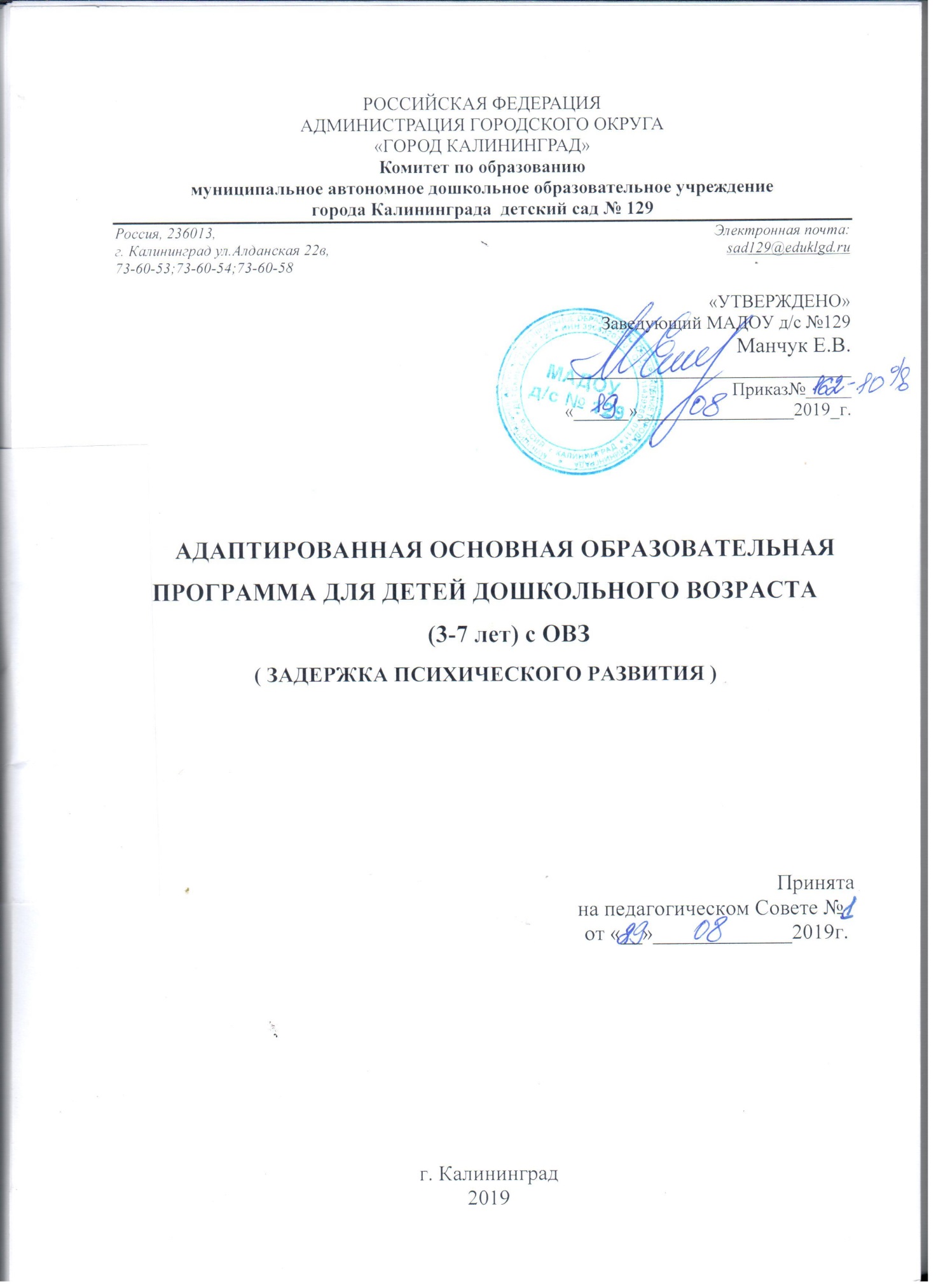 Данный вариант Адаптированной основной образовательной программы дошкольного образования для ребёнка с ОВЗ (ЗПР) разработан на основе Основной образовательной программы дошкольного образования МАДОУ «Д/с № 129» (2017 г.) и в соответствии с Федеральным законом «Об образовании в Российской Федерации» и Федеральным государственным образовательным стандартом дошкольного образования.Список используемых сокращенийДО - дошкольное образование.ООПДО - основная образовательная программа дошкольного образования АООП- адаптированная основная образовательная программа ДОО - дошкольная образовательная организация.ОВЗ - ограниченные возможности здоровья.ЗПР - задержка психического развития ОО - образовательная областьИКТ - информационно-коммуникационные технологии УМК - учебно-методический комплект.ФГОС ДО - федеральный государственный образовательный стандарт дошкольного образования (Приказ № 1155 от 17 октября 2013 года).Содержание адаптированной  основной образовательной программы (АООП)           I.    ЦЕЛЕВОЙ РАЗДЕЛ 1.1. Пояснительная записка…………………………………………………………………….с.41.1.1. Цели и задачи реализации адаптированной программы.……………………………...с.41.1.2. Принципы и подходы к формированию программы…………………………………..с.51.1.3. Характеристика детей с задержкой психического развития…………………………..с.71.1.4. Планируемые результаты освоения программы. Целевые ориентиры……………….с.10            II. СОДЕРЖАТЕЛЬНЫЙ РАЗДЕЛ 2.1.    Описание образовательной деятельности в соответствии с направлениями…………с.12развития ребенка, представленными в пяти образовательных областях, сучетом используемых вариативных примерных основныхобразовательных программ дошкольного образования и методических пособий, обеспечивающих реализацию данного содержания2.1.1.  Описание образовательной деятельности по профессиональной коррекциинарушений развития детей………………………………………………………………………с.15    2.1.2.Особенности взаимодействия педагогического коллектива с семьями воспитанников с.222.2.      ОРГАНИЗАЦИЯ КОРРЕКЦИОННО - РАЗВИВАЮЩЕЙ РАБОТЫ2.2.1.  Первая младшая группа…………………………………………………………………..с.252.2.2.  Особенности организации предметно - развивающей среды…………………………..с.252.2.3.  Примерное тематическое планирование………………………………………………...с.262.2.4.  Задачи и содержание коррекционно - развивающей работы…………………………...с.282.2.5.  Диагностика развития ребенка младшего дошкольного возраста с ЗПР……………..с.332.3.     Вторая младшая группа…………………………………………………………………...с.342.3.1.  Особенности организации предметно - развивающей среды………………………….с.342.3.2.   Примерное тематическое планирование………………………………………………..с.352.3.3.   Задачи и содержание коррекционно - развивающей работы…………………………..с.372.4.      Диагностика развития ребенка младшего дошкольного возраста с ЗПР……………...с.462.4.1.   Средняя группа…………………………………………………………………………...с.502.4.2.   Особенности организации предметно - развивающей среды………………………….с.502.4.3.   Примерное тематическое планирование………………………………………………..с.512.4.4.   Задачи и содержание коррекционно - развивающей работы………………………….с.532.4.5.   Диагностика развития ребенка четырех лет с ЗПР…………………………………….с.612.5.      Старшая группа…………………………………………………………………………..с.662.5.1.   Особенности организации предметно - развивающей среды…………………………с.662.5.2.   Примерное тематическое планирование………………………………………………..с.672.5.3.   Задачи и содержание коррекционно - развивающей работы…………………………..с.702.5.4.   Диагностика развития ребенка пяти-шести лет с ЗПР………………………………...с.802.6.      Подготовительная группа……………………………………………………………….с.852.6.1.   Особенности организации предметно - развивающей среды…………………………с.852.6.2.   Примерное тематическое планирование………………………………………………..с.862.6.3.   Задачи и содержание коррекционно - развивающей работы…………………………..с.89             III.ОРГАНИЗАЦИОННЫЙ РАЗДЕЛ3.1.      Описание материально-технического обеспечения программы…………………….с.1073.2.      Обеспечение программы методическими материалами, средствами обучения ивоспитания………………………………………………………………………………………с.1073.3.      Распорядок пребывания воспитанников в ДОУ……………………………………..с.	 1083.4.  Особенности традиционных событий, праздников, мероприятий. Традиции МАДОУ.с1133.5.    Продолжительность индивидуальных занятий  с  детьми  дошкольного  возраста по коррекции нарушений со специалистами сопровождения…………………………………..с.1163.6.      Особенности организации развивающей предметно-пространственной среды……с.118            Перечень литературных источников………………………………………………….с.120            Дополнительный раздел (Краткая презентация программы)…………………………с121целевой разделПояснительная запискаАдаптированная основная образовательная программа (АООП) для детей дошкольного возраста (3-7лет) с ограниченными возможностями здоровья (Задержка психического развития) МАДОУ города Калининграда детский сад №129, разработана в соответствии с:-ФЗ «Об образовании в Российской Федерации»;-«Санитарно-эпидемиологическими требованиями к устройству, содержанию и организации режима работы дошкольных образовательных организаций. СанПиН 2.4.1.3049-13» (утв. Главным государственным санитарным врачом РФ 15.05.2013 г.);-Приказом Минобрнауки России от 30.08.2013 № 1014 «Об утверждении Порядка организации и осуществления образовательной деятельности по основным общеобразовательным программам»:-  образовательным программам дошкольного образования;- «Федеральным государственным образовательным стандартом дошкольного образования" (утв. приказом Министерства образования и науки Российской Федерации от 25.11.2013 г. № 6241).АООП – основная образовательная программа, адаптированная для обучения лиц с ограниченными возможностями здоровья (задержкой психического развития) с учетом особенностей их психофизического развития, индивидуальных возможностей и при необходимости обеспечивающая коррекцию нарушений развития и социальную адаптацию указанных лиц.Адаптированная  основная образовательная программа (АООП) для детей дошкольного возраста с ограниченными возможностями здоровья (Задержка психического развития разработана на основе:-Основной образовательной программы дошкольного образования МАДОУ города Калининграда  детский сад №129  программа   определяет содержание и организацию образовательного процесса для детей дошкольного возраста, имеющих задержку психического развития и представляет собой коррекционно-развивающую систему, обеспечивающую создание оптимальных условий для развития эмоционально-волевой, познавательной, двигательной сферы, развития позитивных качеств личности каждого ребенка, необходимого и достаточного для успешного освоения им образовательных программ начального общего образования, на основе индивидуального подхода к детям дошкольного возраста и специфичных для детей дошкольного возраста видов деятельности. АООП определяет содержание и организацию образовательного процесса в группах общеразвивающей направленности для воспитанников от 3-7 лет, имеющих задержку психического развития (ЗПР).Миссия МАДОУ:Реализация права каждого ребенка на качественное и доступное образование, обеспечивающее равные стартовые условия для полноценного физического и психического развития детей, как основы их успешного обучения в школе через оказание качественных образовательных, оздоровительных и коррекционных услуг воспитанникам на основе ФГОС и учета индивидуальных особенностей каждого ребенка.1.1.1. Цели и задачи реализации АООПЦель АООП: организация в МАДОУ коррекционно-развивающей работы с воспитанниками от 3-7 лет с ЗПР, предусматривающей полную интеграцию действий всех специалистов МАДОУ и родителей (законных представителей) дошкольников и направленной на повышение уровня психофизического (интеллектуального, эмоционального, социального) развития ребенка в соответствии с его индивидуальными особенностями и возможностями.Основные задачи АООП:1. создать условия для осуществления детьми содержательной деятельности в условиях, оптимальных для всестороннего и своевременного психического развития, что формирует психологическую готовность к обучению в школе и обеспечивает преемственность со следующей ступенью системы общего образования.2. обеспечить равные возможности для полноценного развития ребёнка в период дошкольного детства независимо от психофизических и других особенностей;3. создать благоприятные условия развития ребёнка в соответствии с его возрастными и        индивидуальными особенностями и склонностями, развития способностей и творческого потенциала каждого ребёнка как субъекта отношений с самим собой, взрослыми и миром;4.проводить коррекцию (исправление или ослабление) негативных тенденций развития и   профилактику вторичных отклонений в развитии;5.обеспечить психолого-педагогическую поддержку семьи и повышение компетентности   родителей (законных представителей) в вопросах развития и образования, охраны и   укрепления здоровья ребёнка.     АООП предусматривает решение задач (обучающих, коррекционно-развивающих, воспитательных) по всем пяти образовательным областям (далее - ОО) основной образовательной программы дошкольного образования МАДОУ «Д/с № 129» (далее - ООПДО):ОО «Социально-коммуникативное развитие».ОО«Речевое развитие».ОО«Познавательное развитие».ОО«Художественно-эстетическое развитие».ОО«Физическое развитие».     Деление Программы на образовательные области не означает, что каждая образовательная область осваивается ребенком отдельно, в форме изолированных занятий по модели школьных предметов. Между отдельными разделами Программы существуют многообразные взаимосвязи: познавательное развитие детей с задержкой психического развития тесно связано с двигательным, речевым и социально-коммуникативным, художественно-эстетическое  с познавательным и речевым и т.п. Содержание образовательной деятельности в каждой области тесно связано с другими областями. Такая организация образовательного процесса соответствует особенностям развития детей с задержкой психического развития дошкольного возраста.1.1.2.Принципы и подходы к формированию АООП.АООП основывается на онтогенетическом принципе, который учитывает уровень двигательного, когнитивного, речевого и эмоционально-личностного развития ребенка. Кроме того, АООП имеет в своей основе следующие принципы:принцип индивидуализации, учета возможностей, особенностей развития и потребностей каждого ребенка;принцип ранней педагогической помощи;принцип педагогического оптимизма, опирающийся на «зону ближайшего развития» ребенка;принцип коррекционно-компенсирующей направленности;принцип социально-адаптирующей направленности;принцип деятельностного подхода;принцип признания каждого ребенка полноправным участником образовательного процесса;принцип поддержки детской инициативы в различных видах деятельности и формирования познавательных интересов каждого ребенка;принципы взаимодействия и координации между специалистами;принцип конкретности и доступности учебного материала, соответствия требований, методов, приемов и условия образования индивидуальным и возрастным особенностям детей;принцип систематичности и взаимосвязи учебного материала;принцип постепенности подачи и усложнения учебного материала;принцип концентрического наращивания информации в каждой из последующих возрастных групп во всех пяти образовательных областях;принцип сотрудничества с семьёй.Реализация этих принципов требует:- Организацию образовательной деятельности оздоровительной направленности, реализацию инновационных технологий, нацеленных на полноценное развитие и оздоровление, социальную адаптацию, развитие творческих способностей у дошкольников с задержкой психического развития. Реализация инновационных технологий требует от педагога становления новой позиции, когда воспитатель в общении с детьми придерживается тактики сотрудничества, основанного на способности взрослого встать на позицию ребенка.- Создание особым образом организованного для дошкольников с задержкой психического развития  жизненного пространства, в котором будут максимально созданы условия для соорганизации детей и взрослых, что является условием развития и ребенка, и взрослого (как педагога, так и родителя) при наличии общих смыслов деятельности. Общение в своей первичной форме - в форме совместной деятельности - является обязательным условием процесса социализации и развития ребенка. Проблема социализации ребенка с ЗПР может рассматриваться через призму адаптации его к условиям города.- Открытости дошкольного учреждения. Активное участие родителей в образовательной деятельности повлияет на изменение родительской позиции, будет содействовать социализации детей с ЗПР. Взаимодействие с семьей и другими организациями - это эффективный способ изменения позиции педагогов, условие для развития всего педагогического коллектива и создания нового содержания образования через разработку инновационных технологий работы с дошкольниками с ОВЗ.Подходы к формированию ООПДО:- личностно-ориентированный подход, который предусматривает организацию образовательного процесса с учетом того, что развитие личности ребенка является главным критерием его эффективности. Механизм реализации личностно-ориентированного подхода - создание условий для развития личности на основе изучения ее задатков, способностей, интересов, склонностей с учетом признания уникальности личности, ее интеллектуальной и нравственной свободы, права на уважение;- системно-деятельностный подход, связанный с организацией целенаправленной деятельности в общем контексте образовательного процесса:ее структурой, взаимосвязанными мотивами и целями;видами деятельности (нравственная, познавательная, трудовая, художественная,игровая, спортивная и другие);формами и методами развития и воспитания; возрастными особенностями ребенка при включении в образовательнуюдеятельность;- аксиологический (ценностный) подход, предусматривающий организацию развития и воспитания на основе общечеловеческих ценностей (например, ценности здоровья, что в системе образования позволяет говорить о создании и реализации моделей сохранения и укрепления здоровья воспитанников). Или этические, нравственные ценности, предусматривающие реализацию проектов диалога культур, этических отношений и т.д.;- компетентностный подход, в котором основным результатом образовательной деятельности становится формирование готовности воспитанников самостоятельно действовать в ходе решения актуальных задач:- решать проблемы в сфере деятельности (определять цели познавательной деятельности, выбирать необходимые источники информации, находить оптимальные способы добиться поставленной цели, оценивать полученные результаты, организовывать свою деятельность, сотрудничать с другими воспитанниками;- объяснять явления действительности, их сущность, причины, взаимосвязи, решать познавательные проблемы;- ориентироваться в проблемах современной жизни — экологических, политических, межкультурного взаимодействия и иных, решать аналитические проблемы;ориентироваться в мире духовных ценностей, отражающих разные культуры и мировоззрения, решать аксиологические проблемы;- решать проблемы, связанные с реализацией определённых социальных ролей.диалогический (полисубъектный) подход, предусматривающий становление личности, развитие ее творческих возможностей, самосовершенствование в условиях равноправных взаимоотношений с другими людьми, построенных по принципу диалога, субъект-субъектных отношений;- средовой подход, предусматривающий использование возможностей внутренней и внешней среды МАДОУ в воспитании и развитии личности ребенка. Например, под внешней средой понимается все социокультурное окружение дошкольника, образовательной организации, которое может быть охарактеризовано понятием жизнедеятельности сообщества на определенной территории. В качестве элементов социокультурной среды можно назвать учреждения культуры (библиотеки, музеи, театры и т.д.); учреждения дополнительного образования, клубы по интересам, досуговые центры; средства массовой информации и коммуникации. Внутренняя (или образовательная) среда рассматривается как пространство, окружение, условия, в которых существует, функционирует и удовлетворяет свои образовательные потребности каждый дошкольник;- проблемный подход позволяет сформировать видение Программы с позиций комплексного и модульного представления ее структуры как системы подпрограмм по образовательным областям и детским видам деятельности, организация которых будет способствовать достижению соответствующих для каждой области (направления развития ребенка) целевых ориентиров развития.В таком виде Программа содержит ведущую цель и подцели (задачи), конкретизирующие образовательную деятельность организации по основным направлениям (которые оформлены как подпрограммы). Важным для проблемного подхода является проектирование и реализация деятельности образовательной организации по актуальным проблемам, обусловленным противоречиями между возможностями образовательной организации, интересами общества (запросами родителей) и потребностями ребенка;- культурологический подход, имеющий высокий потенциал в отборе культуросообразного содержания дошкольного образования, позволяет выбирать технологии образовательной деятельности, организующие встречу ребенка с культурой, овладевая которой на уровне определенных средств, ребенок становится субъектом культуры и ее творцом. В культурологической парадигме возможно рассматривать содержание дошкольного образования как вклад в культурное развитие личности на основе формирования базиса культуры ребенка1.1.3.Характеристика детей с задержкой психического развития      Дети с задержкой психического развития представляю собой неоднородную группу. Этиология ЗПР связана с конституциональными факторами, хроническими соматическими заболеваниями, с неблагоприятными социальными условиями воспитания и в основном с органической недостаточностью центральной нервной системы резидуального или генетического характера (Ю. Г. Демьянов, В. В. Лебединский и др.).Выделены следующие типы ЗПР:по типу конституционального (гармонического) психического и психофизического инфантилизма;соматогенного происхождения (с явлениями соматогенной астении и инфантилизма);психогенного происхождения (патологическое развитие личности по невротическому типу, психогенная  инфантилизация);церебрально-органического генеза (К. С. Лебединская).ЗПР — это психолого-педагогическое определение одного из распространенных отклонений в психофизическом развитии детей. Ее относят к «пограничной» форме дизонтогенеза, для которой различной степенью их выраженности, а также разным прогнозом последствий.Для психической сферы детей с ЗПР характерно сочетание дефицитарных функций с сохранными. Отмечается, что парциальная дефицитарность высших психических функций часто сопровождается инфантильными чертами личности и поведения. В одних случаях у детей страдает работоспособность, в других — произвольность в организации деятельности, в третьих — мотивация познавательной деятельности и т. д. Таким образом, ЗПР это сложное полиморфное нарушение, при котором страдают разные компоненты психической и физической деятельности.При ЗПР могут наблюдаться первичные нарушения как отдельных структур коры головного мозга, так и в различных сочетаниях. При этом глубина и степень повреждений и незрелости структур может быть различной. Именно этим и определяется многообразие психических проявлений, встречающихся у детей с ЗПР. Разнообразные вторичные наслоения еще более усиливают внутригрупповые различия. У детей с ЗПР отмечаются различные этиопатогенетические варианты, при которых ведущими причинообразующими факторами могут быть: низкий темп психической активности (корковая незрелость); дефицит внимания с гиперактивностью (незрелость подкорковых структур); вегетативная лабильность на фоне соматической ослабленности (в силу незрелости или вследствие ослабленности самой вегетативной системы на фоне социальных, экологических, биологических причин); вегетативная незрелость (как биологическая ослабленность организма); энергетическое истощение нервных клеток (на фоне хронического стресса) и др.Определение «задержка психического развития» используется также для характеристики отклонений в познавательной сфере педагогически запущенных детей. В этом случае в качестве причин задержки психического развития выделяются культурная депривация и неблагоприятные условия воспитания.Среди причин ЗПР называют также проявления минимальной мозговой дисфункции: нарушения, связанные с первичной дисфункцией эндокринной системы, недостаточностью кислотного обмена, с вредоносными влияниями окружающей среды. Имеются указания на генетическую обусловленность возникновения у детей нарушений отдельных корковых функций и инфантильных черт поведения. Задержка психического развития проявляется, прежде всего, в замедлении темпа психического развития. При поступлении в школу дети обнаруживают ограниченность представлений об окружающем мире, незрелость мыслительных процессов, недостаточную целенаправленность интеллектуальной деятельности, ее быструю истощаемость, преобладание игровых интересов, чрезвычайно низкий уровень общей осведомленности, социальной и коммуникативной компетентности.-Задержка психического развития конституционального происхождения гармонический психический и психофизический инфантилизм): личностной незрелости. Для детей характерны аффективность поведения, эгоцентризм. Инфантильность психики ребенка часто сочетается с инфантильным типом телосложения, с «детскостью» мимики, моторики, преобладанием эмоциональных реакций в поведении. Такие дети проявляют интерес к игре-действию, а не к игре-отношению, эта деятельность для них наиболее привлекательна, в отличие от учебной, даже в школьном возрасте. Перечисленные особенности затрудняют социальную адаптацию. При гармоническом психическом инфантилизме незрелость психики сочетается с субтильным, гармоничным телосложением. При психофизическом инфантилизме поведение и личностные качества ребенка характеризуются специфическими особенностями. Этим детям рекомендуется комплексная коррекция развития педагогическими и медицинскими средствами.У детей с ЗПР конституционального происхождения отмечается наследственно обусловленная парциальная недостаточность отдельных функций: гнозиса, праксиса, зрительной и слуховой памяти, речи. Эти функции лежат в основе формирования межанализаторных навыков, таких как рисование, счет, письмо, чтение и др.-Задержка психического развития соматогенного генеза возникает у детей с хроническими соматическими заболеваниями сердца, почек, эндокринной системы и др. Именно эти причины вызывают задержку в развитии двигательных и речевых функций детей, замедляют формирование навыков самообслуживания, негативно сказываются на формировании предметно-игровой, элементарной учебной деятельности. Для детей с ЗПР Соматогенного типа характерны явления стойкой физической и психической астении, что приводит к снижению работоспособности и формированию таких черт личности, как робость, боязливость, тревожность. Если дети с ЗПР данного генеза воспитываются в условиях гипо- или гиперопеки, то у них нередко возникает вторичная инфантилизация, формируются черты эмоционально - личностной незрелости, что вместе со снижением работоспособности и повышенной утомляемостью не позволяет ребенку достичь возрастного уровня развития.- Задержка психического развития психогенного генеза. При раннем возникновении и длительном воздействии психотравмирующих факторов у ребенка могут возникнуть стойкие сдвиги в нервно-психической сфере, что приводит к невротическим и неврозоподобным нарушениям, патологическому развитию личности (К. С. Лебединская). В данном случае на первый план выступают нарушения эмоционально-волевой сферы, снижение работоспособности, несформированность произвольной регуляции поведения.Дети с ЗПР психогенного генеза с трудом овладевают навыками самообслуживания, трудовыми и учебными навыками. У них отмечаются нарушения взаимоотношений с окружающем миром: не сформированы навыки общения со взрослыми и детьми,наблюдается неадекватное поведение в незнакомой или малознакомой обстановке, они не умеют следовать правилам поведения в социуме. Однако эти проблемы не носят органического характера, причина, скорее всего, кроется в том, что ребенок этому «не научен». К данной группе часто относятся дети, воспитывающиеся в условиях депривации (в детских домах, в «неблагополучных» в социальном и эмоциональном плане семьях и т. п.), дети- беспризорники.- Для задержки психического развития церебрально-органического генеза характерны выраженные нарушения эмоционально-волевой и познавательной сферы. Установлено, что при данном варианте ЗПР сочетаются черты незрелости и различной степени повреждения ряда психических функций. В зависимости от их соотношения выделяются две категории детей:и Дети с преобладанием черт незрелости эмоциональной сферы по типу органического инфантилизма, то есть в психологической структуре ЗПР сочетаются несформированность эмоционально-волевой сферы (эти явления преобладают) и недоразвитие познавательной деятельности (выявляется негрубая неврологическая симптоматика). При этом отмечается недостаточная сформированность, истощаемость и дефицитарность высших психических функций, ярко проявляющаяся в нарушении произвольной деятельности детей;- Дети со стойкими энцефалопатическими расстройствами, парциальными нарушениями корковых функций. В структуре дефекта у таких детей преобладают интеллектуальные нарушения, нарушения регуляции в области программирования и контроля познавательной деятельности.Установлено, что в обоих случаях страдают функции регуляции психической деятельности: в первом варианте в большей степени звено контроля, во втором — звено контроля и звено программирования. Все это обусловливает низкий уровень овладения дошкольниками всеми видами детской деятельности (предметно-манипулятивной, игровой, продуктивной, познавательной, речевой), а в школьном возрасте — учебной. Дети не проявляют устойчивого интереса, их деятельность недостаточно целенаправленна , поведение импульсивно.Описание индивидуальных особенностей детей, имеющих ЗПРНа каждого воспитанника МАДОУ, имеющего Коллегиальное заключение центральной психолого-медико-педагогической комиссии (далее - ЦПМПК) с ЗПР, составляется пакет документов, характеризующих его индивидуальные особенности:Педагогическое представление.Логопедическое представление.Психологическое представление.Индивидуальный план комплексного сопровождения .1.1.4.    Планируемые результаты освоения программы. Целевые ориентиры Целевые ориентиры. Как уже отмечалось, главной идеей Программы является реализация общеобразовательных задач дошкольного образования с привлечением синхронного выравнивания речевого и психического развития детей с ЗПР. Результаты освоения Программы представлены в виде целевых ориентиров. В соответствие с ФГОС ДО целевые ориентиры дошкольного образования определяются независимо от характера программы, форм ее реализации, особенностей развития детей.Целевые ориентиры образования в раннем возрастеРебенок интересуется окружающими предметами и активно действует с ними; эмоционально вовлечен в действия с игрушками и другими предметами, стремится проявлять настойчивость в достижении результата своих действий;использует специфические, культурно фиксированные предметные действия, знает назначение бытовых предметов (ложки, расчески, карандаша и пр.) и умеет пользоваться ими. Владеет простейшими навыками самообслуживания; стремится проявлять самостоятельность в бытовом и игровом поведении;Владеет активной речью, включенной в общение; может обращаться с вопросами и просьбами, понимает речь взрослых; знает названия окружающих предметов и игрушек;Стремится к общению со взрослыми и активно подражает им в движениях и действиях; появляются игры, в которых ребенок воспроизводит действия взрослого;Проявляет интерес к сверстникам; наблюдает за их действиями и подражает им;Проявляет интерес к стихам, песням и сказкам, рассматриванию картинки, стремится двигаться под музыку; эмоционально откликается на различные произведения культуры и искусства;У ребенка развита крупная моторика, он стремится осваивать различные виды движения (бег, лазанье, перешагивание и пр.).Целевые ориентиры на этапе завершения дошкольного образованияК целевым ориентирам дошкольного образования (к 6 годам-на этапе завершения дошкольного образования ) в соответствии с данной Программой относятся следующие социально-нормативные характеристики возможных достижений ребенка. Проявляет самостоятельность в разнообразных видах деятельности, стремится к проявлению творческой инициативы. Может самостоятельно поставить цель, обдумать путь к её достижению, осуществить замысел и оценить полученный результат с позиции цели.ОО «Социально-коммуникативное развитие».- Понимает эмоциональные состояния взрослых и других детей, выраженные в мимике, пантомимике, действиях, интонации речи, проявляет готовность помочь, сочувствие. Способен  находить общие черты в настроении людей, музыки, природы, картины, скульптурного изображения. Высказывает свое мнение о причинах того или иного эмоционального состояния людей, понимает некоторые образные средства, которые используются для передачи настроения в изобразительном искусстве, музыке, в художественной литературе.- Дети могут самостоятельно или с небольшой помощью воспитателя объединяться  для совместной деятельности, определять общий замысел, распределять роли, согласовывать действия, оценивать полученный результат и характер взаимоотношений. Стремится регулировать свою активность: соблюдать очередность, учитывать права других людей. Проявляет инициативу в общении — делится впечатлениями со сверстниками, задает вопросы, привлекает к общению других детей.- Может предварительно обозначить тему игры; заинтересован совместной игрой. Согласовывает в игровой деятельности свои интересы и интересы партнеров, умеет объяснить замыслы, адресовать обращение партнеру. Проявляет интерес к игровому экспериментированию, к развивающим и познавательным играм; в играх с готовым содержанием и правилами действует в точном соответствии с игровой задачей и правилами.- Самостоятельно выполняет основные культурно-гигиенические процессы (культура еды, умывание, одевание), владеет приемами чистки одежды и обуви с помощью щетки. Самостоятельно замечает, когда нужно вымыть руки или причесаться. Освоил отдельные правила безопасного поведения, способен рассказать взрослому о своем самочувствии и о некоторых опасных ситуациях, которых нужно избегать. Проявляет уважение к взрослым. Умеет интересоваться состоянием здоровья близких людей, ласково называть их. Стремится рассказывать старшим о своих делах, любимых играх и книгах. Внимателен к поручениям взрослых, проявляет самостоятельность и настойчивость в их выполнении, вступает в сотрудничество.- Соблюдает установленный порядок поведения в группе, ориентируется в своем поведении не только на контроль воспитателя, но и на самоконтроль на основе известных правил, владеет приемами справедливого распределения игрушек, предметов. Понимает почему нужно выполнять правила культуры поведения, представляют последствия своих неосторожных действий для других детей. Стремится к мирному разрешению конфликтов. Может испытывать потребность в поддержке и направлении взрослого в выполнении правил поведения в новых условиях.- Слушает и понимает взрослого, действует по правилу или образцу в разных видах деятельности, способен к произвольным действиям, самостоятельно планирует и называет два-три последовательных действия, способен удерживать в памяти правило, высказанное взрослым и действовать по нему без напоминания, способен аргументировать свои суждения, стремится к результативному выполнению работы в соответствии с темой, к позитивной оценке результата взрослым.- Способен выполнять определённое задание или поручение самостоятельно или в группе сверстников, оценивать результат (самооценка и оценка).- Самостоятельно называет основные правила безопасного поведения в быту и на улице, делает выводы из предлагаемых ситуаций.ОО «Познавательное развитие».- Проявляет интеллектуальную активность, проявляется познавательный интерес. Может принять и самостоятельно поставить познавательную задачу и решить её доступными способами. Проявляет интеллектуальные эмоции, догадку и сообразительность, с удовольствием экспериментирует. Испытывает интерес к событиям, находящимся за рамками личного опыта, интересуется событиями прошлого и будущего, жизнью родного города и страны, разными народами, животным и растительным миром. Фантазирует, сочиняет разные истории, предлагает пути решения проблем.- Знает свое имя, отчество, фамилию, пол, дату рождения, адрес, номер телефона, членов семьи, профессии родителей. Располагает некоторыми сведениями об организме, назначении отдельных органов, условиях их нормального функционирования. Охотно рассказывает о себе, событиях своей жизни, мечтах, достижениях, увлечениях. Имеет положительную самооценку, стремиться к успешной деятельности.- Имеет представления о семье, семейных и родственных отношениях, знает, как поддерживаются родственные связи, как проявляются отношения любви и заботы в семье, знает некоторые культурные традиции и увлечения членов семьи. Имеет представление о значимости профессий родителей, устанавливает связи между видами труда. Имеет развернутые представления о родном городе. Знает название своей страны, ее государственные символы, испытывает чувство гордости своей страной.- Имеет некоторые представления о природе родной страны, достопримечательностях России и родного города, ярких событиях ее недавнего прошлого, великих россиянах. Проявляет интерес к жизни людей в других странах мира. Стремится поделиться впечатлениями о поездках в другие города, другие страны мира.- Имеет представления о многообразии растений и животных, их потребностях как живых организмов, владеет представлениями об уходе за растениями, некоторыми животными, стремится применять имеющиеся представления в собственной деятельности.- Проявляет инициативность при проведения опытов и экспериментов, совместно со взрослым делает выводы, «записывает» их при помощи знаков и символов.- Имеет достаточный запас познавательных представлений о родном городе и крае: достопримечательности, растения и животные.- Проявляет интерес к энциклопедиям и справочной литературе.ОО «Речевое развитие».- Имеет богатый словарный запас. Речь чистая, грамматически правильная, выразительная. Значительно увеличивается запас слов, совершенствуется грамматический строй речи, появляются элементарные виды суждений об окружающем. Пользуется не только простыми, но и сложными предложениями.-Овладел навыками фактического и творческого рассказывания. Задаёт вопросы причинно-следственного и поискового характера- Различает основные литературные жанры (стихотворение, сказка, загадка, скороговорка, рассказ, считалка, небылица).«Художественно-эстетическое развитие».- В разных видах художественно-творческой деятельности способен выполнять работу по замыслу. Имеет стойкие предпочтения в выборе вида деятельности, способов изображения и изобразительных материалов.- Имеет предпочтения в выборе литературных произведений.- Различает основные виды декоративного рисования (дымковская роспись, городецкая роспись, гжельская роспись).- Самостоятелен в выборе изобразительных материалов. Хорошо слышит музыкальный темп и ритм.«Физическое развитие».- Проявляет интерес к физическим упражнениям. Правильно выполняет физические упражнения, проявляет самоконтроль и самооценку. Может самостоятельно придумать и выполнить несложные физические упражнения.- Знает и самостоятельно называет основные составляющие правил здорового образа жизни (ЗОЖ) – закаливание, занятия физической культурой, эмоциональное состояние, правильное питание, гигиена.- Проявляет интерес к своему организму, участвует в проведении простых опытов, делает несложные выводы о функционировании отдельных органов и систем организма.- Правильно выполняет правила в подвижных играх, эстафетах.Целевые ориентиры Программы выступают основаниями преемственности дошкольного и начального общего образования.Целевые ориентиры не подлежат непосредственной оценке в виде педагогической или психологической диагностики и не могут сравниваться с реальными достижениями детей. Целевые ориентиры, представленные во ФГОС ДО, являются общими для всего образовательного пространства Российской Федерации. Целевые ориентиры данной Программы базируются на ФГОС ДО и задачах данной Программы. .II. СОДЕРЖАТЕЛЬНЫЙ РАЗДЕЛ АДАПТИРОВАННОЙ ОСНОВНОЙ          ОБРАЗОВАТЕЛЬНОЙ  ПРОГРАММЫ2.1. Описание образовательной деятельности в соответствии с направлениями развития ребенка, представленными в пяти образовательных областях, с учетом используемых вариативных примерных основных образовательных программ дошкольного образования и методических пособийФГОС ДО:- Социально-коммуникативное развитие направлено на усвоение норм и ценностей, принятых в обществе, включая моральные и нравственные ценности; развитие общения и взаимодействия ребенка со взрослыми и сверстниками; становление самостоятельности, целенаправленности и саморегуляции собственных действий; развитие социального и эмоционального интеллекта, эмоциональной отзывчивости, сопереживания, формирование готовности к совместной деятельности со сверстниками, формирование уважительного отношения и чувства принадлежности к своей семье и к сообществу детей и взрослых в организации; формирование позитивных установок к различным видам труда и творчества; формирование основ безопасного поведения в быту, социуме, природе.         - Познавательное развитие предполагает развитие интересов детей,любознательности и познавательной мотивации; формирование познавательных действий, становление сознания; развитие воображения и творческой активности; формирование первичных представлений о себе, других людях, объектах окружающего мира, о свойствах и отношениях объектов окружающего мира (форме, цвете, размере, материале, звучании, ритме, темпе, количестве, числе, части и целом, пространстве и времени, движении и покое, причинах и следствиях и др.), о малой родине и Отечестве, представлений о социокультурных ценностях нашего народа, об отечественных традициях и праздниках, о планете Земля как общем доме людей, об особенностях ее природы, многообразии стран и народов мира.- Речевое развитие включает владение речью как средством общения и культуры; обогащение активного словаря; развитие связной, грамматически правильной диалогической и монологической речи; развитие речевого творчества; развитие звуковой и интонационной культуры речи, фонематического слуха; знакомство с книжной культурой, детской литературой, понимание на слух текстов различных жанров детской литературы; формирование звуковой аналитико-синтетической активности как предпосылки обученияграмоте.- Художественно-эстетическое развитие предполагает развитие предпосылок ценностно-смыслового восприятия и понимания произведений искусства (словесного, музыкального, изобразительного), мира природы; становление эстетического отношения к окружающему миру; формирование элементарных представлений о видах искусства; восприятие музыки, художественной литературы, фольклора; стимулирование сопереживания персонажам художественных произведений; реализацию самостоятельной творческой деятельности детей (изобразительной, конструктивно-модельной, музыкальной идр.).- Физическое развитие включает приобретение опыта в следующих видах деятельности детей: двигательной, в том числе связанной с выполнением упражнений, направленных на развитие таких физических качеств, как координация и гибкость; способствующих правильному формированию опорно-двигательной системы организма, развитию равновесия, координации движения, крупной и мелкой моторики обеих рук, а также с правильным, не наносящем ущерба организму, выполнением основных движений (ходьба, бег, мягкие прыжки, повороты в обе стороны), формирование начальных представлений о некоторых видах спорта, овладение подвижными играми с правилами; становление целенаправленности и саморегуляции в двигательной сфере; становление ценностей здорового образа жизни, овладение его элементарными нормами и правилами (в питании, двигательном режиме, закаливании, при формировании полезных привычек и др.).Формы работы с ребёнкомАООП предусматривает организацию:- образовательной деятельности, осуществляемой в процессе организации различных видов детской деятельности (игровой, коммуникативной, трудовой, познавательно- исследовательской, продуктивной, музыкально-художественной, чтения) - « организованной образовательной деятельности»;- образовательной деятельности, осуществляемой в ходе режимных моментов;- самостоятельной деятельности детей;- взаимодействия с семьями детей по реализации Программы.Организованная образовательная деятельность- игры дидактические, дидактические с элементами подвижности, сюжетно-ролевые, подвижные, психологические, музыкальные, хороводные, театрализованные, игры- драматизации, игры на прогулке, подвижные игры имитационного характера;- учебно-игровые занятия (УИЗ), проводимые с дошкольниками старшего возраста и включающие в себя различные задания и игры, направленные на развитие социальных, нравственных, эстетических, интеллектуальных и физических качеств дошкольников; инициативности, самостоятельности и ответственности, формирование предпосылок учебной деятельности;- создание ситуаций морального выбора; беседы социально-нравственного содержания, ситуативные разговоры с детьми;- проектная деятельность, познавательно-исследовательская деятельность, экспериментирование, конструирование;- чтение и обсуждение программных произведений разных жанров, чтение, рассматривание и обсуждение познавательных и художественных книг, детских иллюстрированных энциклопедий;- рассматривание и обсуждение предметных и сюжетных картинок, иллюстраций к знакомым литературным произведениям, игрушек, эстетически привлекательных предметов (деревьев, цветов, предметов быта и пр.), произведений искусства (народного, декоративно-прикладного, изобразительного, книжной графики и пр.), обсуждение средств выразительности;- наблюдения за трудом взрослых, за природой, на прогулке; сезонные наблюдения- изготовление предметов для игр, познавательно-исследовательской деятельности; создание макетов, коллекций и их оформление, изготовление украшений для группового- помещения к праздникам, сувениров;- оформление выставок работ народных мастеров, произведений декоративно-прикладного искусства, книг с иллюстрациями, репродукций произведений живописи и пр.;  тематических выставок (по временам года, настроению и др.), выставок детского творчества;- викторины и конкурсы, сочинение загадок;- инсценирование и драматизация отрывков из сказок, разучивание стихотворений, развитие артистических способностей в подвижных играх имитационного характера и театрализованных этюдах;- продуктивная деятельность (рисование, лепка, аппликация, художественный труд) по замыслу, на определенные темы; творческие задания, рисование иллюстраций к- прослушанным музыкальным произведениям;- слушание и обсуждение народной, классической, детской музыки, дидактические игры,- связанные с восприятием музыки;- подыгрывание на музыкальных инструментах, оркестр детских музыкальных инструментов;- пение, совместное пение, упражнения на развитие голосового аппарата, артикуляции, певческого голоса, беседы по содержанию песни, драматизация песен;- танцы, показ взрослым танцевальных и плясовых музыкально-ритмических движений, показ ребенком плясовых движений, совместные действия детей, совместное составление плясок под народные мелодии, хороводы;- непосредственно образовательная деятельность (НОД), направленная на физическое развитие дошкольников: УИЗ: сюжетные, тематические, интегрированные; физкультминутки; игры и упражнения под тексты литературных произведений; ритмическая гимнастика, игры и упражнения под музыку, игровые беседы с элементами движений.Образовательная деятельность при проведении режимных моментов- образовательная область «Социально-коммуникативное развитие»: ситуативные беседы при проведении режимных моментов; развитие трудовых навыков через поручения и задания, дежурства, навыки самообслуживания; помощь взрослым; участие детей в расстановке и уборке инвентаря и оборудования для занятий, в построении конструкций для подвижных игр и упражнений (из мягких блоков, спортивного оборудования); формирование навыков безопасного поведения при проведении режимных моментов;- образовательные области «Познавательное речевое» и «Речевое развитие»: создание речевой развивающей среды; свободные диалоги с детьми в играх, наблюдениях, при восприятии картин, иллюстраций; ситуативные разговоры с детьми; называние трудовых действий и гигиенических процедур, поощрение речевой активности детей;- образовательная область «Художественно-эстетическое развитие»: использование музыки в повседневной жизни детей, в игре, в досуговой деятельности, на прогулке, в изобразительной деятельности, при проведении утренней гимнастики, привлечение внимания детей к разнообразным звукам в окружающем мире, к оформлению помещения, привлекательности оборудования, красоте и чистоте окружающих помещений, предметов, игрушек.- образовательная область «Физическое развитие»: комплексы закаливающих процедур (оздоровительные прогулки, воздушные ванны, ходьба босиком по ребристым дорожкам до и после сна), гимнастики (утренняя, пробуждения, дыхательная, корригирующая, зрительная, артикуляционная, психогимнастика, пальчиковая), упражнения и подвижные игры во второй половине дня; обсуждения (пользы закаливания, занятий физической культурой, гигиенических процедур)Самостоятельная деятельность детей- образовательная область «Социально-коммуникативное развитие»: совместные игры детей индивидуальные игры, все виды самостоятельной деятельности, предполагающие общение со сверстниками;- образовательные области «Познавательное речевое» и «Речевое развитие»: игры на прогулке, дидактические игры сюжетно-ролевые игры, рассматривание книг и картинок; самостоятельное раскрашивание раскрасок, самостоятельная работа в Центре книги, самостоятельное чтение детьми коротких стихотворений, самостоятельные игры по мотивамхудожественных произведений, развивающие настольно-печатные игры;- образовательная область «Художественно-эстетическое развитие»: рассматривание репродукций картин, иллюстраций, самостоятельная детская художественно-творческая деятельность - рисование, лепка, конструирование (преимущественно во второй половине дня), музицирование (пение, танцы), игры на детских музыкальных инструментах, слушание музыки.- образовательная область «Физическое развитие»: самостоятельные подвижные игры, игры на свежем воздухе, спортивные игры и занятия (катание на санках, лыжах и др.).2.1. 1. Описание образовательной деятельности по профессиональной коррекциинарушений развития детейАООП определяет содержание и организацию образовательного процесса для детей дошкольного возраста, имеющих Коллегиальное заключение ЦПМПК и статус «ребёнок с ОВЗ» (имеющий задержку психического развития - ЗПР).Основанием для организации обучения воспитанников по АООП являются коллегиальное заключение ЦПМПК и заявление родителей (законных представителей).Список воспитанников, нуждающихся в обучении по АООП, составляется ежегодно в начале учебного года и является Приложением к АООП. При необходимости список может быть изменен или дополнен в течение учебного года.АООП разработана на основе:Основной образовательной программы дошкольного образования МАДОУ города Калининграда «Д/с № 129» .От рождения до школы. Основная общеобразовательная программа дошкольного образования /Под редакцией Н.Е .Вераксы, Т.С.Комаровой, М.А. Васильевой. 3-изд., и доп.-М.: МОЗАИКА-СИНТЕЗ, 2015г.Программы воспитания и обучения дошкольников с задержкой психического развития. (СПб., 2010 г.). Автор Л.Б. Баряева.«Примерной адаптированной программы коррекционно-развивающей работы в логопедической группе детского сада для детей с тяжелыми нарушениями речи (общим недоразвитием речи) с 3 до 7 лет». (СПб., 2014 г.). Автор Н.В. НищеваВедущие специалисты по реализации АООП     Воспитатель группы - работа по индивидуальному учебному плану и по заданиям узких специалистов (учителя-логопеда, педагога-психолога), ведение журнала взаимодействия с узкими специалистами.Учитель-логопед  - работа по индивидуальному учебному плану.Педагог-психолог  - работа по индивидуальному учебному плану.Медицинская сестра - контроль за посещением ребёнком врачей, выполнение рекомендаций врачей .Специалисты:Инструктор по ФК - индивидуальная работа в рамках совместной образовательной деятельности по рекомендациям учителя-логопеда и педагога-психолога.Музыкальный руководитель - индивидуальная работа в рамках совместной образовательной деятельности по рекомендациям учителя-логопеда и педагога-психолога.     Учебный год начинается первого сентября, длится девять месяцев (до первого июня) и условно делится на три периода:I период — сентябрь, октябрь, ноябрь;II период — декабрь, январь, февраль;III период — март, апрель, май.Как правило, первая половина сентябрь отводится всеми специалистами для углубленной диагностики развития детей, сбора анамнеза, составления и обсуждения со всеми специалистами плана работы на первый период работы.В конце сентября специалисты,  на психолого-медико-педагогическом консилиуме обсуждают результаты диагностики индивидуального развития детей и на основании полученных результатов утверждают план работы группы на первый период работы. На каждого воспитанника, обучающегося по АООП, составляется план комплексного сопровождения коррекционно-развивающей работы. Остановимся на содержании диагностической работы и функциональных обязанностях специалистов, принимающих участие в обследовании ребенка. Как уже отмечалось, оно должно быть комплексным, что предполагает участие врачей, психолога, педагогов.Диагностическая работа начинается со сбора анамнестических данных, сведений о развитии ребенка до поступления его в детский сад. Изучение медицинской документации является важным методом диагностики, так как владение этой информацией имеет значение для понимания причин и характера ЗПР, определения стратегии и тактики психолого-педагогического воздействия, определения прогноза относительно дальнейшего развития ребенка.В психолого-педагогическом исследовании участвуют все специалисты, включенные в процесс коррекционно-развивающего обучения. Психолог исследует познавательную деятельность: внимание, память, восприятие, мышление, воображение, речь. Важно выявить уровень компонентов деятельности: мотивации, программирования, регуляции. Задачи обследования речи  решает учитель-логопед. Логопед исследует все компоненты речевого развития, при этом основное внимание он уделяет выявлению уровня овладения языковыми средствами, исследует состояние связной речи, так как при построении связных высказываний можно выявить специфические особенности и недостатки речемыслительной деятельности детей.В условиях детского сада для детей с  ОВЗ (ЗПР) психолог исследует особенности протекания психических процессов, изучает эмоционально-волевую и личностную сферу воспитанников Эффективность коррекционно-развивающей работы во многом зависит от преемственности в работе специалистов и воспитателей.СОДЕРЖАНИЕ ДИАГНОСТИКО-МОНИТОРИНГОВОЙ ДЕЯТЕЛЬНОСТИ ДЕТСКОГО САДАВ работе с детьми с ОВЗ (ЗПР):Диагностическое направление. - исследование индивидуальных особенностей познавательной деятельности и эмоционально-волевой сферы, состояния здоровья, условий семейного воспитания. - выявление степени усвоения коррекционно - развивающей и образовательной программы.- выявление компенсаторных возможностей. - построение психолого-педагогического прогноза и определения условий для более успешного преодоления отклонений в развитии.Контрольное направление (Контроль за усвоением). - коррекционно-развивающей программы; - образовательно-воспитательной программы. Мониторинговое направление - мониторинг реализации коррекционно- образовательного процесса (условия, процесс реализации).Основной целью индивидуальной диагностики является выявление и описание особенностей развития каждого ребенка (познавательной деятельности, речевого развития, эмоционально -волевой и двигательной сферы, его актуальных знаний, умений и навыков, а также потенциальных возможностей).Анализ результатов обследования позволяет определить прогноз дальнейшего развития ребенка, отобрать содержание коррекционно-развивающего воздействия и наиболее эффективные методы психолого- педагогического воздействия применительно к каждому воспитаннику.Другой целью диагностической работы является выявление негативных тенденций в развитии ребенка, что позволяет своевременно вносить коррективы в индивидуальную коррекционную программу. Систематическая диагностическая работа позволяет выявить детей испытывающих трудности в усвоении программы, своевременно направить их к специалистам и, при необходимости, изменить педагогический маршрут. Важной задачей является изучение изменений и достижений в развитии детей для оценки эффективности педагогической деятельности.Таким образом, диагностика может выполнять функцию психолого-педагогического мониторинга в рамках целостного педагогического процесса на уровне учреждения.Рассмотрим более подробно содержание диагностико-мониторинговой деятельности для детей с ОВЗ (ЗПР). Диагностическое направление. Основными задачами обследования детей с ЗПР в детском саду являются: - выявление уровня развития в соответствии с возрастными возможностями, зоны перспективного развития; - определение соответствия психического развития ребенка нормативным показателям; - выявление качественных особенностей психического развития ребёнка; - определение компенсаторных возможностей, на которые следует опираться в работе с ребенком; - определение динамики развития, в том числе при овладении программой коррекционно- развивающего обучения; - дифференциация состояний сходных с задержкой психического развития; - выбор оптимальной его формы. Специалисты знают, что наиболее объективной является диагностика, опирающаяся на длительное наблюдение за развития ребёнка, устойчивостью и качеством тех показателей, которые являются объектом изучения. Важным критерием при оценке результатов деятельности ребенка являются его энергетические и нервно-психические затраты для достижения качественно новых показателей психического развития, для усвоения новых знаний, умений, навыков.Очевидно, что успех коррекционной работы будет зависеть от того, насколько удастся активизировать психологические механизмы, обеспечивающие достижение новых уровней развития. Показатели познавательного и личностного развития ребенка, полученные в ходе углубленного обследования, определяют его индивидуальные образовательные потребности.Учитывая сложность построения диагностического процесса и ответственность специалистов за полученные результаты, приведем требования, на которые следует ориентироваться при организации диагностической деятельности.•При организации диагностической деятельности следует опираться действующие нормативноправовые документы, а также внутренние документы дошкольного образовательного учреждения.•Участники диагностического процесса должны соблюдать Кодекс этических норм и правил при проведении процедуры обследования и при ознакомлении родителей и других педагогов с результатами диагностики.•При оценке результатов диагностики необходимо ориентироваться на потенциальные возможности ребёнка, т.е. оценивать не только уровень актуального развития, но и зону ближайшего развития. При этом следует помнить, что любое достижение ребёнка дошкольного возраста с  на каждом этапе его развития является промежуточным и служит лишь основанием для выбора педагогом методов и технологий для индивидуальной работы. •Диагностика детей с ЗПР не должна опираться лишь на выявление уровня усвоения образовательной программы. Важно, каким способом эти знания освоены ребёнком, несколько сформированы психологические механизмы для овладения знаниями и представлениями.•Диагностические методики должны быть критериально-ориентированные, т.е. предполагать качественно-количественный анализ достижений ребёнка. Тестирование может применяться лишь в отдельных случаях для решения частных задач.•Отбор методик и определение целей и содержания диагностического исследования должно быть выстроено на научной основе.•Проведение любой диагностической процедуры должно быть целесообразным, т. е. специалисты должны четко понимать, с какой целью она проводится, как будут применены её результаты? Контрольно-оценочная функция. Остановимся на осуществлении внутреннего контроля за качеством коррекционно-образовательной работы в условиях детского сада  для детей с ОВЗ( ЗПР).Учитывая своеобразие психики детей с ЗПР, значительный разброс индивидуальных показателей психического развития, требуется оперативное и своевременное выявление недостаточной динамики у конкретных детей , установление объективных причин такого положения дел.С этой целью администрация и старший воспитатель регулярно проводят плановые контрольные срезы по заранее определенным показателям развития детей и параметрам усвоения программы. Полученные данные являются основанием для проведения углубленного анализа педагогической работы на рабочем совещании специалистов, психолого-педагогическом консилиуме. Основной целью таких обследований и контрольных срезов является принятие обоснованного решения по коррекции образовательной программы или развивающих условий.Еще одним направлением медико-психолого-педагогического контроля является наблюдение за соблюдением санитарно-гигиенических норм и психологических условий при организации и реализации коррекционно-педагогического процесса.Аналитико-диагностическая и планово-прогностическая составляющая (мониторинг) Сравнительно-диагностическое исследование предполагает оценку динамических изменений в развитии ребенкаТакое исследование позволяет определить эффективность содержания обучения и воспитания, организационных форм и методов коррекционно-развивающей работы. Диагностика становится инструментом для оптимизации коррекционно-педагогического процесса и совершенствования педагогических технологий. Аналитико-диагностическая составляющая занимает особое место в структуре коррекционно- педагогического процесса и играет роль индикатора результативности оздоровительного, коррекционно - развивающего и образовательно-воспитательного воздействия.Обычно выделяют следующие виды мониторинга.•Психологический мониторинг развития познавательной и эмоционально - личностной сфер каждого воспитанника, с которым работают специалисты.•Педагогический мониторинг .Одним из важных критериев при мониторинге деятельности педагогов, является умение  учителя - логопеда или психолога, дать качественный анализ динамики развития ребенка и обосновать выбор содержания и технологий коррекционного воздействия для каждого воспитанника. Эффективной формой повышения качества педагогического процесса является взаимопосещения занятий специалистами с последующим их обсуждением и анализом. Такая форма совмещает в себе сразу несколько функций: контроль, самоконтроль, консультирование, обмен опытом.Оценка результатов реализации АООП проводится на основе комплексной оценки индивидуального развития ребёнка, которая проводится педагогами МАДОУ (учителем- логопедом, педагогом-психологом, воспитателем) не менее 3 раз в год и включает в себя:- психологическое обследование, которое проводит педагог-психолог на этапе начала работы по реализации АООП (сентябрь), в середине учебного года (январь) с целью корректировки образовательных задач АООП и в конце учебного года (апрель-май);- логопедическое обследование, которое проводит учитель-логопед на этапе начала работы по реализации АООП (сентябрь), в середине учебного года (январь) с целью корректировки образовательных задач АООП и в конце учебного года (апрель-май). Задачи, для решения которых могут использоваться результаты логопедического обследования: индивидуализация образования, которая предполагает поддержку ребенка, построение его образовательной траектории и коррекцию его речевого развития;- педагогическую диагностику развития ребёнка, которую проводит воспитатель группы на этапе начала работы по реализации АООП (сентябрь-октябрь), в середине учебного года (январь) с целью корректировки образовательных задач АООП и в конце учебного года (апрель - май). Под педагогической диагностикой понимается такая оценка развития детей, которая необходима воспитателю для получения «обратной связи» в процессе взаимодействия с ребенком. При этом оценка индивидуального развития детей, прежде всего, является профессиональным инструментом педагога, которым он может воспользоваться при необходимости получения им информации об уровне актуального развития ребенка или о динамике такого развития по мере реализации- Программы и АООП. Педагогическая диагностика индивидуального развития ребёнка направлена, прежде всего, на определение наличия условий для развития ребёнка в соответствии с его возрастными особенностями, возможностями и индивидуальными склонностями.Формы работы в рамках АООПОсновным видом деятельности детей дошкольного возраста является игровая деятельность. В соответствии с АООП игры и игровые упражнения с воспитанниками, имеющими ЗПР, планируются и проводятся:- педагогом-психологом (подбираются для каждого ребёнка индивидуально в соответствии с его психологическим заключением и степенью усвоения учебного материала) - в течение дня и во время коррекционно-развивающих занятий;- учителем-логопедом (подбираются для каждого ребёнка индивидуально в соответствии с его речевым заключением и степенью усвоения учебного материала) - в течение дня и во время коррекционно-развивающих логопедических занятий;- воспитателем группы (по заданию педагога-психолога, учителя-логопеда) - в течение дня;- родителями (законными представителями) ребёнка в домашних условиях (по заданию педагога-психолога, учителя-логопеда) - не реже 2 раз в неделю (в день полученного задания).Основными формами образовательной деятельности являются:- индивидуальные учебно-игровые занятия (УИЗ).- Индивидуальные игровые-обучающие ситуации (ИОС)Продолжительность ИОС и УИЗ: не более 20 минут.Индивидуальные коррекционно-развивающие логопедические занятия или занятия с педагогом-психологом проводятся  (2 раза в неделю) по плану учителя-логопеда или педагога-психолога.На каждого ребенка в рамках АООП составляется индивидуальный учебный план. Индивидуальный учебный план - учебный план, обеспечивающий освоение образовательной программы на основе индивидуализации её содержания.Работой по образовательной области «Речевое развитие» руководит учитель-логопед, а другие специалисты подключаются к работе и планируют образовательную деятельность в соответствии с рекомендациями учителя-логопеда.В работе по образовательной области «Познавательное развитие» участвуют воспитатели, педагог-психолог, учитель-логопед. При этом педагог-психолог руководит работой по сенсорному развитию, развитию высших психических функций, становлению сознания, развитию воображения и творческой активности, совершенствованию эмоционально-волевой сферы. Воспитатели работают над развитием любознательности и познавательной мотивации, формированием познавательных действий, первичных представлений о себе, других людях, объектах окружающего мира, о свойствах и отношениях объектов окружающего мира, о планете Земля как общем доме людей, об особенностях ее природы, многообразии стран и народов мира. Учитель-логопед подключается к этой деятельности и помогает воспитателям выбрать адекватные методы и приемы работы с учетом индивидуальных особенностей и возможностей каждого ребенка с ЗПР и этапа коррекционной работы.Основными специалистами в области «Социально-коммуникативное развитие» выступают воспитатели, учитель-логопед и педагог-психолог при условии, что остальные специалисты и родители ребёнка подключаются к их работе.В решении задач образовательной области «Художественно-эстетическое развитие» принимают участие воспитатели, музыкальный руководитель.Работу по образовательной области «Физическое развитие» осуществляет инструктор по ФК при обязательном подключении всех остальных педагогов и родителей дошкольников. Развитие ребёнка в образовательном процессе МАДОУ осуществляется целостно в процессе всей его жизнедеятельности. В тоже время, освоение любого вида деятельности требует обучения общим и специальным умениям, необходимым для её осуществления. Особенностью организации образовательной деятельности по Программе является ситуационный подход.Основной единицей образовательного процесса выступает учебно-игровое занятие (УИЗ) – в группах старшего дошкольного возраста, т. е. такая форма совместной деятельности педагога и детей, которая планируется и целенаправленно организуется педагогом с целью решения определенных задач развития, воспитания и обучения. УИЗ организуются в конкретный временной период образовательной деятельности. Особенностью УИЗ является появление образовательного результата(продукта) в ходе специально организованного взаимодействия воспитателя и ребенка. Такие продукты могут быть как материальными (рассказ, рисунок, поделка, коллаж, экспонат для выставки), так и нематериальными (новое знание, образ, идея, отношение, переживание). Ориентация на конечный продукт определяет технологию создания УИЗ. Воспитатель широко использует также ситуации выбора (практического и морального). Предоставление дошкольникам реальных прав практического выбора средств, цели, задач и условий своей деятельности создает почву для личного самовыражения и самостоятельности.Ситуационный подход дополняет принцип продуктивности образовательной деятельности, который связан с получением какого-либо продукта, который в материальной форме отражает социальный опыт, приобретаемый детьми (панно, газета, журнал, атрибуты для сюжетно-ролевой игры, экологический дневник и др.).Принцип продуктивности ориентирован на развитие субъектности ребенка в образовательной деятельности разнообразного содержания. Этому способствуют современные способы организации образовательного процесса с использованием детско- взрослых образовательных проектов, игр-путешествий, коллекционирования, экспериментирования, ведение детских дневников, создания спектаклей, коллажей и многое другое.Организованная образовательная деятельность основана на организации педагогом видов деятельности, заданных ФГОС ДО.Игровая деятельность является ведущей деятельностью ребенка дошкольного возраста. В организованной образовательной деятельности она выступает в качестве основы для интеграции всех других видов деятельности ребенка дошкольного возраста. В младшей и средней группах детского сада игровая деятельность является основой решения всех образовательных задач. В сетке непосредственно образовательной деятельности (НОД) игровая деятельность не выделяется в качестве отдельного вида деятельности, так как она является основой для организации всех других видов детской деятельности.Игровая деятельность представлена в образовательном процессе в разнообразных формах - это дидактические и сюжетно-дидактические, развивающие, подвижные игры, игры-путешествия, игровые проблемные ситуации, игры-инсценировки и пр. При этом обогащение игрового опыта творческих игр детей тесно связано с содержанием НОД.Организация сюжетно-ролевых, режиссерских, театрализованных игр и игр- драматизаций осуществляется преимущественно в режимных моментах (в утренний отрезок времени и во второй половине дня).Коммуникативная деятельность направлена на решение задач, связанных с развитием свободного общения детей и освоением всех компонентов устной речи, освоение культуры общения и этикета, воспитание толерантности, подготовки к обучению грамоте (в старшем дошкольном возрасте). В сетке НОД она занимает отдельное место (образовательная область «Речевое развитие»), но при этом коммуникативная деятельность включается во все виды детской деятельности, в ней находит отражение опыт, приобретаемый детьми в других видах деятельности.Познавательно-исследовательская деятельность включает в себя широкое познание детьми объектов живой и неживой природы, предметного и социального мира (мира взрослых и детей, деятельности людей, знакомство с семьей и взаимоотношениями людей, городом, страной и другими странами), безопасного поведения, освоение средств и способов познания (моделирования, экспериментирования), сенсорное и математическое развитие детей.Восприятие художественной литературы и фольклора организуется как процесс слушания детьми произведений художественной и познавательной литературы, направленный на развитие читательских интересов детей, развитие способности восприятия литературного текста и общения по поводу прочитанного. Чтение может быть организовано как непосредственно чтение (или рассказывание сказки) воспитателем вслух, и как прослушивание аудиозаписи.Конструирование и изобразительная деятельность детей представлена разными видами художественно-творческой деятельности : рисование, лепка, аппликация.Художественно-творческая деятельность неразрывно связана со знакомством детей с изобразительным искусством, развитием способности художественного восприятия. Художественное восприятие произведений искусства существенно обогащает личный опыт дошкольников, обеспечивает интеграцию между познавательно-исследовательской, коммуникативной и продуктивной видами деятельности.Музыкальная деятельность организуется в процессе музыкальных занятий, которые проводятся музыкальным руководителем в музыкальном зале.Двигательная деятельность организуется в процессе занятий физической культурой, требования к проведению которых согласуются МАДОУ с положениями действующих СанПиН.Образовательная деятельность, осуществляемая в ходе режимных моментов, требует особых форм работы в соответствии с реализуемыми задачами воспитания, обучения и развития ребенка. В режимных процессах, в свободной детской деятельности воспитатель создает, по мере необходимости, развивающие проблемно-игровые или практические ситуации, побуждающие дошкольников применить имеющийся опыт, проявить инициативу, активность для самостоятельного решения возникшей задачи.Образовательная деятельность, осуществляемая в утренний отрезок времени, включает:- утреннюю гимнастику (комплексы общеразвивающих упражнений, проводимых как в традиционной форме, так и в форме музыкально-ритмической гимнастики, «круговой тренировки», с элементами дыхательной и пальчиковой гимнастик, корригирующих упражнений), проводимую в спортивном зале ;- утренний групповой сбор (сообщение детям в игровой или сюрпризной форме темы дня, праздничной или календарной даты, определение содержания деятельности в соответствии с актуальными детскими вопросами в рамках детско-взрослого проекта, обмен новостями, рассматривание новой игрушки или книги и т.д.);- наблюдения - в Центре природы; за деятельностью взрослых (сервировка стола к завтраку);- индивидуальные игры и игры с небольшими подгруппами детей (дидактические, развивающие, сюжетные, музыкальные, подвижные и пр.);- создание практических, игровых, проблемных ситуаций и ситуаций общения, сотрудничества, гуманных проявлений, заботы о малышах в детском саду, проявлений эмоциональной отзывчивости к взрослым и сверстникам;- трудовые поручения (сервировка столов к завтраку, уход за комнатными растениями ).- беседы и разговоры с детьми по их интересам;- рассматривание дидактических картинок, иллюстраций, просмотр видеоматериалов разнообразного содержания;- индивидуальную работу с детьми в соответствии с задачами разных образовательных областей;- двигательную деятельность детей, активность которой зависит от содержания организованной образовательной деятельности в первой половине дня;- работу по воспитанию у детей культурно-гигиенических навыков и культуры здоровья.Образовательная деятельность, осуществляемая во время прогулки, в зависимости от сезона, включает:- подвижные игры и упражнения, направленные на оптимизацию режима двигательной активности и укрепление здоровья детей;- наблюдения за объектами и явлениями природы, направленные на установление разнообразных связей и зависимостей в природе, воспитание заботливого отношения к ней;- экспериментирование с объектами неживой природы;- сюжетно-ролевые и конструктивные игры (с песком, со снегом, с природным материалом);- элементарную трудовую деятельность детей на участке МАДОУ;- индивидуальную работу с детьми в соответствии с задачами разных образовательных областей;- общение воспитателя с детьми.2.1.2.Особенности взаимодействия педагогического коллектива с семьями воспитанниковВзаимодействие с родителями воспитанников в МАДОУВажными принципами реализации Программы являются:- совместное с родителями воспитание и развитие дошкольников;- вовлечение родителей непосредственно в образовательную деятельность МАДОУ.Вопросам взаимосвязи детского сада с семьей в последнее время уделяется все большее внимание, так как личность ребенка формируется, прежде всего, в семье и семейных отношениях. В дошкольных учреждениях создаются условия, имитирующие домашние, к образовательно- воспитательному процессу привлекаются родители, которые участвуют в организованной образовательной деятельности, интегрированных занятиях, спортивных праздниках, викторинах, вечерах досуга, театрализованных представлениях, экскурсиях. Педагоги работают над созданием единого сообщества, объединяющего взрослых и детей. Занимаясь с детьми с ОВЗ ( ЗПР ) учитель – логопед и другие специалисты пытаются привлечь родителей к коррекционно- развивающей работе через систему методических рекомендаций. Эти рекомендации родители получают в устной форме, в специальных тетрадях. Рекомендации родителям по организации домашней работы с детьми необходимы для того, чтобы как можно скорее ликвидировать отставание детей — как в речевом, так и в общем развитии. Методические рекомендации, данные в тетрадях, подскажут родителям, во что и как следует играть с ребенком дома. Они предоставят дошкольнику возможность занять активную позицию, вступить в диалог с окружающим миром, найти ответы на многие вопросы с помощью взрослого. Так, родители смогут предложить ребенку поиграть в различные подвижные игры, проведут пальчиковую гимнастику, прочитают  стихи, помогут научиться лепить и рисовать, составлять рассказы и отгадывать загадки, развивать психические процессы. Выполняя с ребенком предложенные задания, наблюдая, рассматривая, играя, взрослые разовьют его речь, зрительное и слуховое внимание, память и мышление, что станет залогом успешного развития ребенка.Направления взаимодействия с родителями:- педагогический мониторинг (изучение своеобразия семей и опыта семейного воспитания, наблюдение, анкетирование);- педагогическая поддержка (беседы, совместные праздники);- педагогическое образование (консультации, круглые столы, тренинги, гостиные);- совместная деятельность педагогов и родителей (совместные встречи, конкурсы и выставки, оформление групп и участков).Задачи взаимодействия педагога с семьями дошкольниковПознакомить родителей с особенностями физического и психического развития ребенка, развития самостоятельности, навыков безопасного поведения, умения оказать элементарную помощь в угрожающих здоровью ситуациях.Познакомить родителей с особенностями подготовки ребенка к школе, развивать позитивное отношение к будущей школьной жизни ребенка.Ориентировать родителей на развитие познавательной деятельности ребенка, обогащение его кругозора, развитие произвольных психических процессов, элементов логического мышления в ходе игр, общения со взрослыми и самостоятельной детской деятельности.Помочь родителям создать условия для развития организованности, ответственности дошкольника, умений взаимодействия со взрослыми и детьми, способствовать развитию начал социальной активности в совместной с родителями деятельности.Способствовать развитию партнерской позиции родителей в общении с ребенком, развитию положительной самооценки, уверенности в себе, познакомить родителей со способами развития самоконтроля и воспитания ответственности за свои действия и поступки.В детском саду созданы все условия для организации единого пространства развития и воспитания ребенка. Совместная работа специалистов МАДОУ (заведующий, старший воспитатель, воспитатель, учитель-логопед, педагог-психолог, музыкальный руководитель, инструктор по физической культуре, медицинская сестра) по реализации образовательной программы обеспечивает педагогическое сопровождение семьи на всех этапах дошкольного детства, делает родителей действительно равноответственными участниками образовательного процесса.Так, в ходе наблюдений за общением родителей с ребенком в утренний и вечерний отрезок времени воспитатель может обратить внимание на следующие показатели.Эмоциональный настрой ребенка на общение со взрослым (ребенок встречается с близкими радостно, спокойно, равнодушно, с нежеланием, раздраженно).Эмоциональный настрой взрослого на общение с ребенком (взрослый вступает в общение с удовольствием, спокойно, с нежеланием, раздраженно).Особенности взаимодействия взрослого и ребенка в общении сотрудничают, умеют договориться; не взаимодействуют, каждый занимается своим делом; конфликтуют, не могут прийти к общему решению.Особенности воспитательной тактики родителя, при затруднениях взрослый настаивает, угрожает наказанием, уговаривает, убеждает, принимает позицию ребенка, ищет компромиссы.Типичная позиция, которую занимает каждый в общении. Лидер (указывает, направляет, заставляет, оценивает), партнер (советуется, сочувствует, напоминает, интересуется, согласовывает), отстраненный (выслушивает, отвлекается, молчит, задает формальные вопросы) или др.Возникающие трудности общения, конфликты, их причины, пути выхода из затруднительных ситуаций.Эти проявления родителя и ребенка могут дать воспитателю общую картину их взаимоотношений, помогут понять родительскую тактику воспитания ребенка в семье, типичные трудности и проблемы.Для того чтобы более глубоко познакомиться с особенностями воспитания и характером взаимоотношений с ребенком в разных семьях, используется методика «Родительское сочинение», в которой воспитатель предлагает родителям написать сочинение на тему «Мой ребенок» или «Портрет моего ребенка»Данная методика позволит воспитателю определить проблемы и особенности воспитания и развития ребенка глазами родителя, что даст возможность в дальнейшем наладить более тесный контакт с семьей воспитанника.Содержание работы с родителями реализуется через разнообразные формы. Существуют традиционные и нетрадиционные формы общения педагога с родителями дошкольников, суть которых — обогатить их педагогическими знаниями. Традиционные формы подразделяются на коллективные, индивидуальные и наглядно - информационные.К коллективным формам относятся:- родительские собрания,- конференции,- «Круглые столы» и др.- групповые родительские собранияК индивидуальным формам:- педагогические беседы с родителями; это одна из наиболее доступных форм установления связи с семьей. Беседа может быть как самостоятельной формой, так и применяться в сочетании с другими, например, она может быть включена в собрание, посещение семьи.- тематические консультации организуются с целью ответить на все вопросы, интересующие родителей. Часть консультации посвящается трудностям воспитания детей. Они могут проводиться и специалистами по общим и специальным вопросам, например, развитию музыкальности у ребенка, охране его психики, обучению грамоте и др.Отдельную группу составляют наглядно-информационные методы. Они знакомят родителей с условиями, задачами, содержанием и методами воспитания детей, способствуют преодолению поверхностного суждения о роли детского сада, оказывают практическую помощь семье. К ним относятся:- записи на магнитофон бесед с детьми,- видеофрагменты организации различных видов деятельности, режимных моментов, занятий;- фотографии, выставки детских работ,- стенды, ширмы, папки-передвижки.Информационно - аналитические: Анкетирование, социологические опросы, Цель: Выявление интересов, потребностей, запросов родителей, уровня их педагогической грамотности.Досуговые: совместные досуги, праздники, участие в выставках, конкурсах, экскурсиях.Наглядно-информационные:	дни открытых дверей, родительские уголки, фотовыставки, копилка Добрых дел.Познавательные: Семинары - практикумы, родительские клубы, педагогические гостиные, родительские собрания, мастер- классыРодители изготавливают игрушки из различных материалов, оформляют выставки.2.2. ОРГАНИЗАЦИЯ КОРРЕКЦИОННО - РАЗВИВАЮЩЕЙ РАБОТЫ2.2.1. Первая младшая группа ( 2-3 года).Социально-коммуникативное развитие детей осуществляется в образовательной деятельности в ходе режимных моментов, в совместной деятельности и самостоятельной игровой деятельности детей, в семье.Логопедические и психологические занятия проводятся в соответствие с расписанием. Продолжительность занятия в I младшей группе не более 10 минут. Каждое занятие содержит 2  игровых задания или игры продолжительностью 4-5 минут. Индивидуальная работа логопеда с детьми проводится 2 раза в неделю,  педагога - психолога 2 раза в неделю.В младшей группе особое внимание должно быть уделено сбалансированности занятий и свободного времени малышей. Дети должны получить возможность играть и отдыхать в специально организованной предметно-пространственной развивающей среде и в первой, и во второй половине дня. Для игр и отдыха в первой и второй половинах дня выделяется по 40 минут. В это время воспитатель осуществляет наблюдения за детьми, оказывает им необходимую помощь, становится партнером по играм, а во второй половине дня еще и проводит индивидуальные занятия по заданию логопеда. В первой половине дня в этой деятельности может принимать участие и логопед и психолог, если он решит заменить индивидуальные занятия живым общением с детьми.2.2.2.Особенности организации предметно-пространственной развивающей средыПредметно-пространственная развивающая среда, должна служит интересам и потребностям каждого ребенка. Особое внимание уделяется созданию условий для легкой адаптации детей с целью снижения уровня тревожности каждого ребенка. Проектируя развивающую среду, как основу реализации индивидуального подхода к ребенку с задержкой психического развития, учитывались такие потребности как: в общении, в движении, в познании. Основными характеристиками предметной среды для дошкольников являются: разнообразие, доступность и зонирование. Развивающая среда и процесс развития ребенка - единая система, элементы которой находятся в постоянном взаимодействии2.2.3Примерное тематическое планирование работы	2.2.4.Задачи и содержание коррекционно - развивающей работы Социально-коммуникативное развитие. Социализация, развитие общения, нравственное воспитание. Формировать у детей опыт поведения в среде сверстников, воспитывать чувство симпатии к ним. Способствовать накоплению опыта доброжелательных взаимоотношений со сверстниками, воспитывать эмоциональную отзывчивость (обращать внимание детей на ребенка, проявившего заботу о товарище, поощрять умение пожалеть, посочувствовать). Формировать у каждого ребенка уверенность в том, что его, как и всех детей, любят, о нем заботятся; проявлять уважительное отношение к интересам ребенка, его нуждам, желаниям, возможностям. Воспитывать отрицательное отношение к грубости, жадности; развивать умение играть не ссорясь, помогать друг другу и вместе радоваться успехам, красивым игрушкам и т. п. Воспитывать элементарные навыки вежливого обращения: здороваться, прощаться, обращаться с просьбой спокойно, употребляя слова «спасибо» и «пожалуйста». Формировать умение спокойно вести себя в помещении и на улице: не шуметь, не бегать, выполнять просьбу взрослого. Воспитывать внимательное отношение и любовь к родителям и близким людям. Приучать детей не перебивать говорящего взрослого, формировать умение подождать, если взрослый занят.Ребенок в семье и сообществе, патриотическое воспитание:Образ Я. Формировать у детей элементарные представления о себе, об изменении своего социального статуса (взрослении) в связи с началом посещения детского сада; закреплять умение называть свое имя. Формировать у каждого ребенка уверенность в том, что взрослые любят его, как и всех остальных детей.Семья. Воспитывать внимательное отношение к родителям, близким людям. Поощрять умение называть имена членов своей семьи.Детский сад. Развивать представления о положительных сторонах детского сада, его общности с домом (тепло, уют, любовь и др.) и отличиях от домашней обстановки (больше друзей, игрушек, самостоятельности и т. д.). Обращать внимание детей на то, в какой чистой, светлой комнате они играют, как много в ней ярких, красивых игрушек, как аккуратно заправлены кроватки. На прогулке обращать внимание детей на красивые растения, оборудование участка, удобное для игр и отдыха. Развивать умение ориентироваться в помещении группы, на участке.Родная страна. Напоминать детям название города (поселка), в котором они живут.Самообслуживание, самостоятельность, трудовое воспитание:Воспитание культурно-гигиенических навыков. Формировать привычку (сначала под контролем взрослого, а затем самостоятельно) мыть руки по мере загрязнения и перед едой, насухо вытирать лицо и руки личным полотенцем. Учить с помощью взрослого приводить себя в порядок; пользоваться индивидуальными предметами (носовым платком, салфеткой, полотенцем, расческой, горшком). Формировать умение во время еды правильно держать ложку.Самообслуживание. Учить детей одеваться и раздеваться в определенном порядке; при небольшой помощи взрослого снимать одежду, обувь (расстегивать пуговицы спереди, застежки на липучках); в определенном порядке аккуратно складывать снятую одежду. Приучать к опрятности.Общественно-полезный труд. Привлекать детей к выполнению простейших трудовых действий: совместно с взрослым и под его контролем расставлять хлебницы (без хлеба), салфетницы, раскладывать ложки и пр. Приучать поддерживать порядок в игровой комнате, по окончании игр расставлять игровой материал по местам.Уважение к труду взрослых. Поощрять интерес детей к деятельности взрослых. Обращать внимание на то, что и как делает взрослый (как ухаживает за растениями (поливает) и животными (кормит); как дворник подметает двор, убирает снег; как столяр чинит беседку и т.д.), зачем он выполняет те или иные действия. Учить узнавать и называть некоторые трудовые действия (помощник воспитателя моет посуду, приносит еду, меняет полотенца).Формирование основ безопасности:Безопасное поведение в природе. Знакомить с элементарными правилами безопасного поведения в природе (не подходить к незнакомым животным, не гладить их, не дразнить; не рвать и не брать в рот растения и пр.).Безопасность на дороге. Формировать первичные представления о машинах, улице, дороге. Знакомить с некоторыми видами транспортных средств.Безопасность собственной жизнедеятельности. Знакомить с предметным миром и правилами безопасного обращения с предметами. Знакомить с понятиями «можно — нельзя», «опасно». Формировать представления о правилах безопасного поведения в играх с песком и водой (воду не пить, песком не бросаться и т.д.).Познавательное развитиеРазвитие познавательно - исследовательской деятельности:Первичные представления об объектах окружающего мира. Формировать представления о предметах ближайшего окружения, о простейших связях между ними. Учить детей называть цвет, величину предметов, материал, из которого они сделаны (бумага, дерево, ткань, глина); сравнивать знакомые предметы (разные шапки, варежки, обувь и т. п.), подбирать предметы по тождеству (найди такой же, подбери пару),	группировать их по способу использования (из чашки пьют и т. д.). Упражнять в установлении сходства и различия между предметами, имеющими одинаковое название (одинаковые лопатки; красный мяч — синий мяч; большой кубик — маленький кубик). Учить детей называть свойства предметов: большой, маленький, мягкий, пушистый и   др. Сенсорное развитие. Продолжать работу по обогащению непосредственного чувственного опыта детей в разных видах деятельности, постепенно включая все виды восприятия. Помогать обследовать предметы, выделяя их цвет, величину, форму; побуждать включать движения рук по предмету в процесс знакомства с ним (обводить руками части предмета, гладить их и т. д.).Дидактические игры. Обогащать в играх с дидактическим материалом сенсорный опыт детей (пирамидки (башенки) из 5-8 колец разной величины; «Геометрическая мозаика» (круг, треугольник, квадрат, прямоугольник); разрезные картинки (из 2-4 частей), складные кубики (4-6 шт.) и др.); развивать аналитические способности (умение сравнивать, соотносить, группировать, устанавливать тождество и различие однородных предметов по одному из сенсорных признаков — цвет, форма, величина). Проводить дидактические игры на развитие внимания и памяти («Чего не стало?» и т. п.); слуховой дифференциации («Что звучит?» и т. п.); тактильных ощущений, температурных различий («Чудесный мешочек», «Теплый — холодный», «Легкий — тяжелый» и т. п.); мелкой моторики руки (игрушки с пуговицами, крючками, молниями, шнуровкой и т. д.). Приобщение к социокультурным ценностям. Продолжать знакомить детей с предметами ближайшего окружения. Способствовать появлению в словаре детей обобщающих понятий: игрушки, посуда, одежда, обувь, мебель и пр. Знакомить с транспортными средствами ближайшего окружения. Формирование элементарных математических представлений: Количество. Привлекать детей к формированию групп однородных предметов. Учить различать количество предметов (один — много).Величина. Привлекать внимание детей к предметам контрастных размеров и их обозначению в речи (большой дом — маленький домик, большая матрешка — маленькая матрешка, большие мячи — маленькие мячи и т. д.).Форма. Учить различать предметы по форме и называть их (кубик, кирпичик, шар и пр.).Ориентировка в пространстве. Продолжать накапливать у детей опыт практического освоенииОриентировка в пространстве. Продолжать накапливать у детей опыт практического освоения окружающего пространства (помещений группы и участка детского сада). Расширять опыт ориентировки в частях собственного тела (голова, лицо, руки, ноги, спина). Учить двигаться за воспитателем в определенном направлении.Ознакомление с миром природы. Знакомить детей с доступными явлениями природы. Учить узнавать в натуре, на картинках, в игрушках домашних животных (кошку, собаку, корову, курицу и др.) и их детенышей и называть их. Узнавать на картинке некоторых диких животных (медведя, зайца, лису и др.) и называть их. Вместе с детьми наблюдать за птицами и насекомыми на участке, за рыбками в аквариуме; подкармливать птиц. Учить различать по внешнему виду овощи (помидор, огурец, морковь и др.) и фрукты (яблоко, груша и др.). Помогать  детям замечать красоту природы в разное время года. Учить основам взаимодействия с природой (рассматривать растения и животных, не нанося им вред; одеваться по погоде). Сезонные наблюдения:Осень. Обращать внимание детей на осенние изменения в природе: похолодало, на деревьях пожелтели и опадают листья. Формировать представления о том, что осенью созревают многие овощи и фрукты.Зима. Формировать представления о зимних природных явлениях: стало холодно, идет снег. Привлекать к участию в зимних забавах (катание с горки и на санках, игра в снежки, лепка снеговика и т. п.).Весна. Формировать представления о весенних изменениях в природе: потеплело, тает снег; появились лужи, травка, насекомые; набухли почки.Лето. Наблюдать природные изменения: яркое солнце, жарко, летают бабочки.Речевое развитиеРазвивающая речевая среда. Способствовать развитию речи как средства общения. Давать детям разнообразные поручения, которые дадут им возможность общаться со сверстниками и взрослыми («Загляни в раздевалку и расскажи мне, кто пришел», «Узнай у тети Оли и расскажи мне...», «Предупреди Митю... Что ты сказал Мите? И что он тебе ответил?»). Добиваться того, чтобы к концу третьего года жизни речь стала полноценным средством общения детей друг с другом. Предлагать для самостоятельного рассматривания картинки, книги, игрушки в качестве наглядного материала для общения детей друг с другом и воспитателем. Рассказывать детям об этих предметах, а также об интересных событиях (например, о повадках и хитростях домашних животных); показывать на картинках состояние людей и животных (радуется, грустит и т. д.).Формирование словаря. На основе расширения ориентировки детей в ближайшем окружении развивать понимание речи и активизировать словарь. Учить понимать речь взрослых без наглядного сопровождения. Развивать умение детей по словесному указанию педагога находить предметы по названию, цвету, размеру («Принеси Машеньке вазочку для варенья», «Возьми красный карандаш», «Спой песенку маленькому медвежонку»); называть их местоположение («Грибок на верхней полочке, высоко», «Стоят рядом»); имитировать действия людей и движения животных («Покажи, как поливают из леечки», «Походи, как медвежонок»).Обогащать словарь детей:- существительными, обозначающими названия игрушек, предметов личной гигиены (полотенце, зубная щетка, расческа, носовой платок), одежды, обуви, посуды, мебели, спальных принадлежностей (одеяло, подушка, простыня, пижама), транспортных средств (автомашина, автобус), овощей, фруктов, домашних животных и их детенышей;- глаголами, обозначающими трудовые действия (стирать, лечить, поливать), действия, противоположные по значению (открывать — закрывать, снимать — надевать, брать — класть), действия, характеризующие взаимоотношения людей (помочь, пожалеть, подарить, обнять), их эмоциональное состояние (плакать, смеяться, радоваться, обижаться);- прилагательными, обозначающими цвет, величину, вкус, температуру предметов (красный, синий, сладкий, кислый, большой, маленький, холодный, горячий);- наречиями (близко, далеко, высоко, быстро, темно, тихо, холодно, жарко, скользко). Способствовать употреблению усвоенных слов в самостоятельной речи детей.Звуковая культура речи. Упражнять детей в отчетливом произнесении изолированных гласных и согласных звуков (кроме свистящих, шипящих и сонорных), в правильном воспроизведении звукоподражаний, слов и несложных фраз (из 2-4 слов). Способствовать развитию артикуляционного и голосового аппарата, речевого дыхания, слухового внимания. Формировать умение пользоваться (по подражанию) высотой и силой голоса («Киска, брысь!», «Кто пришел?», «Кто стучит?»).Грамматический строй речи. Учить согласовывать существительные и местоимения с глаголами, употреблять глаголы в будущем и прошедшем времени, изменять их по лицам, использовать в речи предлоги (в, на, у, за, под). Упражнять в употреблении некоторых вопросительных слов (кто, что, где) и несложных фраз, состоящих из 2-4 слов («Кисонька-мурысенька, куда пошла?»).Связная речь. Помогать детям отвечать на простейшие («Что?», «Кто?», «Что делает?») и более сложные вопросы («Во что одет?», «Что везет?», «Кому?», «Какой?», «Где?», «Когда?», «Куда?»). Поощрять попытки детей старше 2 лет 6 месяцев по собственной инициативе или по просьбе воспитателя рассказывать об изображенном на картинке, о новой игрушке (обновке), о событии из личного опыта. Во время игр-инсценировок учить детей повторять несложные фразы. Помогать детям старше 2 лет 6 месяцев драматизировать отрывки из хорошо знакомых сказок. Учить слушать небольшие рассказы без наглядного сопровождения.Художественная литература. Читать детям художественные произведения, предусмотренные программой для второй группы раннего возраста. Продолжать приучать детей слушать народные песенки, сказки, авторские произведения. Сопровождать чтение показом игрушек, картинок, персонажей настольного театра и других средств наглядности, а также учить слушать художественное произведение без наглядного сопровождения. Сопровождать чтение небольших поэтических произведений игровыми действиями. Предоставлять детям возможность договаривать слова, фразы при чтении воспитателем знакомых стихотворений. Поощрять попытки прочесть стихотворный текст целиком с помощью взрослого. Помогать детям старше 2 лет 6 месяцев играть в хорошо знакомую сказку. Продолжать приобщать детей к рассматриванию рисунков в книгах. Побуждать называть знакомые предметы, показывать их по просьбе воспитателя, приучать задавать вопросы: «Кто (что) это?», «Что делает?».Художественно-эстетическое развитиеПриобщение к искусству. Развивать художественное восприятие, воспитывать отзывчивость на музыку и пение, доступные пониманию детей произведения изобразительного искусства, литературы. Рассматривать с детьми иллюстрации к произведениям детской литературы. Развивать умение отвечать на вопросы по содержанию картинок. Знакомить с народными игрушками: дымковской, богородской, матрешкой, ванькой-встанькой и другими, соответствующими возрасту детей. Обращать внимание детей на характер игрушек (веселая, забавная и др.), их форму, цветовое оформление.Изобразительная деятельность: Вызывать у детей интерес к действиям с карандашами, фломастерами, кистью, красками, глиной.Рисование. Развивать восприятие дошкольников, обогащать их сенсорный опыт путем выделения формы предметов, обведения их по контуру поочередно, то одной, то другой рукой. Подводить детей к изображению знакомых предметов, предоставляя им свободу выбора. Обращать внимание детей на то, что карандаш (кисть, фломастер) оставляет след на бумаге, если провести по ней отточенным концом карандаша (фломастером, ворсом кисти). Учить следить за движением карандаша по бумаге. Привлекать внимание детей к изображенным ими на бумаге разнообразным линиям, конфигурациям. Побуждать задумываться над тем, что они нарисовали, на что это похоже. Вызывать чувство радости от штрихов и линий, которые дети нарисовали сами. Побуждать к дополнению нарисованного изображения характерными деталями; к осознанному повторению ранее получившихся штрихов, линий, пятен, форм. Развивать эстетическое восприятие окружающих предметов. Учить детей различать цвета карандашей, фломастеров, правильно называть их; рисовать разные линии (длинные, короткие, вертикальные, горизонтальные, наклонные), пересекать их, уподобляя предметам: ленточкам, платочкам, дорожкам, ручейкам, сосулькам, заборчику и др. Подводить детей к рисованию предметов округлой формы. Формировать правильную позу при рисовании (сидеть свободно, не наклоняться низко над листом бумаги), свободная рука поддерживает лист бумаги, на котором рисует малыш. Учить бережно относиться к материалам, правильно их использовать: по окончании рисования класть их на место, предварительно хорошо промыв кисточку в воде. Учить держать карандаш и кисть свободно: карандаш — тремя пальцами выше отточенного конца, кисть — чуть выше железного наконечника; набирать краску на кисть, макая ее всем ворсом в баночку, снимать лишнюю краску, прикасаясь ворсом к краю баночки.Лепка. Вызывать у детей интерес к лепке. Знакомить с пластическими материалами: глиной, пластилином, пластической массой (отдавая предпочтение глине). Учить аккуратно пользоваться материалами. Учить дошкольников отламывать комочки глины от большого куска; лепить палочки и колбаски, раскатывая комочек между ладонями прямыми движениями; соединять концы палочки, плотно прижимая их друг к другу (колечко, бараночка, колесо и др.). Учить раскатывать комочек глины круговыми движениями ладоней для изображения предметов круглой формы (шарик, яблоко, ягода и др.), сплющивать комочек между ладонями (лепешки, печенье, пряники); делать пальцами углубление в середине сплющенного комочка (миска, блюдце). Учить соединять две вылепленные формы в один предмет: палочка и шарик (погремушка или грибок), два шарика (неваляшка) и т. п. Приучать детей класть глину и вылепленные предметы на дощечку или специальную заранее подготовленную клеенку.Конструктивно - модельная деятельность. В процессе игры с настольным и напольным строительным материалом продолжать знакомить детей с деталями (кубик, кирпичик, трехгранная призма, пластина, цилиндр), с вариантами расположения строительных форм на плоскости. Продолжать учить детей сооружать элементарные постройки по образцу, поддерживать желание строить что-то самостоятельно. Способствовать пониманию пространственных соотношений. Учить пользоваться дополнительными сюжетными игрушками, соразмерными масштабам построек (маленькие машинки для маленьких гаражей и т. п.). По окончании игры приучать убирать все на место. Знакомить детей с простейшими пластмассовыми конструкторами. Учить совместно с взрослым конструировать башенки, домики, машины. Поддерживать желание детей строить самостоятельно. В летнее время способствовать строительным играм с использованием природного материала (песок, вода, желуди, камешки и т. п.)Музыкально - художественная деятельность. Воспитывать интерес к музыке, желание слушать музыку, подпевать, выполнять простейшие танцевальные движения.Слушание. Учить детей внимательно слушать спокойные и бодрые песни, музыкальные пьесы разного характера, понимать, о чем (о ком) поется, и эмоционально реагировать на содержание. Учить различать звуки по высоте (высокое и низкое звучание колокольчика, фортепьяно, металлофона).Пение. Вызывать активность детей при подпевании и пении. Развивать умение подпевать фразы в песне (совместно с воспитателем). Постепенно приучать к сольному пению.Музыкально-ритмические движения. Развивать эмоциональность и образность восприятия музыки через движения. Продолжать формировать способность воспринимать и воспроизводить движения, показываемые взрослым (хлопать, притопывать ногой, полуприседать, совершать повороты кистей рук и т. д.). Учить детей начинать движение с началом музыки и заканчивать с ее окончанием; передавать образы (птичка летает, зайка прыгает, мишка косолапый идет). Совершенствовать умение ходить и бегать (на носках, тихо; высоко и низко поднимая ноги; прямым галопом), выполнять плясовые движения в кругу, врассыпную, менять движения с изменением характера музыки или содержания песни.Физическое развитиеФормирование начальных представлений о здоровом образе жизни. Формировать у детей представления о значении разных органов для нормальной жизнедеятельности человека: глаза — смотреть, уши — слышать, нос — нюхать, язык — пробовать (определять) на вкус, руки — хватать, держать, трогать; ноги — стоять, прыгать, бегать, ходить; голова — думать, запоминать.Физическая культура. Формировать умение сохранять устойчивое положение тела, правильную осанку. Учить ходить и бегать, не наталкиваясь друг на друга, с согласованными, свободными движениями рук и ног. Приучать действовать сообща, придерживаясь определенного направления передвижения с опорой на зрительные ориентиры, менять направление и характер движения во время ходьбы и бега в соответствии с указанием педагога. Учить ползать, лазать, разнообразно действовать с мячом (брать, держать, переносить, класть, бросать, катать). Учить прыжкам на двух ногах на месте, с продвижением вперед, в длину с места, отталкиваясь двумя ногами.Подвижные игры. Развивать у детей желание играть вместе с воспитателем в подвижные игры с простым содержанием, несложными движениями. Способствовать развитию умения детей играть в игры, в ходе которых совершенствуются основные движения (ходьба, бег, бросание, катание). Учить выразительности движений, умению передавать простейшие действия некоторых пepcoнажей (попрыгать,как зайчики; поклевать зернышки и попить водичку, как цыплята, и т. п.). 2.2.5. Диагностика развития ребенка младшего дошкольного возраста с ЗПР.	Протокол психологического обследования ребенка дошкольного возраста (2-3 лет)Учреждение_____________________________________________________________________ФИО .ребенка______________________________________Дата рождения_________________Группа____________________________________________Дата обследования_____________Контакт устанавливается: легко, постепенно, длительный период времени, не идет на контакт Совместная деятельность: не затруднена, затруднена, принимает (игнорирует)  помощь  взрослогоПредставление об окружающем: Как тебя зовут?______________________________________Сколько тебе лет? называет, показывает на пальцах______________________________«Лови шарик» «Пирамида» (из 3-х колец до 2.5 лет, из 4-х колец с 2.5 лет) «Почтовый ящик»  Цветные кубики: красный, синий, желтый, зеленыйФорма: круг, квадрат, треугольник Разрезные картинки (из 2-х частей до 2.5 лет, из 3-х частей с 2.5 лет) Матрешка (2-х составная до 2.5 лет, 3-х составная с 2.5 лет) Конструирование из палочек: «молоточек» (до 2.5 лет), «домик» (от 2.5 лет) Нарисуй: «дорожка» (до 2.5 лет), «домик» (от 2.5 лет) Заключение:Примечание:	2.3.Вторая младшая группа (3-4 года)Занятия логопеда  во II младшей группе проводятся 2 раза в неделю ,педагога-психолога 2 раза в неделю.Продолжительность занятия 15 минут. Каждое занятие содержит 2-3  игровых задания или игры продолжительностью 4-5 минут.          2.3.1. Особенности организации предметно-пространственной развивающей среды  Важное значение при формировании высших психических функций у ребенка с проблемами в развитии имеет организация предметно-пространственной развивающей среды как в кабинете и логопеда, так и в групповом помещении. Известно, что предметно-пространственная развивающая среда создает возможности для расширения опыта эмоционально-практического взаимодействия дошкольника со взрослыми и сверстниками в наиболее важных для ребенка сферах жизни и позволяет включить в активную познавательную деятельность одновременно всех детей группы. В ней они реализуют свои способности.Среда стимулирует развитие самостоятельности, инициативности, помогает утвердиться в чувстве уверенности в себе. Она должна представлять собой хорошо оборудованные, полузамкнутые микро пространства для игр детей поодиночке или небольшими подгруппами. Не следует перегружать уголки оборудованием, так как это затрудняет выбор игр ребенком - лучше менять оборудование раз в неделю. Неформальное общение со сверстниками и педагогом при игровом взаимодействии положительно влияет на развитие речи ребенка и его интеллектуальное развитие в целом, так как осуществляется в форме игры, интересной ребенку, предоставляющей ему полную свободу действий.При организации предметно - пространственной развивающей среды в младшей группе нужно учитывать, что дети младшего дошкольного возраста плохо реагируют на пространственные изменения обстановки и предпочитают в этом смысле стабильность (Полякова М.Н.), поэтому не следует часто переставлять мебель в группе, менять местоположение и количество развивающих центров.На четвертом году жизни резко возрастает двигательная активность малышей. Причем у детей с тяжелой речевой патологией и задержкой психического развития движения плохо скоординированы, дети моторнонеловки, не обладают быстротой реакции. Поэтому пространственная организация среды должна одновременно и обеспечивать безопасность, и стимулировать двигательную активность. В центре группового помещения рекомендуется оставлять свободное место для езды на трехколесном велосипеде, катания в большом грузовике, катания кукол в коляске, сооружения модульных конструкций. С учетом того, что в этом возрасте у детей формируются сенсорные способности (в первый период работы акцент делается на развитие слухового и зрительного восприятия), в группе должно быть достаточное количество постоянно заменяемых звучащих игрушек и предметов-заместителей.Дети младшего дошкольного возраста предпочитают крупные яркие игрушки, которые должны быть сделаны из различных материалов чистых цветов и иметь несложные формы. Помня о том, что развитие речи непосредственным образом связано с развитием мелкой (пальцевой) моторики, педагогам следует оснащать развивающую среду в младшей группе большим количеством игр и пособий для развития мелкой моторики.Дети четвертого года жизни предпочитают игры не «вместе», а «рядом», для чего также должны быть созданы все условия. При этом начинающееся формирование коммуникативных навыков в игре предполагает создание обстановки для сюжетно-ролевых игр. Особое значение в младшей группе необходимо уделять играм-драматизациям и театрализованным играм, проводимым, конечно, пока на самом элементарном уровне. Это требует должного оборудования (костюмы, маски, атрибуты) для обыгрывания сказок «Репка», «Курочка Ряба», «Волк и козлята». Кроме того, в кабинете специалистов должны быть наборы муляжей, крупные и мелкие игрушки по всем лексическим темам, конструкторы, мозаики, кубики, пирамидки, матрешки и другие сборные игрушки, настольный материал для обыгрывания предусмотренных программой сказок.Предметно-пространственная развивающая среда, должна служит интересам и потребностям каждого ребенка. Особое внимание уделяется созданию условий для легкой адаптации детей с целью снижения уровня тревожности каждого ребенка. Проектируя развивающую среду, как основу реализации индивидуального подхода к ребенку с задержкой психического развития, учитывались такие потребности как: в общении, в движении, в познании. Основными характеристиками предметной среды для дошкольников являются: разнообразие, доступность и зонирование. Развивающая среда и процесс развития ребенка - единая система, элементы которой находятся в постоянном взаимодействии.2.3.2.Примерное тематическое планирование работы младшей группы2.3.3. Задачи и содержание коррекционно - развивающей работы Социально-коммуникативное развитиеСоциализация, развития общения, нравственное воспитание. Закреплять навыки организованного поведения в детском саду, дома, на улице. Продолжать формировать элементарные представления о том, что хорошо и что плохо. Обеспечивать условия для нравственного воспитания детей. Поощрять попытки пожалеть сверстника, обнять его, помочь. Создавать игровые ситуации, способствующие формированию внимательного, заботливого отношения к окружающим. Приучать детей общаться спокойно, без крика. Формировать доброжелательное отношение друг к другу, умение делиться с товарищем, опыт правильной оценки хороших и плохих поступков. Учить жить дружно, вместе пользоваться игрушками, книгами, помогать друг другу. Приучать детей к вежливости (учить здороваться, прощаться, благодарить за помощь).Ребенок в семье и сообществе, патриотическое воспитание:Образ Я. Постепенно формировать образ Я. Сообщать детям разнообразные, касающиеся непосредственно их сведения (ты мальчик, у тебя серые глаза, ты любишь играть и т. п.), в том числе сведения о прошлом (не умел ходить, говорить; ел из бутылочки) и о происшедших с ними изменениях (сейчас умеешь правильно вести себя за столом, рисовать, танцевать; знаешь «вежливые» слова).Семья. Беседовать с ребенком о членах его семьи (как зовут, чем занимаются, как играют с ребенкоми пр.).Детский сад. Формировать у детей положительное отношение к детскому саду. Обращать их внимание на красоту и удобство оформления групповой комнаты, раздевалки (светлые стены, красивые занавески, удобная мебель, новые игрушки, в книжном уголке аккуратно расставлены книги с яркими картинками). Знакомить детей с оборудованием и оформлением участка для игр и занятий, подчеркивая его красоту, удобство, веселую, разноцветную окраску строений. Обращать внимание детей на различные растения, на их разнообразие и красоту. Вовлекать детей в жизнь группы, воспитывать стремление поддерживать чистоту и порядок в группе, формировать бережное отношение к игрушкам, книгам, личным вещам и пр. Формировать чувство общности, значимости каждого ребенка для детского сада. Совершенствовать умение свободно ориентироваться в помещениях и на участке детского сада. Формировать уважительное отношение к сотрудникам детского сада (музыкальный руководитель, медицинская сестра, заведующая, старший воспитатель и др.), их труду; напоминать их имена и отчества.Родная страна. Формировать интерес к малой родине и первичные представления о ней: напоминать детям название города (поселка), в котором они живут; побуждать рассказывать о том, где они гуляли в выходные дни (в парке, сквере, детском городке) и пр.Самообслуживание, самостоятельность, трудовое воспитание:Культурно-гигиенические	навыки.	Совершенствовать культурно-гигиенические навыки, формировать простейшие навыки поведения во время еды, умывания. Приучать детей следить за своим внешним видом; учить правильно пользоваться мылом, аккуратно мыть руки, лицо, уши; насухо вытираться после умывания, вешать полотенце на место, пользоваться расческой и носовым платком. Формировать элементарные навыки поведения за столом: умение правильно пользоваться столовой и чайной ложками, вилкой, салфеткой; не крошить хлеб, пережевывать пищу с закрытым ртом, не разговаривать с полным ртом.Самообслуживание. Учить детей самостоятельно одеваться и раздеваться в определенной последовательности (надевать и снимать одежду, расстегивать и застегивать пуговицы, складывать, вешать предметы одежды и т. п.). Воспитывать навыки опрятности, умение замечать непорядок в одежде и устранять его при небольшой помощи взрослых.Общественно - полезный труд. Формировать желание участвовать в посильном труде, умение преодолевать небольшие трудности. Побуждать детей к самостоятельному выполнению элементарных поручений: готовить материалы к занятиям (кисти, доски для лепки и пр.), после игры убирать на место игрушки, строительный материал. Приучать соблюдать порядок и чистоту в помещении и на участке детского сада. Во второй половине года начинать формировать у детей умения, необходимые при дежурстве по столовой (помогать накрывать стол к обеду: раскладывать ложки, расставлять хлебницы (без хлеба), тарелки, чашки и т. п.).Труд в природе. Воспитывать желание участвовать в уходе за растениями и животными в уголке природы и на участке: с помощью взрослого кормить рыб, птиц, поливать комнатные растения, растения на грядках, сажать лук, собирать овощи, расчищать дорожки от снега, счищать снег со скамеек.Уважение к труду взрослых. Формировать положительное отношение к труду взрослых. Рассказывать детям о понятных им профессиях (воспитатель, помощник воспитателя, музыкальный руководитель, врач, продавец, повар, шофер, строитель), расширять и обогащать представления о трудовых действиях, результатах труда. Воспитывать уважение к людям знакомых профессий. Побуждать оказывать помощь взрослым, воспитывать бережное отношение к результатам их труда.Формирование основ безопасности:Безопасное поведение в природе. Формировать представления о простейших взаимосвязях в живой и неживой природе. Знакомить с правилами поведения в природе (не рвать без надобности растения, не ломать ветки деревьев, не трогать животных и др.).Безопасность на дорогах. Расширять ориентировку в окружающем пространстве. Знакомить детей с правилами дорожного движения. Учить различать проезжую часть дороги, тротуар, понимать значение зеленого, желтого и красного сигналов светофора. Формировать первичные представления о безопасном поведении на дорогах (переходить дорогу, держась за руку взрослого). Знакомить с работой водителя.Безопасность собственной жизнедеятельности. Знакомить с источниками опасности дома (горячая плита, утюг и др.). Формировать навыки безопасного передвижения в помещении (осторожно спускаться и подниматься по лестнице, держась за перила; открывать и закрывать двери, держась за дверную ручку). Формировать умение соблюдать правила в играх с мелкими предметами (не засовывать предметы в ухо, нос; не брать их в рот). Развивать умение обращаться за помощью к взрослым. Развивать умение соблюдать правила безопасности в играх с песком, водой, снегом.Познавательное развитиеРазвитие познавательно - исследовательской деятельности: Первичные представления об объектах окружающего мира. Формировать умение сосредоточивать внимание на предметах и явлениях предметно-пространственной развивающей среды; устанавливать простейшие связи между предметами и явлениями, делать простейшие обобщения. Учить определять цвет, величину, форму, вес (легкий, тяжелый) предметов; расположение их по отношению к ребенку (далеко, близко, высоко). Знакомить с материалами (дерево, бумага, ткань, глина), их свойствами (прочность, твердость, мягкость). Поощрять исследовательский интерес, проводить простейшие наблюдения. Учить способам обследования предметов, включая простейшие опыты (тонет — не тонет, рвется — не рвется). Учить группировать и классифицировать знакомые предметы (обувь, одежда; посуда,игрушки).Сенсорное развитие. Обогащать чувственный опыт детей, развивать умение фиксировать его в речи. Совершенствовать восприятие (активно включая все органы чувств). Развивать образные представления (используя при характеристике предметов эпитеты и сравнения). Создавать условия для ознакомления детей с цветом, формой, величиной, осязаемыми свойствами предметов (теплый, холодный, твердый, мягкий, пушистый и т. п.); развивать умение воспринимать звучание различных музыкальных инструментов, родной речи. Закреплять умение выделять цвет, форму, величину как особые свойства предметов; группировать однородные предметы по нескольким сенсорным признакам: величине, форме, цвету. Совершенствовать навыки установления тождества и различия предметов по их свойствам: величине, форме, цвету. Подсказывать детям название форм (круглая, треугольная, прямоугольная и квадратная).Дидактические игры. Подбирать предметы по цвету и величине (большие, средние и маленькие; 2-3 цветов), собирать пирамидку из уменьшающихся по размеру колец, чередуя в определенной последовательности 2-3 цвета; собирать картинку из 4-6 частей. В совместных дидактических играх учить детей выполнять постепенно усложняющиеся правила.Приобщение к социокультурным ценностям. Продолжать знакомить детей с предметами ближайшего окружения, их назначением. Знакомить с театром через мини-спектакли и представления, а также через игры-драматизации по произведениям детской литературы. Знакомить с ближайшим окружением (основными объектами городской/поселковой инфраструктуры): дом, улица, магазин, поликлиника, парикмахерская. Рассказывать детям о понятных им профессиях (воспитатель, помощник воспитателя, музыкальный руководитель, врач, продавец, повар, шофер, строитель), расширять и обогащать представления о трудовых действиях, результатах труда.Формирование элементарных математических представлений:Количество. Развивать умение видеть общий признак предметов группы (все мячи — круглые, эти все красные, эти — все большие и т. д.). Учить составлять группы из однородных предметов и выделять из них отдельные предметы; различать понятия «много», «один», «по одному», «ни одного»; находить один и несколько одинаковых предметов в окружающей обстановке; понимать вопрос «Сколько?»; при ответе пользоваться словами «много», «один», «ни одного». Сравнивать две равные (неравные) группы предметов на основе взаимного сопоставления элементов (предметов). Познакомить с приемами последовательного наложения и приложения предметов одной группы к предметам другой; учить понимать вопросы: «Поровну ли?», «Чего больше(меньше)?»; отвечать на вопросы, пользуясь предложениями типа: «Я на каждый кружок положил грибок. Кружков больше, а грибов меньше» или «Кружков столько же, сколько грибов». Учить устанавливать равенство между неравными по количеству группами предметов путем добавления одного предмета или предметов к меньшей по количеству группе или убавления одного предмета из большей группы.Величина. Сравнивать предметы контрастных и одинаковых размеров; при сравнении предметов соизмерять один предмет с другим по заданному признаку величины (длине, ширине, высоте, величине в целом), пользуясь приемами наложения и приложения; обозначать результат сравнения словами (длинный короткий, одинаковые (равные) по длине, широкий — узкий, одинаковые (равные) по ширине, высокий низкий, одинаковые (равные) по высоте, большой — маленький, одинаковые (равные) по величине).Форма. Познакомить детей с геометрическими фигурами: кругом, квадратом, треугольником. Учить обследовать форму этих фигур, используя зрение и осязание.Ориентировка в пространстве. Развивать умение ориентироваться в расположении частей своего тела и в соответствии с ними различать пространственные направления от себя: вверху — внизу, впереди - сзади (позади), справа — слева. Различать правую и левую руки.Ориентировка во времени. Учить ориентироваться в контрастных частях суток: день — ночь, утро  —вечер.      Ознакомление с миром природы. Расширять представления детей о растениях и животных. Продолжать знакомить с домашними животными и их детенышами, особенностями их поведения и питания. Знакомить детей с обитателями уголка природы: аквариумными рыбками и декоративными птицами (волнистыми попугайчиками, канарейками и др.). Расширять представления о диких животных (медведь, лиса, белка, еж и др.). Учить узнавать лягушку. Учить наблюдать за птицами, прилетающими на участок (ворона, голубь, синица, воробей, снегирь и др.), подкармливать их зимой. Расширять представления детей о насекомых (бабочка, майский жук, божья коровка, стрекоза и др.). Учить отличать и называть по внешнему виду: овощи (огурец, помидор, морковь, репа и др.) , фрукты (яблоко, груша, персики и др.), ягоды  (малина, смородина и др.). Знакомить с некоторыми растениями данной местности: с деревьями, цветущими травянистыми растениями (одуванчик, мать-и-мачеха и др.). Знакомить с комнатными растениями (фикус, герань и др.). Дать представления о том, что для роста растений нужны земля, вода и воздух. Знакомить с характерными особенностями следующих друг за другом времен года и теми изменениями, которые происходят в связи с этим в жизни и деятельности взрослых и детей. Дать   представления о свойствах воды (льется, переливается, нагревается, охлаждается), песка (сухой — рассыпается, влажный — лепится), снега (холодный, белый, от тепла — тает). Учить отражать полученные впечатления в речи и продуктивных видах деятельности. Формировать умение понимать простейшие взаимосвязи в природе (если растение не полить, оно может засохнуть и т. п.). Знакомить с правилами поведения в природе (не рвать без надобности растения, не ломать ветки деревьев, не трогать животных и др.).Сезонные наблюдения:Осень. Учить замечать изменения в природе: становится холоднее, идут дожди, люди надевают теплые вещи, листья начинают изменять окраску и опадать, птицы улетают в теплые края. Расширять представления о том, что осенью собирают урожай овощей и фруктов. Учить различать по внешнему виду, вкусу, форме наиболее распространенные овощи и фрукты и называть ихЗима. Расширять представления о характерных особенностях зимней природы (холодно, идет снег; люди надевают зимнюю одежду). Организовывать наблюдения за птицами, прилетающими на участок, подкармливать их. Учить замечать красоту зимней природы: деревья в снежном уборе, пушистый снег, прозрачные льдинки и т.д.; участвовать в катании с горки на санках, лепке поделок из снега, украшении снежных построек.Весна. Продолжать знакомить с характерными особенностями весенней природы: ярче светит солнце, снег начинает таять, становится рыхлым, выросла трава, распустились листья на деревьях, появляются бабочки и майские жуки. Расширять представления детей о простейших связях в природе: стало пригревать солнышко — потеплело — появилась травка, запели птицы, люди заменили теплую одежду на облегченную. Показать, как сажают крупные семена цветочных растений и овощей на грядки.Лето. Расширять представления о летних изменениях в природе: жарко, яркое солнце, цветут растения, люди купаются, летают бабочки, появляются птенцы в гнездах. Дать элементарные знания о садовых и огородных растениях. Закреплять знания о том, что летом созревают многие фрукты, овощи и ягодыРечевое развитиеРАЗВИТИЕ ИМПРЕССИВНОЙ РЕЧИРаботать над накоплением пассивного словаря, усвоением слов, обозначающих части тела и лица человека, предметы ближайшего окружения, простейшие игровые и бытовые действия, признаки предметов. Формировать умение соотносить предметы, действия, признаки с их словесным обозначением. Учить понимать обобщающие слова (игрушки, туалетные принадлежности, одежда, обувь, мебель, продукты питания, посуда, домашние птицы, животные; дикие птицы, животные; цветы). Уточнять понимание личных местоимений (я, мы, ты, вы, он, она, они), притяжательных местоимений (мой, твой), притяжательных прилагательных (мамин, папин). Учить различать глаголы и прилагательные, противоположные по значению (надевать - снимать, завязывать - развязывать; большой - маленький, длинный - короткий, широкий - узкий, высокий - низкий). Учить понимать предлоги и наречия, выражающие пространственные отношения (в, на, вверху, внизу, впереди, сзади, слева, справа). Формировать различение количественных числительных (один, два, три). Учить дифференцировать формы единственного и множественного числа имен существительных мужского и женского рода (кот - коты, мячмячи, дом - дома, кукла - куклы, рука - руки), понимать падежные окончания имен существительных мужского и женского рода в единственном числе в винительном, родительном, дательном, творительном, предложном падежах; имена существительные с уменьшительно-ласка- тельными суффиксами (-к-, -ик-, - чик-,-ок-, -чек-, -очк-, -ечк-, -ен-, -ят-). Учить дифференцировать формы единственного и множественного числа глаголов (играет - играют, спит - спят); глаголы прошедшего времени по родам (сидел - сидела); возвратные и невозвратные глаголы (умывает - умывается). Работать над различением падежных форм личных местоимений (меня, мне, тебя, тебе). Воспитывать внимание к звукослоговой структуре слова. Учить различать на слух длинные и короткие слова. Формировать умение вслушиваться в речь. Развивать в ситуативной речи понимание простых предложений и коротких текстов.РАЗВИТИЕ ЭКСПРЕССИВНОЙ РЕЧИ Развитие экспрессивного словаря. Расширять, уточнять, активизировать номинативный словарь на основе обогащения представлений об окружающем по лексическим темам: «Семья» ,«Игрушки», «Туалетные принадлежности», «Одежда», «Обувь», «Мебель», «Продукты питания», «Посуда», «Домашние птицы и животные», «Дикие птицы и животные», «Транспорт», «Цветы», «Насекомые». Активизировать использование слов, обозначающих существенные части, детали предметов и объектов. Формировать глагольный словарь за счет активного усвоения глаголов по изучаемым лексическим темам. Ввести в речь прилагательные, обозначающие признаки и качества предметов: цвет (красный, синий, желтый, зеленый), свойства (сладкий, кислый), величину (большой, маленький), оценку (хороший, плохой). Ввести в речь личные местоимения (я, мы, ты, вы, он, она, они).Обогатить активной словарь наречиями, обозначающими местонахождение предметов (там, тут, вот, здесь), сравнение (больше, меньше), количество (много, мало), оценку действий (хорошо, плохо), ощущения (тепло, холодно, вкусно).Формирование и совершенствование грамматического строя речи Учить образовывать и использовать в речи формы единственного и множественного числа имен существительных мужского и женского рода в именительном падеже (кот - коты, мяч - мячи, дом - дома, кукла - куклы, нога - ноги). Формировать умение образовывать и использовать в речи формы имен существительных мужского и женского рода в винительном, родительном, дательном, творительном, предложном падежах (беспредложные конструкции), затем предложные конструкции с простыми предлогами со значением пространственного расположения, направления действия ( в, на, у). Учить образовывать и использовать в речи существительные с уменьшительно - ласкательными суффиксами (-к-, -и-, -чик-, -ок-, -чек-, -очк-, - ечк-, -ен-, -ят-). Формировать умение образовывать и использовать в речи формы повелительного наклонения глаголов в единственном и множественном числе (иди, идите), инфинитива (стоять, петь), глаголов изъявительного наклонения в единственном и множественном числе настоящего времени ( стоит, стоят). Учить различать, образовывать и использовать формы глаголов прошедшего времени мужского и женского рода, единственного и множественного числа (упал, упала, упали). Обучать согласованию прилагательных с существительными мужского и женского рода единственного числа в именительном падеже (большой мяч, маленькая груша). Формировать умение образовывать, использовать в речи и согласовывать с именами существительными мужского и женского рода притяжательные прилагательные (мамин, папин). Формировать умение согласовывать числительное «один» с существительными в роде и числе в именительном падеже (один жук, одна кукла, одно ведерко). Учить согласовывать притяжательные местоимения с существительными ( моя книжка, мой мяч), правильно употреблять местоимения меня, мне. Формировать двусловное предложение (Дай мяч. Катя спит .Аня, иди. Я пою. Можно кубик?), фразы с прямым дополнением (Вова, дай мяч. Аня, на кубик. Даня ест суп.) Формировать умение отвечать на поставленные вопросы по простым сюжетным картинкам (Кто это? Что он делает? Что это?),составлять предложения по небольшой сюжетной картинке с одним действующим лицом (Дети спят. Мама варит суп.) Развитие фонематической системы речи. Воспитывать внимание к звуковой стороне речи. Формировать умение различать гласные звуки по принципу контраста: [а] - не [а], [у] - [а], [и] - [у], [э] - [о], [и] - [о], [э] - [у]; гласные, близкие по артикуляции: [у] - [о]. Учить дифференцировать согласные раннего онтогенеза, отличающиеся по артикуляции, в открытых слогах: [б] - [н], [м] - [т], [п] - [г] и т. п. Формировать умение различать слова, сходные по звучанию (кот-кит, бочка-точка, миска-киска). Развивать внимание к звукослоговой структуре слова в упражнениях на различение длинных и коротких слов; на простукивание, прохлопывание, протопывание слогового рисунка слова. Развитие фонетической стороны языка. Формировать правильное речевое диафрагмальное дыхание и длительный ротовой выдох. Развивать длительность речевого выдоха. Развивать силу, динамику и модуляцию голоса. Развивать подражание речевым звукам. Активизировать движения артикуляционного аппарата с помощью специальных упражнений и уточнить артикулирование (четкость произношения) гласных звуков [а], [о], [у], [и] и согласных раннего онтогенеза: [м], [м],[н],[н], [п], [п’], [т], [т’], [ф] [ф], [в], [в], [б], [б], [к], [к], [г], [г], [х], [х]. Воспитывать правильный, умеренный темп речи. Развивать интонационную выразительность, ритмичность речи. Развитие речевого общения и разговорной диалогической речи Воспитывать потребность в речевом общении. Формировать умение заканчивать фразу, учить договаривать за взрослым слова и словосочетания в потешках, упражнениях, стихотворениях. Формировать умение отвечать на вопросы по прослушанным сказкам. Учить отвечать на вопросы по предметной, сюжетной картинкам, по демонстрации действий. Развивать умение передавать содержание знакомой сказки по серии картинок с помощью логопеда. Заучивать небольшие песенки, потешки, стихотворения с опорой на картинки. Развивать эмоционально-выразительные жесты и мимику.Рекомендуемые игры и игровые упражнения: «Как рычат мишки?», «Хлопки», «Поручение», «Покажи и назови», «Илюшины игрушки», «Один, одна, одно», «Что делает?», «Оденем куклу», «Большой- маленький», «Четвертый лишний», «Для чего нужны?», «Внимательные ушки», «Кто где?», «У кого?», «Кто в домике живет?», «Один, два, три», «Разноцветные флажки», «Мой, моя», «Будь внимательным»,«Воробьишки» и др., «Толстый и тонкий».Рекомендуемые картины для рассматривания: «Птичий двор», «Собака со щенятами», «Кошка с котятами», «Мы играем», «В песочнице» Художественная литература. Читать знакомые, любимые детьми художественные произведения, рекомендованные программой для первой младшей группы. Воспитывать умение слушать новые сказки, рассказы, стихи, следить за развитием действия, сопереживать героям произведения. Объяснять детям поступки персонажей и последствия этих поступков. Повторять наиболее интересные, выразительные отрывки из прочитанного произведения, предоставляя детям возможность договаривать слова и несложные для воспроизведения фразы. Учить с помощью воспитателя инсценировать и драматизировать небольшие отрывки из народных сказок. Учить детей читать наизусть потешки и небольшие стихотворения. Продолжать способствовать формированию интереса к книгам. Регулярно рассматривать с детьми иллюстрацииХудожественно-эстетическое развитиеПриобщение к искусству. Развивать эстетические чувства детей, художественное восприятие,содействовать возникновению положительного эмоционального отклика на литературные и музыкальные произведения, красоту окружающего мира, произведения народного и профессионального искусства (книжные иллюстрации, изделия народных промыслов, предметы быта, одежда). Подводить детей к восприятию произведений искусства. Знакомить с элементарными средствами выразительности в разных видах искусства (цвет, звук, форма, движение, жесты), подводить к различению видов искусства через художественный образ. Готовить детей к посещению кукольного театра, выставки детских работ и т. д.Изобразительная деятельность: Развивать эстетическое восприятие; обращать внимание детей на красоту окружающих предметов (игрушки), объектов природы (растения, животные), вызывать чувство радости. Формировать интерес к занятиям изобразительной деятельностью. Учить в рисовании, лепке, аппликации изображать простые предметы и явления, передавая их образную выразительность. Включать в процесс обследования предмета движения обеих рук по предмету, охватывание его руками. Вызывать положительный эмоциональный отклик на красоту природы, произведения искусства (книжные иллюстрации, изделия народных промыслов, предметы быта, одежда). Учить создавать как индивидуальные, так и коллективные композиции в рисунках, лепке, аппликации.Рисование. Предлагать детям передавать в рисунках красоту окружающих предметов и природы (голубое небо с белыми облаками; кружащиеся на ветру и падающие на землю разноцветные листья; снежинки и т. п.). Продолжать учить правильно держать карандаш, фломастер, кисть, не напрягая мышц и не сжимая сильно пальцы; добиваться свободного движения руки с карандашом и кистью во время рисования. Учить набирать краску на кисть: аккуратно обмакивать ее всем ворсом в баночку с краской, снимать лишнюю краску о край баночки легким прикосновением ворса, хорошо промывать кисть, прежде чем набрать краску другого цвета. Приучать осушать промытую кисть о мягкую тряпочку или бумажную салфетку. Закреплять знание названий цветов (красный, синий, зеленый, желтый, белый, черный), познакомить с оттенками (розовый, голубой, серый). Обращать внимание детей на подбор цвета, соответствующего изображаемому предмету. Приобщать детей к декоративной деятельности: учить украшать дымковскими узорами силуэты игрушек, вырезанных воспитателем (птичка, козлик, конь и др.), и разных предметов (блюдечко, рукавички). Учить ритмичному нанесению линий, штрихов, пятен, мазков (опадают с деревьев листочки, идет дождь, «снег, снег кружится, белая вся улица», «дождик, дождик, кап, кап, кап...»). Учить изображать простые предметы, рисовать прямые линии (короткие, длинные) в разных направлениях, перекрещивать их (полоски, ленточки, дорожки, заборчик, клетчатый платочек и др.). Подводить детей к изображению предметов разной формы (округлая, прямоугольная) и предметов, состоящих из комбинаций разных форм и линий (неваляшка, снеговик, цыпленок, тележка, вагончик и др.). Формировать умение создавать несложные сюжетные композиции, повторяя изображение одного предмета (елочки на нашем участке, неваляшки гуляют) или изображая разнообразные предметы, насекомых и т. п. (в траве ползают жучки и червячки; колобок катится по дорожке и др.). Учить располагать изображения по всему листу.Лепка. Формировать интерес к лепке. Закреплять представления о свойствах глины, пластилина, пластической массы и способах лепки. Учить раскатывать комочки прямыми и круговыми движениями, соединять концы получившейся палочки, сплющивать шар, сминая его ладонями обеих рук. Побуждать детей украшать вылепленные предметы, используя палочку с заточенным концом; учить создавать предметы, состоящие из 2-3 частей, соединяя их путем прижимания друг к другу. Закреплять умение аккуратно пользоваться глиной, класть комочки и вылепленные предметы на дощечку. Учить детей лепить несложные предметы, состоящие из нескольких частей (неваляшка, цыпленок, пирамидка и др.). Предлагать объединять вылепленные фигурки в коллективную композицию (неваляшки водят хоровод, яблоки лежат на тарелке и др.). Вызывать радость от восприятия результата общей работы.Аппликация. Приобщать детей к искусству аппликации, формировать интерес к этому виду деятельности. Учить предварительно выкладывать (в определенной последовательности) на листе бумаги готовые детали разной формы, величины, цвета, составляя изображение (задуманное ребенком или заданное воспитателем), и наклеивать их. Учить аккуратно пользоваться клеем: намазывать его кисточкой тонким слоем на обратную сторону наклеиваемой фигуры (на специально приготовленной клеенке); прикладывать стороной, намазанной клеем, к листу бумаги и плотно прижимать салфеткой. Формировать навыки аккуратной работы. Вызывать у детей радость от полученного изображения. Учить создавать в аппликации на бумаге разной формы (квадрат, розета и др.) предметные и декоративные композиции из геометрических форм и природных материалов, повторяя и чередуя их по форме и цвету. Закреплять знание формы предметов и их цвета. Развивать чувство ритма.Конструктивно - модельная деятельность. Подводить детей к простейшему анализу созданных построек. Совершенствовать конструктивные умения, учить различать, называть и использовать основные строительные детали (кубики, кирпичики, пластины, цилиндры, трехгранные призмы), сооружать новые постройки, используя полученные ранее умения (накладывание, приставление, прикладывание), использовать в постройках детали разного цвета. Вызывать чувство радости при удавшейся постройке. Учить располагать кирпичики, пластины вертикально (в ряд, по кругу, по периметру четырехугольника), ставить их плотно друг к другу, на определенном расстоянии (заборчик, ворота). Побуждать детей к созданию вариантов конструкций, добавляя другие детали (на столбики ворот ставить трехгранные призмы, рядом со столбами — кубики и др.). Изменять постройки двумя способами: заменяя одни детали другими или надстраивая их в высоту, длину (низкая и высокая башенка, короткий и длинный поезд). Развивать желание сооружать постройки по собственному замыслу. Продолжать учить детей обыгрывать постройки, объединять их по сюжету: дорожка и дома — улица; стол, стул, диван — мебель для кукол. Приучать детей после игры аккуратно складывать детали в коробки.Музыкально - художественная деятельность. Воспитывать у детей эмоциональную отзывчивость на музыку. Познакомить с тремя музыкальными жанрами: песней, танцем, маршем. Способствовать развитию музыкальной памяти. Формировать умение узнавать знакомые песни, пьесы; чувствовать характер музыки (веселый, бодрый, спокойный), эмоционально на нее реагировать.Слушание. Учить слушать музыкальное произведение до конца, понимать характер музыки, узнавать и определять, сколько частей в произведении. Развивать способность различать звуки по высоте в пределах октавы — септимы, замечать изменение в силе звучания мелодии (громко, тихо). Совершенствовать умение различать звучание музыкальных игрушек, детских музыкальных инструментов (музыкальный молоточек, шарманка, погремушка, барабан, бубен, металлофон и др.).Пение. Способствовать  развитию певческих навыков: петь без напряжения в диапазоне ре (ми) — ля (си), в одном темпе со всеми, чисто и ясно произносить слова, передавать характер песни (весело, протяжно, ласково, напевно).Песенное творчество. Учить допевать мелодии колыбельных песен на слог «баю-баю» и веселых мелодий на слог «ля-ля». Формировать навыки сочинительства веселых и грустных мелодий по образцу.Музыкально-ритмические движения. Учить двигаться в соответствии с двухчастной формой музыки и силой ее звучания (громко, тихо); реагировать на начало звучания музыки и ее окончание. Совершенствовать навыки основных движений (ходьба и бег). Учить маршировать вместе со всеми и индивидуально, бегать легко, в умеренном и быстром темпе под музыку. Улучшать качество исполнения танцевальных движений: притопывать попеременно двумя ногами и одной ногой. Развивать умение кружиться в парах, выполнять прямой галоп, двигаться под музыку ритмично и согласно темпу и характеру музыкального произведения, с предметами, игрушками и без них. Способствовать развитию навыков выразительной и эмоциональной передачи игровых и сказочных образов: идет медведь, крадется кошка, бегают мышата, скачет зайка, ходит петушок, клюют зернышки цыплята, летают птички и т. д.Развитие танцевально-игрового творчества. Стимулировать самостоятельное выполнение танцевальных движений под плясовые мелодии. Учить более точно выполнять движения, передающие характер изображаемых животных. Игра на детских музыкальных инструментах. Знакомить детей с некоторыми детскими музыкальными инструментами: дудочкой, металлофоном, колокольчиком, бубном, погремушкой, барабаном, а также их звучанием. Учить дошкольников подыгрывать на детских ударных музыкальных инструментах.Физическое развитиеФормирование начальных представлений о здоровом образе жизни. Развивать умение различать и называть органы чувств (глаза, рот, нос, уши), дать представление об их роли в организме и о том, как их беречь и ухаживать за ними. Дать представление о полезной и вредной пище; об овощах и фруктах, молочных продуктах, полезных для здоровья человека. Формировать представление о том, что утренняя зарядка, игры, физические упражнения вызывают хорошее настроение; с помощью сна восстанавливаются силы. Познакомить детей с упражнениями, укрепляющими различные органы и системы организма. Дать представление о необходимости закаливания. Дать представление о ценности здоровья; формировать желание вести здоровый образ жизни. Формировать умение сообщать о своем самочувствии взрослым, осознавать необходимость лечения. Формировать потребность в соблюдении навыков гигиены и опрятности в повседневной жизни.Физическая культура. Продолжать развивать разнообразные виды движений. Учить детей ходить и бегать свободно, не шаркая ногами, не опуская головы, сохраняя перекрестную координацию движений рук и ног. Приучать действовать совместно. Учить строиться в колонну по одному, шеренгу, круг, находить свое место при построениях. Учить энергично отталкиваться двумя ногами и правильно приземляться в прыжках с высоты, на месте и с продвижением вперед; принимать правильное исходное положение в прыжках в длину и высоту с места; в метании мешочков с песком, мячей диаметром 15-20 см. Закреплять умение энергично отталкивать мячи при катании, бросании. Продолжать учить ловить мяч двумя руками одновременно. Обучать хвату за перекладину во время лазанья. Закреплять умение ползать. Учить сохранять правильную осанку в положениях сидя, стоя, в движении, при выполнении упражнений в равновесии. Учить кататься на санках, садиться на трехколесный велосипед, кататься на нем и слезать с него. Учить детей надевать и снимать лыжи, ходить на них, ставить лыжи на место. Учить реагировать на сигналы «беги», «лови», «стой» и др.; выполнять правила в подвижных играх. Развивать самостоятельность и творчество при выполнении физических упражнений, в подвижных играх.Подвижные игры. Развивать активность и творчество детей в процессе двигательной деятельности. Организовывать игры с правилами. Поощрять самостоятельные игры с каталками, автомобилями, тележками, велосипедами, мячами, шарами. Развивать навыки лазанья, ползания; ловкость, выразительность и красоту движений. Вводить в игры более сложные правила со сменой видов движений. Воспитывать у детей умение соблюдать элементарные правила, согласовывать движения, ориентироваться в пространстве.2.4.Диагностика развития ребенка младшего дошкольного возраста с ОВЗ (ЗПР)В младшей группе углубленное логопедическое обследование детей с ОВЗ (ЗПР) осуществляется учителем- логопедом, уровень познавательного развития педагогом - психологом. Углубленная диагностика проводится в течение сентября. Задачами углубленного обследования являются выявление особенностей общего и речевого развития детей с ОВЗ (ЗПР): состояния компонентов речевой системы, соотношения развития различных компонентов речи, импрессивной и экспрессивной речи, сопоставление уровня развития языковых средств с их активизацией (использованием в речевой деятельности).Углубленное обследование позволяет выявить не только негативную симптоматику в отношении общего и речевого развития ребенка с ЗПР, но и позитивные симптомы, компенсаторные возможности, зону ближайшего развития. Диагностика позволяет решать задачи развивающего обучения и адаптировать программу в соответствии с возможностями и способностями каждого ребенка с ОВЗ (ЗПР) Диагностика развития детей с ЗПР осуществляется также воспитателями в содружестве с психологом, музыкальным руководителем и руководителем физического воспитания в начале и в конце учебного года. Проведение диагностикив конце учебного года необходимо в связи с тем, что следует определить динамику развития каждого ребенка с ЗПРСхема обследования ребенка младшего дошкольного возраста с ЗПР учителем-логопедомФамилия, имя, отчество ребенка___________________________Дата обследования_________Дата рождения__________________________Возраст на момент обследовании_____________Домашний адрес_____________________________________телефон_____________________Ф.И. родителей, место работы, должность____________________________________________мать_______________________________________________________отец_______________________________________________________Анамнез: от какой беременности по счету____________________________________________Как протекали беременность и роды_________________________________________________закричал________________________________________________________________________держать головку_____________________сидеть_______________________________________вставать________________________________ходить___________________________________гуление________________________________лепет ____________________________________слова___________________________________ фраза __________________________________заболевания до года ______________________________________________________________5. Речевая среда отношение ребенка к своему речевому дефектуслух ____________________________________зрение_________________________________6. Обследование состояния мелкой и общей моторики (координации движений, состояние мелкой моторики, какой рукой предпочитает работать ребенок) _________________________Счет:а) прямой________________ обратныйб) счетные операции________________в) геометрические формы__________________________________________________________г) основные цвета________________________________________________________________________Временные ориентировки:		а) времена года Беседа:Как тебя зовут? ____________________________Сколько тебе лет? __________________________С кем ты пришел в детский сад?______________Как зовут твою маму,_______________________твоего папу?	______________________________Понимание обращенной речи.Понимание слов, обозначающих предметыа)	Реальные игрушки:Покажи, где зайчик ________________________Возьми пирамидку_________________________Покажи, где паровозик_____________________Возьми матрешку__________________________б) Понимание названий предметов, изображенных на картинкеПокажи, где курица 	_______________________Покажи, где собака________________________Покажи где мышка____________________________Покажи где дом_______________________________Покажи, где собака____________________________в)Понимание функционального назначения предметов, изображенных на картинках 	Что нужно маме, чтобы пришить пуговицу?	___________________________ 	Если будет холодно, что наденешь на голову?	___________________________	Что возьмешь на улицу, если пойдет дождь?	___________________________	Что нужно бабушке, чтобы лучше видеть?	___________________________	2.Понимание слов, обозначающих действие (с опорой на картинки)Покажи, кто здесьКатается	 качается ___________________	кормит	 одевается___________________ 	моет 	 поливает ___________________	3.Понимание падежных вопросов (с опорой на картинку)Покажи...Кто везет?______________ Кого везет? _______________На чем везет?_____________4.Понимание простых предлогов (реальные предметы)На (поставь машинку на коробку__________________В (спрячь машинку в коробку	Под (спрячь машинку под коробку)	 1.Понимание слов, обозначающих признаки предмета (с опорой на картинки)Покажи, где большая кукла, а где маленькая кукла___________________________Покажи, где большой самолет, где маленький самолет________________________2.Понимание категории числа существительных (с опорой на картинки)Покажи, где шар, а где шары___________	 где гриб, где грибы__________________ Покажи, где яблоко, а где яблоки________где карандаш, где карандаши _________II.Сформированность фонематического слуха:1.Кто как голос подает (реальные игрушки)Кто кричит Му? __________ Кто кричит Мяу?__________ Кто кричит Бе?________2.Различение слов с оппозиционными звуками (с опорой на картинки) показывает жестомПокажи, где мишка, а где мышка____________________________________________Покажи, где уши, а где усы_________________________________________________Покажи, где рожки, а где ложки_____________________________________________III. Словарный запас1. Предметный словарь (называет звуком, слогом, звукоподражанием, словом, показывает жестом)а) Игрушки (назови, что покажу)юла_________________ кукла______________________машина_____________________________	мишка	б) Части тела и лица (назови, что покажу) голова____________ руки_____________ноги_________________живот__________________нос_______________ глаза_____________рот__________________уши____________________в) Части предмета (назови, что покажу) Машина: руль________________________колеса________________кабина_________________г) Картинки одежды (назови, что покажу) куртка______________________________рубашка_______________платье_________________2. Глагольный словарь (называет звуком, слогом, звукоподражанием, словом, показывает жестом) Скажи, что делает (с опорой на картинки)Кушает (что делает девочка?)________________________________________________________Играет (что делает мальчик?)________________________________________________________Читает (что делает крокодил?)________________________________________________________Рисует (что делает ежик?)____________________________________________________________3.Словарь признаков (называет звуком, слогом, звукоподражанием, словом, показывает жестом)Какой мяч?большой____________________________маленький______________________________________красный____________________________ синий__________________________________________4.Словарь звукоподражаний (не называет, называет, называет с ошибками)Кто как голос подает?кошка__________________корова______________собака__________________________________петух__________________утка_________________лягушка________________________________IV. Слоговая структураПовтори за мной (с опорой на картинки) два открытых слогапила________________рыба____________________ 	часы______________________________________три открытых слогасапоги___________________ молоко______________________корова_____________________________ 	односложные без стечения согл.	мяч_____________________ лук__________________________нож_______________________________ 	двусложные с закрытым слогомдиван____________________лимон________________________батон____________________________двусложные со стечением  согл. в середине	ложка____________________ 	мишка________________________ туфли _________________________V. Уровень развития активной речи.1. Речевое сопровождение игр (звукоподражание, лепет, слова, фразовая речь)Методика обследования: Ребенку предлагается поиграть с мишкой и зайкой.Вначале взрослый показывает разные действия с игрушками:зайка прыгает, бегает; мишка медленно идет, топает.		Затем взрослый, демонстрируя ребенку действия с игрушкой,просит его назвать это действие:«Назови, что делает зайка. Назови, что делает мишка».2.Рассказывание стихотворного текста (не рассказывает, звукоподражание, лепет, слова, рассказывает)Общая характеристика речи:Темп________________________________ Дыхание_____________________________________________Разборчивость_________________________Голос_____________________________________________VI. Звукопроизношение1. Произношение общеупотребительных слов). (с опорой на картинки.)Что (кто) это?	( при затруднении называния картинок	используется отраженное повторение слов).А: Аист___________________шар__________________пила_______________О: Облако_________________зонт_________________ окно_______________И: иглы___________________киска________________ очки_______________У: утка___________________уши__________________Ы: дым___________________усы__________________Произношение облегченных слов и звукоподражаний.VII. Обследование артикуляционного аппарата1.Строениегубы (толстые, тонкие, расщепление верхней губы)____________________________________________зубы (редкие, кривые, отсутствие зубов)_____________________________________________________прикус (прогения, прогнатия, открытый передний, открытый боковой____________________________язык (массивный, маленький, подвижный, малоподвижный)____________________________________уздечка (толстая, укороченная, подрезалась ли ранее)__________________________________________твёрдое и мягкое нёбо (аномалии строения)_______________________________________________________________________________2.Подвижность мимические движения ( по подражанию) ______________________________________Движения оскаливания___________________________________________________________________нахмуривание___________________________________ Наморщивание____________________________ надувание щёк_________________________________подвижность артикуляционного аппарата__________________________________________________губы: улыбочка_____________трубочка_____________оскал__________бублик________________________язык: лопаточка_________________иголочка___________горка _________________________________          часики__________________цоканье_______________ кончикомобвести губы________________переключение движений:улыбка – трубочка________________________качели –часики__________________________________ Мягкое нёбо: произнести звук «а» при широко открытом рте.__________________________________2.4.1. Средняя группаИндивидуальная работа логопеда с детьми проводится 2 раз в неделю, педагога - психолога -2 раз в неделю Продолжительность индивидуального занятия не более 15минут.2.4.2.Особенности организации предметно-пространственной развивающей среды Своеобразие организации предметно-пространственной развивающей среды в групповом помещении средней группы детского сада связано с особенностями развития детей этого возраста. Развивающая среда для детей пятого года жизни должна сохранять некоторые черты среды для малышей и свои, только ей присущие особенности. Это, прежде всего, связано с ярким проявлением разных темпов  развития детей пятого года жизни.Кроме того, дети среднего дошкольного возраста, так же как и малыши, испытывают острую потребность в движении и быстро перевозбуждаются, если она не удовлетворяется. Поэтому пространственная организация среды в средней группе должна предусматривать достаточно широкие возможности для передвижений ребенка и для разнообразной двигательной деятельности, быть комфортной и безопасной. Пятый год жизни — время расцвета сюжетно-ролевой игры (Полякова М. Н.).Сюжеты игр детей этого возраста просты и связаны с имеющимся у ребенка жизненным опытом: семья, детский сад, магазин, аптека, почта, зоопарк, цирк и т. п. Поэтому игровые наборы должны содержать фигурки животных разных размеров, куклы обоих полов в костюмах представителей разных профессий, наборы мебели, посуды, одежды, транспорта и предметов-заменителей, использование которых стимулирует развитие творческого мышления. При этом следует учитывать, что дети среднего возраста любят многократно повторять полюбившиеся игры, поэтому не стоит, слишком часто менять игрушки и атрибуты в уголке сюжетно-ролевых игр. В средней группе также особое внимание уделяется развитию мелкой моторики, которое напрямую связано с развитием речи, поэтому необходимо приобрести достаточное количество крупных мозаик, пазлов, игрушек с застежками и шнуровками ,восковые и акварельные мелки, «Волшебный экран» и небольшие доски для рисования.Обязательно следует включить в оборудование зон для развития мелкой моторики природные материалы: ракушки и камешки для перебирания, крупные пуговицы, бусы или косточки от старых счетов для нанизывания и т. п. Для развития мелкой моторики и конструктивного праксиса также можно использовать контейнеры с крышками разных форм и размеров. У детей пятого года жизни проявляется активный интерес к речи, языку.В этой группе начинается постановка и автоматизация звуков. Поэтому особое внимание нужно уделить оборудованию центра «Будем говорить правильно», в котором следует иметь картотеки предметных и сюжетных картинок и настольно-печатные дидактические игры для уточнения произношения гласных звуков и согласных раннего онтогенеза, автоматизации и дифференциации поставленных звуков, подборку игр для совершенствования грамматического строя речи, картинки и игрушки для накопления словаря по всем лексическим темам.Воспитатели должны позаботиться о том, чтобы в этом центре было достаточное количество игрушек и пособий для работы над дыханием, серий картинок и опорных картинок для обучения детей рассказыванию.2.4.3. Примерное тематическое планирование работы средней группы     2.4.4. Задачи и содержание коррекционно-развивающей работы, учебно-дидактический материалРечевое развитиеРАЗВИТИЕ СЛОВАРЯ. Работать над накоплением пассивного словарного запаса и активизацией в речи существительных, глаголов, прилагательных по всем изучаемым лексическим темам на основе ознакомления с окружающим, расширения представлений о предметах ближайшего окружения, явлениях общественной жизни и природы. Учить понимать обобщающее значение слов и формировать обобщающие понятия. Расширять словарь за счет активного усвоения и использования в экспрессивной речи личных местоименных форм, притяжательных местоимений, притяжательных прилагательных, определительных местоимений, наречий, количественных и порядковых числительных. Сформировать понимание простых предлогов. Сформировать понятие слово и умение оперировать им.ФОРМИРОВАНИЕ ГРАММАТИЧЕСКОГО СТРОЯ РЕЧИ  Учить различать и употреблять существительные мужского, женского и среднего рода в единственном и множественном числе в именительном падеже. Формировать умение понимать вопросы косвенных падежей и употреблять существительные мужского, женского и среднего рода в косвенных падежах сначала в беспредложных конструкциях, затем в предложных конструкциях с простыми предлогами. Учить образовывать и использовать в речи существительные с уменьшительно-ласкательными суффиксами.Формировать умение образовывать и использовать в речи глаголы в повелительном наклонении, инфинитиве, в настоящем и прошедшем времени в изъявительном наклонении. Учить различать и употреблять противоположные по значению названия действий и признаков. Обучать согласованию притяжательных местоимений и имен прилагательных с существительными мужского, женского и среднего рода. Формировать умение согласовывать числительные с существительными мужского и женского рода. Формировать умение составлять предложения из нескольких слов по вопросам, по картинке и по демонстрации действия, дополнять предложения недостающими словами. Обучать распространению простых предложений однородными подлежащими и сказуемыми.РАЗВИТИЕ ФОНЕТИКО-ФОНЕМАТИЧЕСКОЙ СИСТЕМЫ ЯЗЫКА И НАВЫКОВ ЯЗЫКОВОГО АНАЛИЗАРазвитие просодической стороны речи. Формировать правильное речевое дыхание и длительный ротовой выдох. Формировать навык мягкого голосоведения. Воспитывать правильный умеренный темп речи (по подражанию логопеду). Развивать ритмичность и интонационную выразительность речи, модуляцию голоса. Коррекция произносительной стороны речи. Уточнить произношение гласных звуков и согласных раннего онтогенеза в свободной речевой деятельности. Активизировать движения речевого аппарата, готовить его к формированию звуков всех групп.Сформировать правильные уклады свистящих и шипящих звуков, автоматизировать поставленные звуки в игровой и свободной речевой деятельности. Работа над слоговой структурой и звуконаполняемостью слов. Формировать умение различать на слух длинные и короткие слова. Формировать умение запоминать и воспроизводить цепочки слогов со сменой ударения и интонации; цепочки слогов с разными согласными и одинаковыми гласными; цепочки слогов со стечением согласных. Научить правильно, передавать ритмический рисунок двухсложных и трехсложных слов, состоящих из открытых слогов; односложных слов; двухсложных слов со стечением согласных с простым звуковым наполнением со зрительной опорой. Сформировать понятие слог (часть слова) и умение оперировать этим понятием. Совершенствование фонематического восприятия, навыков звукового и слогового анализа и синтезаСформировать умение различать гласные и согласные звуки. Научить выделять из ряда звуков гласные звуки. Сформировать первоначальные навыки анализа и синтеза. Научить выполнять анализ и синтезслияний гласных звуков. Научить выделять начальные ударные гласные [а], [у], [о], [и], из слов, различать слова с начальными ударными гласными. Научить выделять согласные звуки [т], [п], [н], [м], [к] из ряда звуков, стогов, слов, из конца и начала слов; дифференцировать звуки, отличающиеся по артикуляционным и акустическим признакам ([м]—[н], [п]—[т], [б]—[д], [к]—[т]) в ряду звуков, слогов, слов. Научить производить анализ и синтез сначала обратных, а потом и прямых слогов и слов из трех звуков (ам, он, пу, та, кот, уха). Научить подбирать слова с заданным звуком. Сформировать понятия звук, гласный звук, согласный звук и умение оперировать этими понятиями. Научить делить на слоги двусложные слова, состоящие из открытых слогов (ма-ма, ва-та, ру-ка) и составлять слов из двух данных открытых слогов. Сформировать понятие буква и представление о том, чем звук отличается от буквы. Познакомить с гласными буквами А, У, О, И, с согласными буквами Т, П, Н, М, К. Сформировать навыки составления букв из палочек, выкладывания из шнурочка и мозаики, лепки из пластилина, «рисования» по тонкому слою манки и в воздухе. Научить узнавать пройденные буквы, изображенные с недостающими элементами; находить знакомые буквы в ряду правильно и зеркально изображенных букв. Сформировать навыки составления и чтения слияний гласных, закрытых и открытых слогов и слов с пройденными буквами, осознанного чтения коротких слов.РАЗВИТИЕ СВЯЗНОЙ РЕЧИ И КОММУНИКАТИВНЫХ НАВЫКОВ Развивать умение вслушиваться в обращенную речь, понимать ее содержание. Развивать реакцию на интонацию и мимику, соответствующую интонации. Работать над соблюдением единства и адекватности речи, мимики, пантомимики, жестов — выразительных речевых средств в игре и ролевом поведении. Формировать умение «оречевлять» игровую ситуацию. Развивать умение поддерживать беседу, задавать вопросы и отвечать на них, выслушивать друг друга до конца. Формировать умение повторять за взрослым описательный рассказ из 2—3 простых предложений, а затем с помощью взрослого составлять короткий описательный рассказ по алгоритму или предложенному взрослым плану.Формировать навыки пересказа. Обучать пересказывать хорошо знакомые сказки или небольшие тексты с помощью взрослого и со зрительной опорой. Рекомендуемые игры и игровые упражнения: «Давайте отгадаем», «В огороде у козы Лизы», «Один и два», «Посмотри и назови», «Будь внимательным», «Чего не хватает?», «Кого не стало?», «Что изменилось?», «Кто лишний?», «У кого кто?», «Подскажи словечко», «Что перепутал художник?», «Когда это бывает?», «Назови ласково», «Где звенит?», «Чудесный мешочек», «Эхо», «Разноцветные флажки», «Телеграф», «Обезьянка», «Живые звуки», «Сосчитай-ка», «Волшебные часы», «Разноцветные корзинки». Познавательное развитиеСЕНСОРНОЕ РАЗВИТИЕ. Обогащать чувственный опыт за счет освоения разных способов обследования предметов. Совершенствовать все виды восприятия (осязание, зрение, слух, вкус, обоняние). Осуществлять освоение сенсорных эталонов (цвета, формы, размера) на основе развития образной категоризации. Обеспечить успешное овладение рациональными приемами осязательного обследования предметов. Развивать слуховое восприятие в упражнениях на узнавание и различение голосов природы, бытовых шумов, контрастного звучания нескольких игрушек или предметов-заместителей .Развивать зрительное восприятие в упражнениях на узнавание и различение больших и маленьких предметов; предметов разных форм; предметов, окрашенных в разные цвета. Осуществить переход от полимодального тактильно- кинестетически-зрительного к мономодальному зрительному восприятию.РАЗВИТИЕ ПСИХИЧЕСКИХ ФУНКЦИИ Развивать слуховое внимание при восприятии тихих и громких, высоких и низких звуков. Развивать зрительное внимание и память в работе с парными и разрезными картинками, кубиками и пазлами. Развивать мышление в упражнениях на группировку и классификацию предметов. Рекомендуемые игры: «Угадай-ка», «Что звучит?», «Где звенит?», «Мишка и Мишутка», «Толстый и тонкий», «Погремушки», «Чудесный мешочек», разрезные картинки, пазлы, «Что в сундучке?», «Магазин», «Разноцветные машины», «Помоги куклам» «Кто разбудил Мишутку?», «Колпачок и палочка», «Что выбрал Петрушка?», «Бегите ко мне», «Разноцветные ленточки», «Что нам привез Мишутка?», «Есть у тебя или нет?».ФОРМИРОВАНИЕ  ЦЕЛОСТНОЙ  картины  мира. познавательно-исследовательская  ДЕЯТЕЛЬНОСТЬФормировать умение ориентироваться в групповом помещении, помещении детского сада, на участке.Формировать представление о мире предметов, необходимых человеку, их назначении; частях, из которых они состоят; материалах, из которых они сделаны. Воспитывать бережное отношение к вещам. Формировать представления о смене времен года, их очередности. Научить узнавать и различать времена года по существенным признакам сезона. Формировать представления о многообразии природных явлений, о сезонных изменениях в природе. Формировать представления о том, что растения — это живые существа. Знакомить с жизнью растений, с первыми весенними цветами, полевыми и луговыми цветами. Учить узнавать деревья по листьям, плодам, семенам, характерным особенностям стволов. Расширять  представления об овощах, фруктах, грибах, ягодах, местах их произрастания, цвете, форме, размере; о блюдах, которые можно из них приготовить. Формировать представления о комнатных растениях и уходе за ними. Конкретизировать представления о диких и домашних животных, об особенностях их внешнего вида и образе жизни, о труде людей по уходу за домашними животными. Формировать представления о разнообразии птиц, характерных особенностях их внешнего вида, образе жизни. Формировать представления об аквариумных рыбках, их внешнем виде, образе жизни, уходе за ними. Привлекать детей к уходу за аквариумными рыбками.Формировать представления о насекомых, их особенностях, образе жизни. Воспитывать любовь и бережное отношение к природе.Рекомендуемые темы опытов и экспериментов: «Почему лужи замерзают?», «Почему мячик катится?», «Что любят растения?», «Чьи это детки?», «Как видят и слышат кошка и собака», «зачем звери меняют шубу?», «Мои помощники» (язык, нос),  «Мыльные пузыри», «Волшебная глина», игры в теневой театр, «Поймай ветер» (игры с вертушками), «Куда ветер дует?» (игры с корабликами), «Мир меняет цвет» (игры с цветными стеклышками), «Льдинки», «Солнечные зайчики», «Почему дует ветер?» «Волшебная вода», «Цветные капельки», «Снежные фигуры», «Подушка из пены», «Поймай солнышко» «Ледяная стена», «Светофор», «Снежки», «Выложи фигуру», «Поможем   заюшке »,  «Волшебный мешочек».РАЗВИТИЕ МАТЕМАТИЧЕСКИХ ПРЕДСТАВЛЕНИЙ Формировать навыки счета в пределах пяти с участием слухового, зрительного и двигательного анализаторов. Обучать отсчитыванию предметов из большего количества. Ввести в активный словарь количественные и порядковые числительные (в пределах пяти). Учить отвечать на вопросы: Сколько всего? Который по счету? Обучать сравнивать две группы предметов и уравнивать две неравных группы двумя способами: добавляя к меньшей группе недостающий предмет или убирая из большей группы лишний предмет. Совершенствовать умение сравнивать численности множеств в условиях, когда предметы в группах расположены на разном расстоянии друг от друга, отличаются по размерам. Обучать сравнивать предметы по длине, ширине, высоте (путем наложения и приложения). Формировать навык сравнения предметов сразу по двум признакам. Формировать умение сравнивать до пяти предметов разной длины, высоты, раскладывая их в возрастающем и убывающем порядке. Формировать умение узнавать, различать и называть геометрические формы, соотносить формы предметов с геометрическими фигурами. Обучать группировке геометрических фигур по цвету, форме, размеру.Совершенствовать навыки ориентировки в пространстве и на плоскости. Обучать различению контрастных и смежных частей суток, определению их последовательности.Формировать представления о смене времен года и их очередности.Рекомендуемые игры и упражнения: «Сложи узор», «Больше — меньше», «Волшебные фигуры», «Найди ключи», «Угадай, какая фигура», «Найди лишнюю», «Где чей дом?», «Цветная лесенка», «Эстафета», «Светофор»; «Какая фигура следующая?», «Найди, чем отличаются», «Какая фигура лишняя?»; «Три котенка», «Переполох», «Отважные кладоискатели», «Цветик - семицветик», «За грибами», «Праздник»; «Сложи квадрат из частей», «Измени количество», «Измени, добавив», «Измени, убрав».Художественно-эстетическое развитиеПриобщение к искусству. Приобщать детей к восприятию искусства, развивать интерес к нему. Организовать посещение музея (совместно с родителями), рассказать о назначении музея. Развивать интерес к посещению кукольного театра, выставок. Закреплять знания детей о книге, книжной иллюстрации. Познакомить с библиотекой как центром хранения книг, созданных писателями и поэтами. Знакомить с произведениями народного искусства (потешки, сказки, загадки, песни, хороводы, заклички, изделия народного декоративно-прикладного искусства). Воспитывать бережное отношение к произведениям искусства.Изобразительная деятельность:Рисование. Закрепить умение правильно держать карандаш, кисть, фломастер, цветной мелок, правильно использовать их при создании изображения; правильно закрашивать изображения, проводя линии и штрихи только в одном направлении и не выходя за контур изображения, формировать умение располагать узор в полосе, сочетать краски с фоном, создавать несложные сюжетные композиции, передавать в рисунке расположение частей, соотнеся их по величине; изображать круглую, овальную, четырехугольную, треугольную формы. Формировать умение рисовать отельные предметы и несложные сюжетные композиции, правильно располагая их на листе. Закреплять и обогащать представления о цветах и оттенках, развивать умение использовать их в рисовании. Знакомить с декоративными композициями по мотивам дымковских и филимоновских узоров. Учить созданию узоров в стиле этих росписей.Аппликация Развивать интерес к аппликации.Формировать умение правильно держать ножницы и пользоваться ими, совершать разные виды прямых разрезов, вырезать круглые формы из квадрата, навыки аккуратного наклеивания деталей. Совершенствовать технику вырезывания силуэтным симметричным способом, умения производить на глаз криволинейные разрезы.Лепка Развивать интерес к лепке и совершенствовать умение лепить из пластилина, глины, соленого теста, используя разные приемы, освоенные в предыдущих группах. Формировать умение получать требуемую форму, оттягивая части от заготовки, сглаживать поверхность формы, присоединять части, приглаживая и примазывая их.Формировать умение украшать вылепленные изделия узором при помощи стеки.Конструктивно - модельная деятельность.Совершенствовать конструктивный праксис в работе с разрезными картинками (2—4 части со всеми видам разреза), простыми пазлами, кубиками с картинками по всем изучаемым лексическим темам. Развивать конструктивный праксис и мелкую моторику в работе с дидактическими игрушками, играми, в пальчиковой гимнастике.Формировать навыки сооружения построек по образцу и алгоритму из крупного и мелкого строительного материала с использованием деталей разных цветов. Совершенствовать умение различать и называть детали строительного конструктора, анализировать несложные постройки и создавать их по образцу, схеме, указанию. Приобщать детей к изготовлению поделок из природного материала. Обучать конструированию из бумаги: сгибанию прямоугольного листа пополам, совмещая при этом стороны и углы; приклеиванию деталей к основной форме.Музыкально - художественная деятельность. Заложить основы гармоничного развития: способствовать развитию музыкально-сенсорных и творческих способностей. Воспитывать у детей желание заниматься различной музыкальной деятельностью. Развивать активное отношение к музыке на основе различных видов музыкальной деятельности, обогащать музыкальные впечатления и двигательный опыт. Развивать эмоциональную отзывчивость на музыку.Формировать начала музыкальной культуры. Слушание (восприятие) музыки  Знакомить с многообразием музыкальных форм и жанров. Совершенствовать навыки культурного слушания музыки, умение дослушивать произведение до конца, узнавать и запоминать его, рассказывать с помощью педагога, о чем это произведение. Совершенствовать умение различать громкую и тихую музыку, звучание детских музыкальных инструментов. Помочь детям разобраться в соотношении звуков по высоте, развивать у них тембровый и динамический слух, чувство ритма.Пение. Учить детей получать радость от занятия пением. Развивать умение петь выразительно, без напряжения в голосе, протяжно, согласованно, чисто интонируя мелодию, в едином темпе, четко произнося слова. Практиковать коллективное и индивидуальное пение, с аккомпанементом и без него. Учить детей самостоятельно отвечать на музыкальные вопросы: «Как тебя зовут?», «Кто, как поет?» (кошка, петушок, корова, щенок).Музыкально-ритмические движения  Формировать умение передавать характер музыки в движениях, отражать в движении развитие музыкального образа. Учить детей двигаться ритмично, в умеренном и быстром темпе, менять движения в соответствии с двухчастной и трехчастной формой музыкального произведения. Учить освоению танцевальных движений: прямой галоп, поскоки, пружинка, притопы; выставление ноги на носок, на пятку; кружение по одному, в парах. Учить хлопать в ладоши, перестраиваться из круга врассыпную и обратно; двигаться в и хороводах и парами по кругу в танцах; выполнять различные плавные движения руками. Учить выполнять действия с предметами (флажками, шарами, ложками, кубиками, ленточками, султанчиками, платочками, погремушками, куклами) в соответствии с музыкальным сопровождением. Учить детей инсценировать песни, выполнять образные движения в музыкальных играх и спектаклях. Игра на детских музыкальных инструментах Обучать детей правильным приемам игры на детских музыкальных инструментах (ложках, погремушках, треугольнике, колокольчиках, барабане, бубне, металлофоне). Рекомендуемая художественная литература. Русские народные песенки, потешки,  пестушки, прибаутки, загадки. Русские народные сказки «Лисичка со скалочкой», «По щучьему веленью», «Зимовье», «Три медведя», «Заюшкина  избушка», «Гуси-лебеди», «Смоляной бочок», «Колобок», «У страха глаза велики», «Привередница», «Пых», «Война грибов с ягодами» (в пересказе В. Даля); украинские народные сказки «Рукавичка», «Как кот ходил с лисой сапоги покупать»; венгерская народная сказка «Два жадных медвежонка». Л. Толстой «Мальчик стерег овец», К. Ушинский «Петушок с семьей», «Лиса Патрикеевна», Л. Берг «Рыбка», В. Маяковский «Что такое хорошо?», В. Сутеев «Яблоко», «Цыпленок и утенок», «Петух и краски», «Три котенка», Ю. Дмитриев «Что такое лес», К. Чуковский «Федорино горе», «Муха-цокотуха», С. Маршак «Усатый полосатый», «Вот какойрассеянный», С. Михалков «Дядя Степа», «Три поросенка», Е. Чарушин «Почему Тюпа не ловит птиц», С. Воронин «Настоящий тигр», «В старом сундуке», В. Липский «Волшебный утюжок», В. Зотов «Синица», «Мать-и-мачеха», «Майский жук», Гримм «Горшок каши», Ш. Перро «Красная Шапочка». Стихи А. Плещеева, А. Прокофьева, А. Барто, З. Александровой. Социально-коммуникативное развитие:ФОРМИРОВАНИЕ ОБЩЕПРИНЯТЫХ НОРМ ПОВЕДЕНИЯ Совершенствовать навыки адекватного поведения в различных ситуациях. Воспитывать вежливость, отзывчивость, скромность, смелость, желание быть справедливым. Учить испытывать чувство стыда за нехорошие поступки. Развивать умение играть и действовать сообща, уступая друг другу. Формировать навык бережного отношения к вещам. Рекомендуемые игры и упражнения: «Салочки-догонялочки», «Пустое место», «Ай, гугу», «Я принес тебе подарок» ФОРМИРОВАНИЕ ГЕНДЕРНЫХ И ГРАЖДАНСКИХ ЧУВСТВ Продолжать поло-ролевое воспитание. Воспитывать уважительные отношения к сверстникам своего и противоположного пола. Развивать представления каждого ребенка о его прошлом, настоящем и будущем. Углублять представления каждого ребенка о своей семье, ее членах и ее истории. Расширять представления детей о правах и обязанностях детей. Привлекать детей к активному участию в жизни группы и детского сада, в оформлении помещений. Воспитывать любовь к родному городу. Знакомить с его достопримечательностями. Воспитывать любовь к родному городу, знакомить с его достопримечательностями, названиями улиц, на которых живут дети, и находится детский сад. Привлекать внимание к труду взрослых, его общественному значению. Формировать представления о некоторых профессиях, трудовых действиях их представителей. Формировать первичные представления о государственных праздниках (Новый год, День защитника Отечества, 8 марта, 9 мая).РАЗВИТИЕ ИГРОВОЙ И ТЕАТРАЛИЗОВАННОЙ ДЕЯТЕЛЬНОСТИ Активизировать игровую деятельность, развивать имитационные и творческие способности, наблюдательность, подражательность, активность, инициативность, коммуникативные навыки, взаимодействие, доброжелательное отношение к окружающим. навык самостоятельной передачи эмоций. Подвижные игры. Развивать двигательную активность, быстроту, ловкость, способность ориентироваться в пространстве, активизировать мышечный тонус, совершенствовать координацию движений. Воспитывать самостоятельность в организации знакомых игр с группой сверстников. Настольно-печатные дидактические игры Формировать навыки игры в настольно-печатные игры с правилами (лото, домино, игры- «ходилки»), умение играть сообща, уступать друг другу. Сюжетно-ролевые игры. Обогащать социальный опыт и развивать социальные отношения в игре на основе осмысления профессиональной деятельности взрослых. Формировать умение объединяться для игры, распределять роли, совершать действия в соответствии с общим замыслом, согласовывать действия друг с другом и совместными действиями достигать результата, самостоятельно создавать игровые замыслы, подбирать атрибуты, предметы- заместители. Развивать умение использовать в сюжетно-ролевой игре постройки из строительного материала. Театрализованные игры. Развивать интерес к театрализованным играм. Обучать разыгрыванию несложных представлений по знакомой сказке, проведению театрализованных игр во всех видах театра. Формировать эстетический вкус, достаточный запас эмоций и впечатлений. Рекомендуемые подвижные игры в помещении: «Дождик», «Урожай», «Ежик и барабан», «Снежная баба», «Снегири», «Заяц Егорка», «На лужайке». Рекомендуемые подвижные игры на улице: «Гуси-лебеди», «Коршун и цыплята», «Мышеловка», «Пятнашки с колокольчиком» и др.Рекомендуемые настольно-печатные игры: «Детеныши животных» (домино), «Кем быть?» (лото), «Зоологическое лото», «Ботаническое лото», «Магазин» (лото), «Транспорт» (домино), блоки Дьенеша и др. Рекомендуемые сюжетные игры: «Дочки-матери», «Хозяюшки», «Айболит», «Моряки», «Почта», «В магазине», «Строим дом», «Шоферы», «В самолете» и др. Рекомендуемые сказки для проведения театрализованных игр: «Три медведя», «Заюшкина избушка», «Гуси-лебеди».Рекомендуемые игры и виды театрализованной деятельности: инсценировки с игрушками, игры с пальчиками, драматизация сказок, кукольные спектакли, импровизация, ряжение. Рекомендуемые этюды на эмоции, развитие воображения и творческих способностей: «Хорошая погода», «Плохая погода», «Медведи и пчелы», «Бабочки слоны», «Доктор Айболит» и др. СОВМЕСТНАЯ ТРУДОВАЯ ДЕЯТЕЛЬНОСТЬ Воспитывать положительное отношение к труду, желание трудиться, выполнять поручения взрослых, помогать старшим и друг другу, оценивать результаты совей работы. Формировать понимание необходимости и важности труда взрослых. Совершенствовать навыки самообслуживания, аккуратности, опрятности. Учить поддерживать порядок в групповом помещении, раздевалке, на участке. Учить выполнять обязанности дежурных по столовой и в центре природы. Учить помогать воспитателю приводить в порядок используемое на занятиях оборудование. Формировать умение делать поделки для оформления группового помещения, игрушки и пособия для игр и занятий. Учить экономно использовать материалы, работать аккуратно, убирать свое  рабочее место.ФОРМИРОВАНИЕ ОСНОВ БЕЗОПАСНОСТИ В БЫТУ, СОЦИУМЕ, ПРИРОДЕ Совершенствовать у детей навыки безопасного поведения дома, в детском саду (на занятиях, в игровой деятельности, на лестнице, в раздевалке, в туалетной комнате), в спортивном зале, на участке (возле качелей, в песочнице, на спортивных снарядах), на игровых площадках. Формировать навыки поведения с незнакомыми людьми. Закрепить знание каждым ребенком фамилии имени и отчества мамы и папы, домашнего адреса и телефона. Совершенствовать представления о правилах дорожного движения и навыки безопасного поведения на улицах города, на остановках, в транспорте. Познакомить детей с некоторыми дорожными знаками («Дети», «Пешеходный переход», «Подземный переход», «Остановка общественного транспорта», «Велосипедная дорожка»). Сформировать представления о специальном транспорте («Скорая помощь», «Полиция», пожарная машина). Совершенствовать навыки безопасного поведения в природе и культуры поведения в природе. Совершенствовать представления о безопасном взаимодействии с растениями и животными. Совершенствовать представления о простейших взаимосвязях в природе. Формировать умение одеваться по погоде.Физическое развитиеФИЗИЧЕСКАЯ КУЛЬТУРА Укреплять здоровье, закаливать организм, совершенствовать его адаптационные способности и функции. Способствовать развитию опорно-двигательного аппарата. Формировать умение сохранять правильную осанку. Содействовать профилактике плоскостопия. Создавать условия для целесообразной двигательной активности. Развивать мышечную силу, гибкость, выносливость, скоростно-силовые и координационные способности, ориентировку в пространстве, точность выполнения движений. Основные движенияХодьба и бег. Обучать ходьбе и бегу с согласованными движениями рук и ног, ходьбе и бегу с ускорением и замедлением темпа, ходьбе и бегу на носках, на пятках, на наружных сторонах стоп, с высоким подниманием колена, мелким и широким шагом, приставным шагом в сторону, в колонне по одному, по двое, по прямой, по кругу, врассыпную, с изменением направления, с перешагиванием через различные предметы, между предметами, по линии, по шнуру, по доске, по гимнастической скамейке, по наклонной доске вверх и вниз. Формировать умение выполнять ходьбу с выполнением заданий. Учить сочетать ходьбу с бегом.Ползание и лазание. Обучать ползанию на четвереньках с опорой на колени и ладони, с опорой на колени и предплечья по прямой, между предметами, змейкой; по горизонтальной доске, гимнастической скамейке на животе; подлезанию под веревку, дугу (h=50 cм); пролезанию в обруч, перелезанию через бревно, гимнастическую скамейку; лазанию по гимнастической стенке, не пропуская реек; переходу по гимнастической стенке с пролета на пролет, вправо и влево приставным шагом.Прыжки. Обучать выполнению прыжков на месте на двух ногах в чередовании с ходьбой, с продвижением вперед, с поворотом кругом; прыжков «ноги вместе — ноги врозь», прыжков на одной ноге, прыжков через линию, через предмет высотой 20 см, в длину, с короткой скакалкой; спрыгиванию с высоты 20—30 см; прыжкам в длину с места. Катание, ловля, бросание. Обучать бросанию мяча друг другу снизу и ловле его, бросанию от груди, в горизонтальную цель, через веревку, из-за головы, подбрасыванию мяча вверх и ловле его, отбиванию мяча о землю правой и левой рукой. Обучать прокатыванию мячей и обручей друг другу, в ворота, между предметами, по узкой дорожке (ширина 20 см), выложенной шнуром, обозначенной линиями и др. Обучать метанию предметов на дальность в горизонтальную и вертикальную цель правой и левой рукой.Ритмическая гимнастика.Формировать умение выполнять упражнения под музыку. Способствовать развитию выразительности движений, умения передавать двигательный характер образа (котенок, лошадка, зайчик и т.п.). Общеразвивающие упражнения Совершенствовать умение выполнять движения для рук и плечевого пояса (поднимать руки вверх, вперед, в стороны, ставить на пояс, отводить руки за спину, закладывать руки за голову, сжимать и разжимать кисти рук, вращать кисти рук из исходного положения руки вперед, в стороны), для туловища (поворачиваться в стороны, наклоняться вперед, вправо и влево), для ног (подниматься на носки, выставлять ногу вперед на пятку, на носок, выполнять притопы, полуприседания, приседания, поочередно поднимать ноги, согнутые в коленях).При выполнении общеразвивающих упражнений использовать различные исходные положения (стоя, ступни параллельно, ноги врозь, пятки вместе — носки врозь, ноги вместе; стоя в упоре на коленях; сидя в упоре сзади; лежа на животе; лежа на спине); использовать различные предметы (мячи большого и среднего размера, обручи малого диаметра; гимнастические палки; флажки; кубики; гимнастические скамейки). Спортивные упражнения Обучать езде на трехколесном и двухколесном велосипеде по прямой и по кругу. Обучать скатыванию на санках с горки, подъему с санками на горку, торможению при спуске с горки; скольжению по ледяной дорожке с поддержкой взрослого. Подвижные игры Воспитывать интерес к активной двигательной активности, развивать самостоятельность, инициативность, пространственную ориентировку, творческие способности.ФОРМИРОВАНИЕ НАЧАЛЬНЫХ ПРЕДСТАВЛЕНИЙ О ЗДОРОВОМ ОБРАЗЕ ЖИЗНИСохранять и укреплять физическое и психическое здоровье детей. Проводить закаливающие процедуры с использованием природных факторов. Формировать потребность в движении, привлекать детей к подвижным и спортивным играм. Проводить утреннюю гимнастику. Обеспечить проведение ежедневных прогулок в первой и второй половинах дня. Обеспечить проведение физкультурных пауз во время занятий. Воспитывать культурно-гигиенические навыки, умение правильно чистить зубы, полоскать рот после еды, пользоваться носовым платком.Совершенствовать умение правильно вести себя за столом во время еды, пользоваться столовым прибором. Расширять представления о здоровом образе жизни, о значении правильного питания, движения, пребывания на свежем воздухе и солнце, гигиены для здоровья человека. Формировать представления о факторах, оказывающих негативное влияние на здоровье. Формировать представления о месте человека в природе, о том, как жить, не нанося вреда природному окружению.2.4.5	Диагностика развития ребенка четырех летДиагностика развития ребенка четырех лет с ЗПР Схема логопедического обследованияФамилия, имя, отчество ребенка___________________________Дата обследования_________Дата рождения__________________ Возраст на момент обследовании____________________Домашний адрес_________________________________телефон_________________________Ф.И. родителей, место работы, должность____________________________________________мать____________________________________________________________________________отец____________________________________________________________________________Анамнез:от какой беременности по счету_____________________________________________Как протекали беременность и роды____________________________закричал_____________отношение ребенка к своему речевому дефекту 	______________________________________Обследование состояния мелкой и общей моторики (координации движений, состояние мелкой моторики, какой рукой предпочитает работать ребенок) ________________________Счет:а) прямой____________________________________обратный__________________________б) счетные операции	 ________________________геометрические формы_________________Цвета:а) основные цвета ______________________________________б) оттенки цвета________________________________________Временные ориентировки:а) времена года _________________________________________б) месяцы______________________________________________в) дни недели	___________________________________________в) части суток___________________________________________Пространственная ориентировка:а) дифференциация правой и левой руки______________________б) ориентировка на собственном теле_________________________в) ориентировка в окружающем пространстве__________________г) ориентировка на листе бумаги_____________________________Словесно-логическое мышление:_____________________________а) исключение 4-го лишнего из грубых дифференцировок______________________________ б) исключение 4-го лишнего из тонких дифференцировок______________________________Уровень развития активной речи.1. Беседа:Как тебя зовут? 	Сколько тебе лет?	С кем ты пришел в детский сад?Как зовут твою маму, твоего папу?2. Рассказывание стихотворного текста (не рассказывает, звукоподражание, лепет, слова, рассказывает)речь отсутствует, звукоподражания, лепетная речь,3. Общая характеристика речи (речь отсутствует, звукоподражания, лепетная речь,речь отдельными словами, фразовая речь) Темп ______________________________________ Голос ______________________________Разборчивость _____________________________Дыхание _____________________________II. Обследование связной речи.1. Пересказ текста из нескольких предложений (с опорой на картинку)Внимательно послушай рассказ, а потом повтори.Таня и кукла.Мама подарила Тане большую куклу. Таня очень любила куклу. Шила ей платья, ходила с ней гулять. Вечером пела песенки.2. Составление рассказа по серии сюжетных картинок (3шт.)Рассмотри картинки. Разложи их по порядку - что было сначала, а что потом? Составь рассказ.3. Понимание значения текстов (с опорой на картинку)Внимательно послушай рассказ.Мишка.Маленькому Ване два года. Дедушка купил Ване мишку. Мишка был большой плюшевый.
У Вани была тележка, и в ней он катал мишку.Сколько лет Ване?_____________________Кому купил дедушка мишку? ____________Какой был мишка у Вани?_______________На чем катал Ваня мишку?_______________III. Обследование грамматического строя речи.1.Существительные в именительном падеже единственного и множественного числа (по картинкам)Назови многостол - столы	_________________________кот – коты____________________________окно – окна___________________________дом – дома____________________________кукла – куклы_________________________2.Имена существительные в косвенных падежах (по картинкам)кто это, что это?_______________________машина (петух, стол) без чего? девочка дает корм кому?____________________________мальчик нарисовал кого?_______________________________________мальчик работает чем?_________________________________________девочка мечтает о чём?_________________________________________3.Предложно - падежные конструкцииГде сидит кот (куда идёт)?	Покажи, где кот...Кот идет к дому -                       К _______________Кот в доме -                               В ________________Кот за домом                             За ________________Кот на крыше -                          На ________________Вылезает из трубы -                  Из ________________Кот под крыльцом -                  Под_______________Из-под крыльца                         Из-под_____________Из-за дома……………………..Из-за______________4. Образование существительных с уменьшительно - ласкательными суффиксами (по картинкам) Назови ласково.чашка – чашечка________________сумка – сумочка________________ведро – ведерко________________5.Глаголы в единственном и множественном числе (по картинкам) стоит - стоятбежит - бегутплывет - плывутсмеётся - смеются		6.Глаголы мужского и женского рода прошедшего времени в единственном числе (по картинкам) Девочку зовут Саша и мальчика зовут Саша. Покажи где....Саша взял куртку.__________________________________Саша взяла куртку._________________________________Саша нарисовала картинку.__________________________Саша нарисовал картинку.___________________________Саша упал.________________________________________Саша упала._______________________________________7.Образование глаголов с различными приставками (по картинкам)Что делает девочка? Что делает попугай?девочка наливает_______________________девочка выливает______________________девочка поливает______________________попугай залетает_______________________попугай вылетает______________________8.Образование названий детёнышей животных (по картинкам)Назови детёнышей животных.у кошки – котёнок_________________у лисы – лисёнок__________________ у утки – утёнок___________________у слона – слонёнок_________________9.Понимание синтаксических конструкций (по картинкам)Покажи, где мальчик скачет на коне, а где конь скачет на мальчике?______________________Покажи, где кошка ловит мышку, а где мышка ловит кошку?____________________________Покажи, где девочка везёт на машинке мишку, а мишка везёт девочку?____________________IV. Состояние активного словаря.1. Предметный словарь.3. Словарь признаков (по картинкам)Лимон какой?___________________Лиса какая?_____________________Шуба какая? ____________________V. Воспроизведение звуко-слоговой структуры слова. Повтори за мнойVI. Звукопроизношение Назови картинки.                                                                                                  Изолиров.VII. Сформированное^ фонематического слуха:1. Повторение слогов с оппозиционными звукамиПовтори слоги.па-ба ____________ба-па _____________ та-да _______________да-така-га 	___________га-ка ______________ ва-фа ______________ фа-ва 2. Дифференциация оппозиционных звуков (с опорой на картинки)Покажи, где мишка, а где мышка _________________________	Покажи, где кот, а где кит_______________________________Покажи, где миска, а где киска__________________________Покажи, где уточка, а где удочка _________________________Покажи, где коса, а где коза______________________________Покажи, где сабля, а где цапля ___________________________Покажи, где дом, а где дым______________________________Покажи, где Марина, а где Малина________________________VII. Обследование артикуляционного аппарата1. Строениегубы (толстые, тонкие, расщепление верхней губы)____________зубы (редкие, кривые, отсутствие зубов) _____________________прикус (прогения, прогнатия, открытый передний, открытый боковой)_________________язык (массивный, маленький, подвижный, малоподвижный)__________________________уздечка (толстая, укороченная, подрезалась ли ранее)________________________________твёрдое и мягкое нёбо (аномалии строения)________________________________________Подвижность (истощаемость, паретичность, напряженность, непроизвольные движения, насильственные движения, саливация, трудности переключения)Протокол психолого-педагогической диагностики детей 4-5 летФ.И ребёнка________________________________________ Возраст____________________Учреждение__________________________________ Групппа_________________________Знания об окружающем мире «Как зовут?»	«Как твоя фамилия?»	«Скольколет?»	«Как зовут маму?»	«Как зовут папу?»	«Дом. живот.»	«Дик.живот.»	«Время года»»	Уровень	Восприятие ЦВЕТ: красн.	желт.	син.		зел.	чёрн.	бел.	оранж.	гол.	сер.	ФОРМА:квадрат	треугольник	круг	овал	прямоугольник	ВРЕМЯ: день	ночь	ПРОСТРАНСТВО: лево	право	верх	низ	ВЕЛИЧИНА: больш./мал.	длин./коротк.	высокий/низкий	Составление матрешки (5-ти составная)	Уровень	Счёт Прямой счёт (от 1 до 5)	Обратный счёт (от 5 до ) Уровень	Внимание« Угадай, чего нет»	Уровень	Зрительная память методика «Сравникартинки»:	Уровень	МышлениеКлассификация	Обобщение: овощи	фрукты	одежда	посуда	игрушки	Причинно - следственные связиУровень	Конструктивный  праксис  Составляет разрезную картинку (4-х частей)	Уровень	Воображение «Дорисуй фигуры» Уровень	8.Мелкая моторика Ведущая рука	«Нарисуй дорожку»	Уровень	Крупная моторика Уровень (Достаточный, недостаточный)Личностные особенности Поведение во время обследования	Познавательный интерес	Темп деятельностиПримечание:	Заключение	Педагог -психолог	      2.5 Старшая группа (5-6 лет) Организация коррекционно-развивающей работыИндивидуальная работа логопеда, с детьми проводится 2 раза в неделю, педагога - психолога -2 раза в неделю. Продолжительность индивидуального занятия не более 20 минут. Социально-коммуникативное развитие детей осуществляется в образовательной деятельности в ходе режимных моментов, в совместной деятельности и самостоятельной игровой деятельности детей, в семье.2.5.1.Особенности организации предметно-пространственной развивающей средыОрганизуя предметно-пространственную развивающую среду в старшей группе, педагоги должны руководствоваться возрастными и психологическими особенностями старших дошкольников с ЗПР. Прежде всего, следует учесть, что старший дошкольный возраст является сензитивным периодом развития речи. Л. С. Выготский отмечал, что в этом возрасте происходит соединение речи с мышлением. Речь постепенно превращается в важнейший инструмент мышления, поэтому необходимо сделать акцент на развитие словаря, на усвоение понятий, и именно в этом возрасте, полезно проводить с детьми словесные игры, игры-драматизации, активно использовать театрализованные игры.В центре «Будем говорить правильно» в групповом помещении обязательно должны быть представлены картотека словесных игр, картотека игр и упражнений для совершенствования грамматического строя речи, картотека предметных картинок по всем изучаемым лексическим темам. Количество картинок по каждой лексической теме должно быть значительно большим по сравнению с предыдущей возрастной группой.В центре «Играем в театр» должно быть представлено оборудование для проведения игр- драматизаций и театрализованных игр во всех видах театра (настольном, кукольном, пальчиковом, плоскостном и т.п.) по нескольким хорошо знакомым детям сказкам. Учитывая особенности общего и речевого развития детей с ОНР, не стоит брать более одной сказки на каждый период работы. К изготовлению декораций и костюмов для постановки представлений по этим сказкам обязательно привлекаются дети.В 5 лет происходит заметное изменение памяти (Р.С.Немов). У детей впервые появляются действия, связанные с намерением что-то запомнить. В связи с этим важно стимулировать повторение как основу запоминания, активно использовать различные мнемотехнические средства, символы, схемы. Особое значение приобретает использование обучающих дидактических игр, в которых начинается формирование мотивации готовности к школьному обучению. У пятилетних детей появляется желание объединяться для совместных игр и труда, преодолевать препятствия, стоящие на пути достижения цели. Значит нужно создать условия для проведения игр- соревнований, более активно привлекать детей к различным совместным трудовым действиям (уходу за комнатными растениями, подготовке оборудования и пособий к занятиям и т. п.).У детей шестого года жизни развивается и эстетическое восприятие действительности, поэтому эстетике оформления жизненного пространства уделяется особое внимание. Детей привлекают к организации развивающего пространства в групповом помещении, прислушиваются к их пожеланиям, используют для оформления интерьера выполненные ими поделки.- Игротека (д/и, с/р игры, игры-драматизации, настольно-печатные и настольные игры, разные виды театров);- Центр строительных и конструкторских игр(различный строительный материал, переносные модули, конструкторы, схемы и чертежи построек);- Центр книги и литературного творчества (тематические подборки книг и энциклопедий, книжки-самоделки, детские журналы, атрибуты для с/р игры «Библиотека», телефоны, фотоальбомы, портреты поэтов и писателей);- Центр школьника (атрибуты для с/р игры «Школа», д/и по подготовке к обучению грамоте, различные азбуки и буквари, тетради и прописи);- Центр искусства (детские рисунка и продукты творчества, изделия народных мастеров, репродукции картин, алгоритмы рисования, различные изобразительные материалы);- Центр природы (оборудование для наблюдений в природе и трудовой деятельности, коллекции различного природного материала, схемы и алгоритмы труда в природе, гербарии, схемы ухода за растениями, тематические альбомы с картинками, фотоальбомы, атласы природы);- Центр спорта (спортивные игрушки и физкультурное оборудование,вт.ч. - нетрадиционное, атрибуты к п/и, ростомер, плакаты, правила здоровья);- Центр краеведения (фотографии, открытки и карты города Калининграда, Москвы, края и РФ, символика, фотографии глав города Калининграда, края и РФ, книги, глобус, карта мира);- Центр «Дорожная азбука» (плакаты, книги, игры и оборудование по правилам дорожного движения);- Центр экспериментирования (оборудование для опытов и экспериментов);- Центр музыки (детские музыкальные инструменты).   2.5.2	Примерное тематическое планирование работы2.5.3. Задачи и содержание коррекционно-развивающей работы, учебно-дидактический материалРечевое развитиеРАЗВИТИЕ СЛОВАРЯ. Уточнить и расширить запас представлений на основе наблюдения и осмысления предметов и явлений окружающей действительности, создать достаточный запас словарных образов. Обеспечить переход от накопленных представлений и пассивного речевого запаса к активному использованию речевых средств. Расширить объем правильно произносимых существительных — названий предметов, объектов, их частей по всем изучаемым лексическим темам. Учить группировать предметы по признакам их соотнесенности и на этой основе развивать понимание обобщающего значения слов, формировать доступные родовые и видовые обобщающие понятия. Расширить глагольный словарь на основе работы по усвоению понимания действий, выраженных приставочными глаголами; работы по усвоению понимания действий, выраженных личными и возвратными глаголами. Учить различать и выделять в словосочетаниях названия признаков предметов по их назначению и по вопросам какой? какая? какое?, обогащать активный словарь относительными прилагательными со значением соотнесенности с продуктами питания. растениями, материалами; притяжательными прилагательными, прилагательными с ласкательным значением. Учить сопоставлять предметы и явления и на этой основе обеспечить понимание и использование в речи слов-синонимов и слов-антонимов. Расширить понимание значения простых предлогов и активизировать их использование в речи. Обеспечить усвоение притяжательных местоимений, определительных местоимений, указательных наречий, количественных и порядковых числительных и их использование в экспрессивной речи. Закрепить понятие слово и умение оперировать им.ФОРМИРОВАНИЕ И СОВЕРШЕНСТВОВАНИЕ ГРАММАТИЧЕСКОГО СТРОЯ РЕЧИ Обеспечить дальнейшее усвоение и использование в экспрессивной речи некоторых форм словоизменения: окончаний имен существительных в единственном и множественном числе в именительном падеже, в косвенных падежах без предлога и с простыми предлогами; окончаний глаголов настоящего времени, глаголов мужского и женского рода в прошедшем времени. Обеспечить практическое усвоение некоторых способов словообразования и на этой основе использование в экспрессивной речи существительных и прилагательных с уменьшительно- ласкательными суффиксами, существительных с суффиксами -онок,- енок, -ат-, -ят-, глаголов с различными приставками.Научить образовывать и использовать в экспрессивной речи относительные и притяжательные прилагательные. Совершенствовать навык согласования прилагательных и числительных с существительными в роде, числе, падеже. Совершенствовать умение составлять простые предложения по вопросам, по картинке и по демонстрации действия, распространять их однородными членами. Сформировать умение составлять простые предложения с противительными союзами, сложносочиненные и сложноподчиненные предложения. Сформировать понятие предложение и умение оперировать им, а также навык анализа простого двусоставного предложения из 2—3 слов (без предлога).РАЗВИТИЕ ФОНЕТИКО-ФОНЕМАТИЧЕСКОЙ СИСТЕМЫ ЯЗЫКА И НАВЫКОВ ЯЗЫКОВОГО АНАЛИЗА Развитие просодической стороны речи. Формировать правильное речевое дыхание и длительный ротовой выдох. Закрепить навык мягкого голосоведения. Воспитывать умеренный темп речи по подражанию педагогу и в упражнениях на координацию речи с движением. Развивать ритмичность речи, ее интонационную выразительность, модуляцию голоса. Коррекция произносительной стороны речи Закрепить правильное произношение имеющихся звуков в игровой и свободной речевой деятельности. Активизировать движения речевого аппарата, готовить его к формированию звуков всех групп.Сформировать правильные уклады шипящих, аффрикат, йотированных и сонорных звуков, автоматизировать поставленные звуки в свободной речевой и игровой деятельности.Работа над слоговой структурой и звуконаполняемостью слов. Совершенствовать умение различать на слух длинные и короткие слова. Учить запоминать и воспроизводить цепочки слогов со сменой ударения и интонации, цепочек слогов с разными согласными и одинаковыми гласными; цепочек слогов со стечением согласных. Обеспечить дальнейшее усвоение и использование в речи слов различной звукослоговой структуры. Совершенствование фонематического восприятия, навыков звукового и слогового анализа и синтеза Совершенствовать умение различать на слух гласные звуки. Закрепить представления о гласных и согласных звуках, их отличительных признаках. Упражнять в различении на слух гласных и согласных звуков, в подборе слов на заданные гласные и согласные звуки.Формировать умение различать на слух согласные звуки, близкие по артикуляционным признакам в ряду звуков, слогов, слов, в предложениях, свободной игровой и речевой деятельности. Закреплять навык выделения заданных звуков из ряда звуков, гласных из начала слова, согласных из конца и начала слова. Совершенствовать навык анализа и синтеза открытых и закрытых слогов, слов из трех-пяти звуков (в случае, когда написание слова не расходится с его произношением). Формировать навык различения согласных звуков по признакам: глухой-звонкий, твердый- мягкий. Закрепить понятия звук, гласный звук, согласный звук. Сформировать понятия звонкий согласный звук, глухой согласный звук, мягкий согласный звук, твердый согласный звук. Сформировать навыки слогового анализа и синтеза слов, состоящих из двух слогов, одного слога, трех слогов. Закрепить понятие слог и умение оперировать им.РАЗВИТИЕ СВЯЗНОЙ РЕЧИ И ФОРМИРОВАНИЕ КОММУНИКАТИВНЫХ НАВЫКОВ. Воспитывать активное произвольное внимание к речи, совершенствовать умение вслушиваться в обращенную речь, понимать ее содержание, слышать ошибки в чужой и своей речи.Совершенствовать умение отвечать на вопросы кратко и полно, задавать вопросы, вести диалог, выслушивать друг друга до конца. Учить составлять рассказы-описания, а затем и загадки-описания о предметах и объектах по образцу, предложенному плану; связно рассказывать о содержании серии сюжетных картинок и сюжетной картины по предложенному педагогом или коллективно составленному плану.Совершенствовать навык пересказа хорошо знакомых сказок и коротких текстов. Совершенствовать умение «оречевлять» игровую ситуацию и на этой основе развивать коммуникативную функцию речи. Рекомендуемые игры и игровые упражнения: «Живые буквы», «Подними сигнал», «Слушай и считай», «Кто скорее?», «Кто за деревом?», «Утенок гуляет», «Разноцветные кружки», «Назови гласные», «Раздели и забери», «Когда это бывает?», «Бабочка и цветок», «У кого больше?».Рекомендуемые картины для рассматривания и обучения рассказыванию: «Повара», «На перекрестке», «На стройке», «Золотая рожь», «В пекарне», «Зима в городе», «Мы дежурим», «Мы играем в магазин», «На почте», «На прививку», «На музыкальном занятии», «Корова с теленком», «Лошади и жеребята» и др. Рекомендуемые серии картинок: «Котенок», «Воришка», «Подарок».ОБУЧЕНИЕ ЭЛЕМЕНТАМ ГРАМОТЫ (НЕ ОБЯЗАТЕЛЬНЫЙ РАЗДЕЛ) Закрепить понятие буквы и представление о том, чем звук отличается от буквы. Познакомить с буквами Б, Д, Г, Ф, В, Х, Ы, С, З, Ш, Ж,Э.	Совершенствовать навыки составления букв из палочек, выкладывания из шнурочка и мозаики, лепки из пластилина, «рисования» по тонкому слою манки и в воздухе. Учить узнавать «зашумленные» изображения пройденных букв; пройденные буквы, изображенные с недостающими элементами; находить знакомые буквы в ряду правильно и зеркально изображенных букв.Закрепить навык чтения слогов с пройденными буквами. Сформировать навыки осознанного чтения слов и предложений с пройденными буквами. Познакомить с некоторыми правилами правописания (раздельное написание слов в предложении, употребление прописной буквы в начале предложения и в именах собственных, точка в конце предложения, написание жи-ши с буквой И). Познавательное развитиеСЕНСОРНОЕ РАЗВИТИЕ Совершенствовать умение обследовать предметы разными способами. Развивать глазомер в специальных упражнениях и играх. Учить воспринимать предметы, их свойства; сравнивать предметы; подбирать группу предметов по заданному признаку. Развивать цветовосприятие и цветоразличение, умение различать цвета по насыщенности; учить называть оттенки цветов.Сформировать представление о расположении цветов в радуге. Продолжать знакомить с геометрическими формами и фигурами; учить использовать в качестве эталонов при сравнении предметов плоскостные и объемные фигуры.РАЗВИТИЕ ПСИХИЧЕСКИХ ФУНКЦИЙ. Развивать слуховое внимание и память при восприятии неречевых звуков. Учить различать звучание нескольких игрушек или детских музыкальных инструментов, предметов-заместителей; громкие и тихие, высокие и низкие звуки. Развивать зрительное внимание и память в работе с разрезными картинками (4—8 частей, все виды разрезов) и пазлами по всем изучаемым лексическим темам.Продолжать развивать мышление в упражнениях на группировку и классификацию предметов по одному или нескольким признакам (цвету, форме, размеру, материалу). Развивать воображение и на этой основе формировать творческие способности.Рекомендуемые игры и упражнения: «Слушай внимательно» (звучание нескольких игрушек)), «Угадай-ка» (высокие и низкие звуки), «Петушок и мышка» (тихие и громкие звуки), «Сложи радугу», «Помоги гномам» (цвета спектра), «Геометрическое домино», «Геометрическое лото», «Круглое домино» и др.ФОРМИРОВАНИЕ ЦЕЛОСТНОЙ КАРТИНЫ МИРА. ПОЗНАВАТЕЛЬНОИССЛЕДОВАТЕЛЬСКАЯ ДЕЯТЕЛЬНОСТЬ Расширять представления о родной стране как многонациональном государстве, государственных праздниках, родном городе и его достопримечательностях. Формировать представление о Российской армии и профессиях военных, о почетной обязанности защищать Родину. Совершенствовать умение ориентироваться в детском саду и на участке детского сада. Закрепить и расширить представления о профессиях работников детского сада.Формировать представление о родословной своей семьи. Привлекать к подготовке семейных праздников. Приобщать к участию в совместных с родителями занятиях, вечерах досуга, праздниках. Расширять представления о предметах ближайшего окружения, их назначении, деталях и частях, из которых они состоят; материалах, из которых они сделаны. Учить самостоятельно характеризовать свойства и качества предметов, определять цвет, величину, форму. Расширять представления о профессиях, трудовых действиях взрослых. Формировать представления об инструментах, орудиях труда, нужных представителям разных профессий; о бытовой технике. Учить сравнивать и классифицировать предметы по разным признакам. Формировать первичные экологические знания. Учить детей наблюдать сезонные изменения в природе и устанавливать причинно-следственные связи между природными явлениями. Углублять представления о растениях и животных. Расширять представления об обитателях уголка природы и уходе за ними. Воспитывать ответственность за них. Систематизировать знания о временах года и частях суток. Формировать первичные представления о космосе, звездах, планетах. Рекомендуемые опыты и эксперименты: «Прятки в темноте», «Поймай ветер», «Ветер теплый и холодный», «Погремушки», «Мир меняет цвет», «Тонет-не тонет», «Льдинки», «Поймай солнышко», «Солнечные зайчики», «Как поймать воздух», «Музыкальные звуки», «Город из песка», «Пляшущие человечки», «Секретики», «Искатели сокровищ», «Хитрая лиса», «Золотой орех», «Минеры и саперы», «Умные» классики».РАЗВИТИЕ МАТЕМАТИЧЕСКИХ ПРЕДСТАВЛЕНИЙ Формировать навыки количественного и порядкового счета в пределах 10 с участием слухового, зрительного и двигательного анализаторов. Закрепить в речи количественные и порядковые числительные, ответы на вопросы: «Сколько всего? Который по счету?» Совершенствовать навык отсчитывания предметов из большего количества в пределах 10. Учить сравнивать рядом стоящие числа (со зрительной опорой).Совершенствовать навык сравнения групп множеств и их уравнивания разными способами. Познакомить с составом числа из единиц в пределах 5. Формировать представление о том, что предмет можно делить на равные части, что целое больше части. Учить называть части, сравнивать целое и часть. Формировать представление о том, что результат счета не зависит от расположения предметов и направления счета. Формировать навык сравнения двух предметов по величине (высоте, ширине, длине) с помощью условной меры; определять величину предмета на глаз, пользоваться сравнительными прилагательными (выше, ниже, шире, уже, длиннее, короче). Совершенствовать навык раскладывания предметов в возрастающем и убывающем порядке в пределах 10. Учить измерять объем условными мерками. Совершенствовать умение узнавать и различать плоские и объемные геометрические фигуры (круг, овал, квадрат, прямоугольник, треугольник, шар, куб, цилиндр), узнавать их форму в предметах ближайшего окружения. Формировать представление о четырехугольнике; о квадрате и прямоугольнике как его разновидностях.Совершенствовать навыки ориентировки в пространстве и на плоскости. Формировать навыки ориентировки по простейшей схеме, плану. Учить понимать и обозначать в речи положение одного предмета по отношению к другому. Закрепить представления о смене времен года и их очередности, о смене частей суток и их очередности. Сформировать представление о таком временном отрезке, как неделя, об очередности дней недели. Рекомендуемые игры и упражнения: «Монгольская игра», «Колумбово яйцо», «Куб- хамелеон», «Уголки»; «Найди недостающую фигуру», «Найди такую же», «Заполни пустые клетки», «Кубики для всех», «Собери лестницу», «Найди выход», «Поймай пингвинов», «Лучший космонавт», «Вычислительная машина»; «Лови, бросай, дни недели называй», «Я начну, а ты продолжи», «Неделя, стройся!»; «Гном строит дом», «Кот и мыши», «Гусеница», «Винни-Пух и его друзья»; «Найди кубик с таким же рисунком», «Измени количество», «Измени фигуру дважды», «По ягоды», «На лесной полянке», «Белые кролики», «Сложи фигуру», «Считаем и размышляем», «Клоуны» и др. Художественноэстетическое развитие Приобщение к искусству. Продолжать формировать интерес к музыке, живописи, литературе, народному искусству. Развивать эстетические чувства, эмоции, эстетический вкус, эстетическое восприятие произведений искусства, формировать умение выделять их выразительные средства. Познакомить с произведениями живописи (И. Шишкин, И. Ле-витан, В. Серов, И. Грабарь, П. Кончаловский и др.) и изображением родной природы в картинах художников. Развивать интерес к художественной литературе, навык слушания художественных произведений, формировать эмоциональное отношение к прочитанному, к поступкам героев; учить высказывать свое отношение к прочитанному.Знакомить с жанровыми особенностями сказок, рассказов, стихотворений. Учить выразительно читать стихи, участвовать в инсценировках. Формировать интерес к художественному оформлению книг, совершенствовать навык рассматривания иллюстраций. Учить сравнивать иллюстрации разных художников к одному произведению. Создавать условия для развития способностей и талантов, заложенных природой. Способствовать выражению эмоциональных проявлений. Рекомендуемая художественная литература. Русские песенки, потешки, загадки. Русские народные сказки «Три медведя», «Заюшкина избушка», «Гуси-лебеди». А. Пушкин «Сказка о рыбаке и рыбке»; К Ушинский «Пчелки на разведках, «В лесу летом»; Л. Толстой «Косточка»; В. Маяковский «Кем быть?», «Доктор Айболит»; С. Маршак «Двенадцать месяцев», Почта»; К. Чуковский «Мойдодыр»; Н. Сладков «Осень на пороге»; Н. Носов «Живая шляпа»; Е. Пермяк «Как Маша стала большой»; Б. Житков «Кружечка под елочкой»; Н. Калинина «Как Вася ловил рыбу»; В. Зотов «Дуб», «Клен», «Брусника», «Земляника», «Малина», «Лисички», «Мухомор», «Подберезовик»,«Снегирь», «Клест-еловик», «Божья коровка», «Кузнечик», «Ромашка», «Колокольчик», «Иван-да-Марья»; С. Воронин «Чистопородный Филя», Л. Воронкова «Таня выбирает елку», К. Булычев «Тайна третьей планеты»; Ш. Перро «Золушка», «Кот в сапогах»; Г. Х. Андерсен «Стойкий оловянный солдатик». Стихи А. Пушкина, С. Михалкова, А. Прокофьева, И. Токмаковой, Е. Благининой, Г. Горбовского, Е. Стюарт, Ю. Тувима, Л. Татьяничевой, О.Высотской, Б. Заходера, З. Александровой. . Изобразительная деятельность: Рисование. Совершенствовать изобразительные навыки, умение передавать в рисунке образы предметов и явлений окружающей действительности на основе собственных наблюдений.Учить передавать пространственное расположение предметов и явлений на листе бумаги, движение фигур и объектов. Совершенствовать композиционные умения. Способствовать дальнейшему овладению разными способами рисования различными изобразительными материалами: гуашью, акварелью, цветными карандашами, цветными мелками, пастелью, угольным карандашом. Развивать чувство цвета, знакомить с новыми цветами и цветовыми оттенками, учить смешивать краски для получения новых цветов и оттенков. Учить передавать оттенки цвета при работе карандашом, изменяя нажим. Продолжать знакомить с народным декоративно-прикладным искусством (Полхов-Майдан, Городец, Гжель) и развивать декоративное творчество. Расширять и углублять представления о разных видах и жанрах изобразительного искусства: графике, живописи. Аппликация Совершенствовать навыки работы с ножницами, учить разрезать бумагу на полоски, вырезать круги из квадратов, овалы из прямоугольников; преобразовывать одни фигуры в другие (квадраты и прямоугольники — в полоски и т.п.). Учить создавать изображения предметов, декоративные и сюжетные композиции из геометрических фигур.Лепка Продолжать развивать интерес к лепке, закреплять навыки аккуратной лепки, совершенствовать навыки лепки предметов и объектов (пластическим, конструктивным и комбинированным способами) с натуры и по представлению из различных материалов (глина, пластилин, соленое тесто), передавая при этом характерные особенности и соблюдая пропорции.Формировать умение лепить мелкие детали. Совершенствовать умение украшать поделки рисунком с помощью стеки. Учить создавать сюжетные композиции, объединяя фигуры и предметы в небольшие группы, предавать движения животных и людей. Знакомить детей с особенностями декоративной лепки, учить лепить людей, животных, птиц по типу народных игрушек. Конструктивно - модельная деятельность. Совершенствовать конструктивный праксис в работе с разрезными картинками (4—12 частей со всеми видами разрезов), пазлами, кубиками с картинками по всем изучаемым лексическим темам. Развивать конструктивный праксис и тонкую пальцевую моторику в работе с дидактическими игрушками, играми, в пальчиковой гимнастике.Совершенствовать навыки сооружения построек по образцу, схеме, описанию — из разнообразных по форме и величине деталей (кубиков, брусков, цилиндров, конусов, пластин), выделять и называть части построек, определять их назначение и пространственное расположение, заменять одни детали другими. Формировать навык коллективного сооружения построек в соответствии с общим замыслом.Совершенствовать навыки работы с бумагой, учить складывать лист бумаги вчетверо, создавать объемные фигуры (корзинка, кубик, лодочка), работать по готовой выкройке. Продолжать учить выполнять поделки из природного материала. Музыкально - художественная деятельность. Развивать эмоциональную отзывчивость на музыку, прививать интерес и любовь к ней. Формировать музыкальную культуру, знакомя с народной, классической и современной музыкой; с жизнью и творчеством известных композиторов. Продолжать развивать музыкальные способности, навыки пения и движения под музыку, игры на детских музыкальных инструментах.Слушание (восприятие) музыки. Учить различать жанры музыкальных произведений (песня, танец, марш), узнавать музыкальные произведения по вступлению, фрагменту мелодии. Учить различать звуки по высоте в пределах квинты, звучание различных музыкальных инструментов (фортепиано, скрипка, балалайка, баян). Развивать умение слушать и оценивать качество пения и игру на музыкальных инструментах других детей.Пение Обогащать музыкальные впечатления детей, развивать эмоциональную отзывчивость на песни разного характера.Совершенствовать певческие навыки, умение петь естественным голосом, без напряжения в диапазоне от «ре» первой октавы до «до» второй октавы; точно интонировать мелодию, ритмический рисунок, петь слаженно, учить брать дыхание между музыкальными фразами, четко произносить слова, петь умеренно громко и тихо, петь с музыкальным сопровождением и без него. Продолжать формирование навыков сольного пения. Музыкально-ритмические движения. Развивать умение ритмично двигаться в соответствии с характером музыки, регистрами, динамикой, темпом. Учить менять движения в соответствии с двух- и трехчастной формой музыки. Развивать умение слышать сильную долю такта, ритмический рисунок.Формировать навыки выполнения танцевальных движений под музыку (кружение, «ковырялочка», приставной шаг с приседанием, дробный шаг). Учить плавно поднимать руки вперед и в стороны и опускать их, двигаться в парах, отходить вперед от своего партнера. Учить пляскам, в которых используются эти элементы. Прививать умение самостоятельно исполнять танцы и пляски, запоминая последовательность танцевальных движений. Учить отражать в движении и игровых ситуациях образы животных и птиц, выразительно, ритмично выполнять движения с предметами, согласовывая их с характером музыки. Игра на детских музыкальных инструментах. Отрабатывать навыки игры в ансамбле. Совершенствовать приемы игры на металлофоне и ударных инструментах, активизируя самостоятельность. Учить точно, передавать мелодию, ритмический рисунок, одновременно начинать и заканчивать игру. Совершенствовать навык самостоятельного инструментального музицирования. Социальнокоммуникативное развитиеФОРМИРОВАНИЕ ОБЩЕПРИНЯТЫХ НОРМ ПОВЕДЕНИЯ Приобщать детей к моральным ценностям человечества. Формировать нравственное сознание и нравственное поведение через создание воспитывающих ситуаций. Продолжать знакомить с принятыми нормами и правилами поведения, формами и способами общения. Воспитывать честность, скромность, отзывчивость, способность сочувствовать и сопереживать, заботиться о других, помогать слабым и маленьким, защищать их. Учить быть требовательным к себе и окружающим. Прививать такие качества, как коллективизм, человеколюбие, трудолюбие. Формировать представления о правах и обязанностях ребенка.ФОРМИРОВАНИЕ ГЕНДЕРНЫХ И ГРАЖДАНСКИХ ЧУВСТВПродолжать формирование Я-образа. Воспитывать у мальчиков внимательное отношение к девочкам. Воспитывать в девочках скромность, умение заботиться об окружающих. Воспитывать любовь к родному городу, малой родине, родной стране, чувство патриотизма.РАЗВИТИЕ ИГРОВОЙ И ТЕАТРАЛИЗОВАННОЙ ДЕЯТЕЛЬНОСТИ. Насыщать игрой всю жизнь детей в детском саду. Учить детей самостоятельно организовывать игровое взаимодействие, осваивать игровые способы действий, создавать проблемно-игровые ситуации, овладевать условностью игровых действий, заменять предметные действия действиями с предметами-заместителями, а затем и словом, отражать в игре окружающую действительность. Развивать в игре коммуникативные навыки, эмоциональную отзывчивость на чувства окружающих людей, подражательность, творческое воображение, активность, инициативность, самостоятельность.Учить справедливо оценивать свои поступки и поступки товарищей.Подвижные игры. Учить детей овладевать основами двигательной и гигиенической культуры. Обеспечивать необходимый уровень двигательной активности. Совершенствовать навыки ориентировки в пространстве. Учить организовывать игры-соревнования, игры-эстафеты, участвовать в них, соблюдать правила. Способствовать развитию жизненной активности, настойчивости, произвольности поведения, организованности, чувства справедливости. Настольно-печатные дидактические игры Совершенствовать навыки игры в настольно-печатные дидактические игры (парные картинки, лото, домино, игры-«ходилки», головоломки), учить устанавливать и соблюдать правила в игре. Обогащать в игре знания и представления об окружающем мире. Развивать интеллектуальное мышление, формировать навыки абстрактных представлений. Развивать дружелюбие и дисциплинированность. Сюжетно-ролевые игры. Обогащать и расширять социальный опыт детей.Совершенствовать способы взаимодействия в игре со сверстниками. Развивать коммуникативные навыки на основе общих игровых интересов. Учить самостоятельно организовывать сюжетно-ролевую игру, устанавливать и соблюдать правила, распределять роли, прогнозировать ролевые действия и ролевое поведение, согласовывать свои действия с действиями других участников игры. Учить расширять игровой сюжет путем объединения нескольких сюжетных линий. Развивать эмоции, воспитывать гуманные чувства к окружающим.Психологическое сопровождение образовательной области «Социально-коммуникативное развитие»Цель: воспитание социально-адаптивной, творческой личности, способной к позитивному поведению и отношениям в социуме.Задачи: • развивать у детей социальную и ценностно-смысловую компетентность;- развивать у каждого ребенка позитивное отношение к себе и к природе;- воспитывать у детей чувство принадлежности к социуму;- обеспечивать положительный эмоциональный фон в группе и эмоциональное благополучие каждого ребенка;- формировать у ребенка умение понимать свое эмоциональное состояние и распознавать чувства окружающих людей;- формировать у каждого ребенка позитивное отношение к своему «Я»;- формировать у детей навыки совместной деятельности в коллективе;- воспитывать у детей доброжелательное отношение друг к другу;- развивать у детей способность понимать другого, уметь согласовывать свои действия с действиями партнера;- учить детей преодолевать застенчивость, нерешительность, неуверенность в себе, внутренне раскрепощаться;- познакомить детей с эмоциями человека, развивать способность осознавать собственные эмоции и чувства, учить распознавать эмоциональные реакции других людей и формировать умение адекватно выражать свои эмоции. Театрализованные игры Развивать умение инсценировать стихи, песенки, разыгрывать сценки по знакомым сказкам. Совершенствовать творческие способности, исполнительские навыки, умение взаимодействовать с другими персонажами.Воспитывать артистизм, эстетические чувства, развивать эмоции, воображение, фантазию, умение перевоплощаться, духовный потенциал. Рекомендуемые подвижные игры: «У медведя во бору», «Филин и пташки»,  «Горелки», «Пятнашки», «Лапта», «Ловишка в кругу», «Коршун», «Пчелки и ласточка», «Стадо», «Городки»; «Яблоня», «Снеговик», «Как мы поили телят», «Маленький кролик», «Самолет», «Клен», «Ракета», «Золотая рожь», «Машины», «Гусеница». Рекомендуемые настольно-печатные игры: «Маленькие художники», «За грибами», «Аквариум», «Катины подарки»; домино «Виды транспорта», «Детеныши животных», «Ягоды»; лото «Домашние животные», «Твои помощники», «Магазин», «Зоологическое лото»; игры-«ходилки» «Собери яблоки», «Радуга», «Путешествие Колобка» и др. Рекомендуемые сюжетно ролевые игры: «Дочки-матери», «Хозяюшки», «Дом мод», «Парикмахерская», «Детский сад», «В поликлинике», «Айболит», «Моряки», «Почта», «В магазине», «Строим дом», «Шоферы», «В самолете», «На границе» и др. Рекомендуемые сказки для проведения театрализованных игр: «Заюшкина избушка», «Гуси- лебеди», «Три медведя». Рекомендуемые игры и виды театрализованной деятельности: импровизация, инсценировка стихотворений, игра с воображаемыми предметами, драматизация с использованием разных видов театра (кукольный, бибабо, плоскостной, теневой, ролевой).СОВМЕСТНАЯ ТРУДОВАЯ ДЕЯТЕЛЬНОСТЬ. Расширять представления детей о труде взрослых и его общественном значении, прививать интерес к труду взрослых. Знакомить с профессиями взрослых в разных сферах деятельности, их трудовыми действиями, результатами деятельности. Прививать желание выполнять трудовые поручения, проявлять при этом творчество, инициативу, ответственность. Учить доводить дело до конца, бережно относиться к объектам трудовой деятельности, материалам и инструментам.Совершенствовать навыки самообслуживания. Прививать желание участвовать в хозяйственно-бытовой деятельности, наводить порядок в группе и на участке, выполнять обязанности дежурных по столовой, на занятиях, в уголке природы. Развивать желание заниматься ручным трудом, ремонтировать вместе со взрослыми книги, игры, игрушки; изготавливать поделки из природного материала; делать игрушки для сюжетно-ролевых игр.ФОРМИРОВАНИЕ ОСНОВ БЕЗОПАСНОСТИ В БЫТУ, СОЦИУМЕ, ПРИРОДЕ Учить детей соблюдать технику безопасности в быту, дома и в детском саду, на улицах города, в скверах и парках, в общественных местах, за городом, в лесу, вблизи водоемов. Совершенствовать знание правил дорожного движения, продолжать знакомить с некоторыми дорожными знаками (Дети. Пешеходный переход. Подземный пешеходный переход. Остановка общественного транспорта. Велосипедная дорожка). Продолжать знакомить детей с работой специального транспорта. Познакомить с работой службы МЧС. Закрепить правила поведения с незнакомыми людьми. Закрепить знание каждым ребенком своего домашнего адреса, телефона, фамилии, имени и отчества родителей. Расширять представления о способах взаимодействия с растениями и животными. Закреплять представления о том, что общаться с животными необходимо так, чтобы не причинять вреда ни им, ни себе. Физическое развитиеФИЗИЧЕСКАЯ КУЛЬТУРА. Осуществлять непрерывное совершенствование двигательных умений и навыков с учетом возрастных особенностей (психологических, физических и физиологических) детей шестого года жизни. Развивать быстроту, силу, выносливость, гибкость, координированность и точность действий, способность поддерживать равновесие. Совершенствовать навыки ориентировки в пространстве. Использовать такие формы работы, как игры-соревнования, эстафеты. Основные движения Ходьба и бег. Совершенствовать навыки ходьбы на носках, на пятках, на наружных сторонах стоп, с высоким подниманием колена, в полуприседе, перекатом с пятки на носок, мелким и широким шагом, приставным шагом влево и вправо.Совершенствовать навыки ходьбы в колонне по одному, по двое, по трое, с выполнением заданий педагога, имитационные движения. Обучать детей ходьбе в колонне. Совершенствовать навыки бега на носках, с высоким подниманием колена, в колонне по одному, по двое, «змейкой», врассыпную, с преодолением препятствий, по наклонной доске вверх и вниз на носках. Совершенствовать навыки ходьбы в чередовании с бегом, бега с различной скоростью, с изменением скорости, челночного бега.Ползание и лазание. Совершенствовать умение ползать на четвереньках с опорой на колени и ладони; «змейкой» между предметами, толкая перед собой головой мяч (расстояние 3—4 м), ползания по гимнастической скамейке на животе, на коленях; ползания по гимнастической скамейке с опорой на колени и предплечья. Обучать вползанию и сползанию по наклонной доске, ползанию на четвереньках по гимнастической скамейке назад; пролезанию в обруч, переползанию через скамейку, бревно; лазанию с одного пролета гимнастической стенки на другой, поднимаясь по диагонали, спускаясь вниз по одному пролету; пролезанию между рейками поставленной на бок гимнастической лестницы.Прыжки. Совершенствовать умение выполнять прыжки на двух ногах на месте, с продвижением вперед. Обучать прыжкам разными способами: ноги скрестно — ноги врозь, одна нога вперед — другая назад; перепрыгивать с ноги на ногу на месте, с продвижением вперед. Учить перепрыгивать предметы с места высотой до 30 см, перепрыгивать последовательно на двух ногах 4—5 предметов высотой 15— 20 см, перепрыгивать на двух ногах боком вправо и влево невысокие препятствия (канат, мешочки с песком, веревку и т.п.).Обучать впрыгиванию на мягкое покрытие высотой 20 см двумя ногами, спрыгиванию с высоты 30 см на мат. Учить прыгать в длину с места и с разбега; в высоту с разбега. Учить прыгать через короткую скакалку на двух ногах вперед и назад; прыгать через длинную скакалку: неподвижную (h=3—5 см), качающуюся, вращающуюся; с одной ноги на другую вперед и назад на двух ногах, шагом и бегом.Катание, ловля, бросание. Закрепить и совершенствовать навыки катания предметов (обручей, мячей разного диаметра) различными способами. Обучать прокатыванию предметов в заданном направлении на расстояние до 5 м (по гимнастической скамейке, по узкому коридору шириной 20 см в указанную цель: кегли, кубики и т.п.) с помощью двух рук. Учить прокатывать мячи по прямой, змейкой, зигзагообразно с помощью палочек, дощечек разной длины и ширины; прокатывать обручи индивидуально, шагом и бегом. Совершенствовать умение подбрасывать мяч вверх и ловить его двумя руками и с хлопками; бросать мяч о землю и ловить его двумя руками.Формировать умение отбивать мяч об пол на месте (10—15 раз) с продвижением шагом вперед (3—5 м), перебрасывать мяч из одной руки в другую, подбрасывать и ловить мяч одной рукой (правой и левой) 3—5 раз подряд, перебрасывать мяч друг другу и ловить его из разных исходных положений, разными способами, в разных построениях. Учить бросать вдаль мешочки с песком и мячи, метать предметы в горизонтальную и вертикальную цель (расстояние до мишени 3—5 м).Ритмическая гимнастика. Совершенствовать умение выполнять физические упражнения под музыку в форме несложных танцев, хороводов, по творческому заданию педагога. Учить детей соотносить свои действия со сменой частей произведения, с помощью выразительных движений передавать характер музыки. Учить детей импровизировать под различные мелодии (марши, песни, танцы). Строевые упражнения.Совершенствовать умение строиться в колонну по одному, парами, в круг, в одну шеренгу, в несколько кругов, врассыпную. Закрепить умение перестраиваться из колонны по одному в колонну по два, по три, в круг, несколько кругов, из одной шеренги в две. Обучать детей расчету в колонне и в шеренге «по порядку», «на первый, второй»; перестроению из колонны по одному в колонну по два, по три во время ходьбы; размыканию и смыканию с места, в различных построениях (колоннах, шеренгах, кругах), размыканию в колоннах на вытянутые вперед руки, на одну вытянутую вперед руку, с определением дистанции на глаз; размыканию в шеренгах на вытянутые в стороны руки; выполнению поворотов направо и налево, кругом на месте и в движении различными способами (переступанием, прыжками); равнению в затылок в колонне.Общеразвивающие упражнения Осуществлять дальнейшее совершенствование движений рук и плечевого пояса, учить разводить руки в стороны из положения руки перед грудью; поднимать руки вверх и разводить в стороны ладонями вверх из положения руки за голову; поднимать вверх руки со сцепленными в замок пальцами; поднимать и опускать кисти; сжимать и разжимать пальцы. Учить выполнять упражнения для развития и укрепления мышц спины, поднимать и опускать руки, стоя у стены; поднимать и опускать поочередно прямые ноги, взявшись руками за рейку гимнастической стенки на уровне пояса; наклоняться вперед и стараться коснуться ладонями пола; учить наклоняться в стороны, не сгибая ноги в коленях; поворачиваться, разводя руки в стороны; поочередно отводить ноги в стороны из упора присев; подтягивать голову и ноги к груди, лежа; подтягиваться на гимнастической скамейке. Учить выполнять упражнения для укрепления мышц брюшного пресса и ног; приседать, поднимая руки вверх, в стороны, за спину; выполнять выпад вперед, в сторону, совершая движение руками; катать и захватывать предметы пальцами ног. При выполнении упражнений использовать различные исходные положения (сидя, стоя, лежа, стоя на коленях и др.). Учить выполнять упражнения как без предметов, так и различными предметами (гимнастическими палками, мячами, кеглями, обручами, скакалками и др.).Спортивные упражнения Совершенствовать умение катать друг друга на санках, кататься с горки на санках, выполнять повороты на спуске, скользить по ледяной дорожке с разбега. Учить самостоятельно кататься на двухколесном велосипеде по прямой и с выполнением поворотов вправо и влево. Формировать умение играть в спортивные игры: городки (элементы), баскетбол (элементы), футбол (элементы), хоккей (элементы). Подвижные игры Формировать умение участвовать в играх-соревнованиях и играх-эстафетах, учить самостоятельно организовывать подвижные игры. Рекомендуемые игры и упражнения Игры с бегом: «Пятнашки», «Пятнашки со скакалкой», «Бег с препятствиями», «Птицы и клетка», «Лиса и зайцы», «Сорви шапку», «Поймай дракона за хвост», «Коршун и наседка», «Палочка- выручалочка», «Кто больше». Пятнашки с вызовом», «Рыбки», «Домик у дерева», «Заяц без домика», «Два круга», «Бег по кругу», «Паровоз и вагоны», «Караси и щука», «Воробьи и вороны», «Тяни- толкай». «Мы — веселые ребята», «Караси и щука», «Хитрая лиса», «Успей пробежать». Игры с прыжками: «Прыжки по кочкам», «Цапля», «Скакалка», «Кот и воробей», «Поймай лягушку». Игры с мячом: «Стой!», «Догони мяч», «Попрыгунчики», «Мяч — соседу». «Чемпионы скакалки», «Бой петухов», «Солнечные зайчики», «Ворон- синица», «Тройной прыжок». «Лови не лови». «Кто скорее?», «Пастух и стадо», «Удочка». Игры с обручем: «Бег сороконожек», «Догони обруч», «Прокати обруч», «Пробеги сквозь обруч», «Мячом в обруч». «Колодец», «Попади в обруч», «Кто быстрее», «Успей стать в обруч», «Эстафета с препятствиями». Словесные игры: «И мы!», «Много друзей», Закончи слово», «Дразнилки», «Цапки». «Назови правильно», «Повтори-ка», «Подражание», «Путаница», «Назови дни недели». «Кого нет», «Маланья», «Наоборот», «Чепуха». Зимние игры: «Снеговик», «Гонки снежных комов», «Медведи», «Сумей поймать», «Снежки». «Снежком в цель», «Палочку в снег», «Засада», «Защита», «Два Мороза» 146. Игровые поединки: «Попади в бутылку», «Кто дальше», «Наступи на ногу», «Точный поворот», «Собери яблоки».ФОРМИРОВАНИЕ НАЧАЛЬНЫХ ПРЕДСТАВЛЕНИЙ О ЗДОРОВОМ ОБРАЗЕ ЖИЗНИ Продолжать закаливание организма с целью укрепления сердечно-сосудистой и нервной систем, улучшения деятельности органов дыхания, обмена веществ в организме. Продолжать формировать правильную осанку, проводить профилактику плоскостопия .Ежедневно использовать такие формы работы, как утренняя гимнастика, физкультминутки, подвижные игры, прогулки, физические упражнения, спортивные игры на прогулке с использованием спортивного оборудования. Совершенствовать навыки самообслуживания, умения следить за состоянием одежды, прически, чистотой рук и ногтей. Закрепить умение быстро одеваться и раздевать, самостоятельно застегивать и расстегивать пуговицы, завязывать и развязывать шнурки, аккуратно складывать одежду. Продолжать работу по воспитанию культуры еды. Расширять представления о строении организма человека и его функционировании. Расширять представления о здоровом образе жизни и факторах, разрушающих здоровье человека. Формировать потребность в здоровом образе жизни.2.5.4.Диагностика развития ребенка 5-6 лет с ЗПР Схема логопедического обследования 5-6 летФамилия, имя, отчество ребенка ______________________Дата обследования_____________Дата рождения_______________________ Возраст на момент обследовании	_______________Домашний адрес-____________________________________телефон______________________Ф.И. родителей, место работы, должность____________________________________________мать____________________________________________________________________________отец____________________________________________________________________________Анамнез: от какой беременности по счету____________________________________________Как протекали беременность и роды_________________________________________________	закричал-___________________________держать головку_____________________________сидеть-____________вставать___________	ходить_________________________гуление__________________лепет______________слова____________________________ фраза______________________________заболевания до года___________________________________________________слух__________________________________зрение_________________________Речевая средаотношение ребенка к своему речевому дефектуОбследование состояния мелкой и общей моторики (координации движений, состояние мелкой моторики, какой рукой предпочитает работать ребенок) 	I. Обследование активной речиБеседа:Как тебя зовут?_________________________Сколько тебе лет?______________________А знаешь ли ты свой день рождения? (в какое время года празднуют твой день рождения)Знаешь ли ты свой домашний адрес?____________________________________________На чем ты добираешься до детского сада?-_______________________________________Знаешь ли ты в каком городе мы живём?_________________________________________2. Рассказывание стихотворного текста (рассказывает - не рассказывает, уровень сложности, правильность, выразительность, громкость)_______________________________________Общее звучание речи:Темп______________Голос______________Разборчивость______Счет:а) прямой___________б)счетные операции ___________Цвета:а)основные цвета______________б)оттенки цвета________________Временные ориентировки:а)времена года ________________б)месяцы_____________________в)дни недели	_________________в)части суток	_________________Пространственная ориентировка:а)дифференциация правой и левой руки_____________________б)ориентировка на собственном теле________________________г)ориентировка на листе бумаги ___________________________Словесно-логическое мышление:а)исключение 4-го лишнего из грубых дифференцировок______________________________б)исключение 4-го лишнего из тонких дифференцировок______________________________II. Обследование связной речи.1.Составление рассказа по представлению (Задание на опору из жизненного опыта). Повествовательный рассказ (Расскажи о том, как ты с мамой ходил в цирк, зоопарк и т.д)2.Рассказ-описание (Какая у тебя любимая игрушка, домашнее животное, папина машина и т.д.?) Составь рассказ о ней.	2. Составление рассказа при помощи внешних опор (предлагается при неуспешном выполнении п. 1)Рассказ по сюжетной картинке (Посмотри на картинку и составь рассказ)Рассказ по серии сюжетных картинок (Посмотри на картинки, разложи их по порядку и составь рассказ)Описательный рассказ (с опорой на картинку)3. Пересказ. Перескажи сказку«Жили-были два брата: заяц и зайчишка. Однажды, когда наступила весна и стало совсем тепло, пошли зайчата погулять на полянку и. . . увидели лису. Один из зайчат испугался и помчался домой. Это был трусливый зайчишка! А храбрый заяц крикнул: «Не бойся, я смогу защитить тебя!» Лисе он сказал: «Прочь отсюда, рыжая, а то охотника позову!» Лиса испугалась и попятилась назад в лес. А смелый заяц пошел домой. Дома мама похвалила храбреца, поцеловала его, а затем рассказала зайчаткам сказку и они уснули».II. Обследование грамматического строя.Состояние активного словаря.Конкретные существительные и обобщающие слова (по картинкам). «Назови эти предметы и назови их одним словом»инструменты	пила	топор	молоток	ножницы	иголка	щипцы	транспорт	автобус	автомобиль	троллейбус	трамвай	поезд	самолёт	Словарь действий (по картинкам). Что делает:Портниха -	Летчик -	Продавец -	Художник -	 Повар -	Почтальон -	Слоговая структура1. Повторить предложения:Велосипедист едет на велосипеде	Мотоциклист едет на мотоцикле	Лариса смотрит телевизор	На перекрестке стоит регулировщик	Экскурсовод проводит экскурсию	Повторить слова (с опорой на картинки) (предлагается, если не выполняется п.1)Хлопни в ладоши на звук:«С» - СДМДЗДЦДС	«Ш» - Ш,Н,Р,Ш,Щ,Ч,Ш,С	«Ч» - Ч,И,Ч,Ц,Щ,Ч,Ш,Ть,ЧVIII. звуковой анализ3. Назови звук в начале слова:Аист___Ира___Оля___утка___волк___дом___стол___дверь___Назови звук в конце слова:Выделение конечного звука в слове: (Какой звук ты слышишь в конце слова?)Дом_____коса______лук____перо______	палец______маки___VIII. Обследование артикуляционного аппарата.Строение артикуляционного аппарата:Губы___________зубы__________Прикус__________язык_________Уздечка__________твёрдое и мягкое нёбо_______Мимические движения:Движение оскаливания_____________надувание щёк__________Наморщивание____________________нахмуривание___________Подвижность артикуляционного аппарата:Губы: улыбочка_______трубочка________оскал________Бублик________трубочка __________ улыбочка	________Язык: лопаточка______________иголочка_____________Высунуть язык на нижнюю губу_____________________ Высунуть язык на верхнюю губу_____________________Горка______________парус__________________грибок____________________Чашечка________________часики_____________качели____________________«цоканье»______________кончиком обвести губы_________________________Мягкое нёбо: произнести звук «а» при широко открытом рте________________Протокол психологического обследования детей дошкольного возраста (5-6 лет)2.6.Подготовительная к школе группа (6-7 лет)    Организация коррекционно-развивающей работыИндивидуальная работа логопеда, с детьми проводится 2 раза в неделю, педагога - психолога - 2 раза в неделю. Продолжительность индивидуального занятия не более 20 минут. Социально-коммуникативное развитие детей осуществляется в образовательной деятельности в ходе режимных моментов, в совместной деятельности и самостоятельной игровой деятельности детей, в семье.2.6.1.Особенности организации предметно-пространственной развивающей средыПоследний год пребывания дошкольника в детском саду — очень важный период в его развитии. Именно в этом возрасте формируется мотивация готовности к школьному обучению, появляется потребность в знаниях и стремление к их совершенствованию, развиваются познавательные интересы. Это необходимо учитывать при организации предметно-пространственного развивающего пространства в группе. Так, в групповой библиотеке необходимо иметь достаточное количество доступной для детей справочной литературы по разным отраслям знаний, детские энциклопедии и атласы, папки с разнообразным иллюстративным материалом. В группе должны появиться географические карты и атласы, глобус; дидактические игры, развивающие познавательные интересы детей. 6 лет — сензитивный период развития речи. Дошкольники этого возраста используют различные виды речи, у них появляется интерес к слову, они активно занимаются словотворчеством, самостоятельно придумывают сказки и рассказы. К моменту окончания подготовительной группы у дошкольников с общим недоразвитием речи должно быть преодолено отставание в речевом развитии. Нужно предоставить детям возможности для усвоения родного языка и экспериментирования со словом.В центре «Будем говорить правильно» должна появиться картотека разнообразных словесных игр. Пространственную среду следует организовать таким образом, чтобы дети могли самостоятельно исследовать окружающих предметов, так как стремление к исследованию становится преобладающим мотивом их поведения. Однако дошкольники с ЗПР при этом могут испытывать определенные трудности: они выполняют определенные действия, но не могут объяснить, как это сделали. В таком ситуации взрослый должен стать равноправным партнером своих воспитанников и оказывать им необходимую помощь.В возрасте шести-семи лет происходит активное становление ребенка как личности, моделируются человеческие взаимоотношения. Все это происходит в игре. Дети с удовольствием объединяются в большие группы для совместной игры. Это тоже учитывается при организации жизненного пространства: развивающие центры рассчитываются для работы в них большего количества детей, чем в предыдущих возрастных группах. Игра является средством формирования и развития многих личностных качеств и приобретает в подготовительной группе особое значение. Педагог должен создавать такие игровые ситуации, которые продвигают развитие детей вперед, вносить элементы игры в учение, общение и труд, использовать игру для воспитания. Сюжетно-ролевые игры с правилами, проводимые в подготовительной группе, должны помогать формированию личностной и нравственной саморегуляции. Игры должны отличаться большим разнообразием тематики, ролей, игровых действий, «проблемных ситуаций».Конструкторская игра у детей седьмого года жизни превращается в трудовую деятельность, в ходе которой ребенок создает что-то нужное, полезное. Например, стаканчики из-под йогурта дети могут использовать для изготовления подставок для кисточек; а из пробок от минеральной воды с помощью педагога изготовить «тактильные» коврики и т.п. В связи с этим в уголке продуктивной деятельности должны быть материалы, необходимые для изготовления поделок детьми.Дети седьмого года жизни с удовольствием участвуют в играх-соревнованиях, в которых формируется мотивация достижения успеха. Значит нужно так организовать пространство, чтобы выделить достаточно места для проведения таких игр.- Игротека (д/и, с/р игры, игры-драматизации, настольно-печатные и настольные игры, разные виды театров);- Центр строительных и конструкторских игр (различный строительный материал, переносные модули, конструкторы, схемы и чертежи построек);- Центр книги и литературного творчества (тематические подборки книг и энциклопедий, книжки-самоделки, детские журналы, атрибуты для с/р игры «Библиотека», телефоны, фотоальбомы, портреты поэтов и писателей);- Центр школьника (атрибуты для с/р игры «Школа», д/и по подготовке к обучению грамоте, различные азбуки и буквари, тетради и прописи);- Центр искусства (детские рисунка и продукты творчества, изделия народных мастеров, репродукции картин, алгоритмы рисования, различные изобразительные материалы);- Центр природы (оборудование для наблюдений в природе и трудовой деятельности, коллекции различного природного материала, схемы и алгоритмы труда в природе, гербарии, схемы ухода за растениями, тематические альбомы с картинками, фотоальбомы, атласы природы);- Центр спорта (спортивные игрушки и физкультурное оборудование, в т.ч. - нетрадиционное, атрибуты к п/и, ростомер, плакаты, правила здоровья);- Центр краеведения (фотографии, открытки и карты города Калининграда, Москвы, края и РФ, символика, фотографии глав города Калининграда, края и РФ, книги, глобус, карта мира);- Центр «Дорожная азбука» (плакаты, книги, игры и оборудование по правилам дорожного движения);- Центр экспериментирования (оборудование для опытов и экспериментов);- Центр музыки (детские музыкальные инструменты).2.6.2.Примерное тематическое планирование работы2.6.3 Задачи и содержание коррекционно - развивающей работы         Речевое развитиеРАЗВИТИЕ СЛОВАРЯ Расширять, уточнять и активизировать словарь на основе систематизации и обобщения знаний об окружающем. Учить практическому овладению существительными с уменьшительными и увеличительными суффиксами, существительными суффиксами единичности; существительными, образованными от глаголов. Обогащать экспрессивную речь сложными словами, неизменяемыми словами, словами- антонимами и словами-синонимами. Расширять представления о переносном значении и многозначности слов. Учить использовать слова в переносном значении, многозначные слова. Обогащать экспрессивную речь прилагательными с уменьшительными суффиксами, относительными и притяжательными прилагательными; прилагательными, обозначающими моральные качества людей. Способствовать дальнейшему овладению приставочными глаголами, глаголами с оттенками значений. Способствовать практическому овладению всеми простыми и основными сложными предлогами. Обогащать экспрессивную речь за счет имен числительных, местоименных форм, наречий, причастий. Закрепить понятие слово и умение оперировать им.СОВЕРШЕНСТВОВАНИЕ ГРАММАТИЧЕСКОГО СТРОЯ РЕЧИ Совершенствовать умение употреблять имена существительные единственного и множественного числа в именительном падеже и в косвенных падежах как в беспредложных конструкциях, так и в конструкциях с предлогами.Совершенствовать умение образовывать и использовать имена существительные и имена прилагательные с уменьшительными суффиксами. Формировать умение образовывать и использовать имена существительные с увеличительными суффиксами и суффиксами единичности. Закрепить умение согласовывать прилагательные и числительные с существительными в роде, числе и падеже; подбирать однородные определения к существительным. Сформировать умение образовывать и использовать в активной речи сравнительную степень имен прилагательных. Закрепить умение образовывать и использовать возвратные глаголы, глаголы в разных временных формах, в том числе в форме будущего простого и будущего сложного времени. Совершенствовать навыки составления простых предложений по вопросам, по демонстрации действия, по картине; распространения простых предложений однородными членами. Совершенствовать навыки составления и использования сложносочиненных предложений с противопоставлением и сложноподчиненных предложений с придаточными времени, следствия, причины. Закрепить навыки анализа простых двусоставных распространенных предложений без предлогов. Сформировать навыки анализа предложений с простыми предлогами и навыки составления графических схем таких предложений. Закрепить знание некоторых правил правописания, с которыми дети были ознакомлены в предыдущей группе.РАЗВИТИЕ ФОНЕТИКО-ФОНЕМАТИЧЕСКОЙ СИСТЕМЫ ЯЗЫКА Развитие просодической стороны речи Продолжить работу по развитию речевого дыхания, формированию правильной голосоподачи и плавности речи. Учить соблюдать голосовой режим, не допускать форсирования голоса, крика. Учить детей произвольно изменять силу голоса: говорить тише, громче, умеренно громко, тихо, шепотом. Развивать тембровую окраску голоса, совершенствовать умение изменять высоту тона в играх. Учить говорить в спокойном темпе. Продолжать работу над четкостью дикции, интонационной выразительностью речи. Коррекция произносительной стороны речи Активизировать и совершенствовать движения речевого аппарата. Уточнить произношение звуков [j], [ц], [ч], [щ] в слогах, словах, предложениях, небольших текстах, в игровой и свободной речевой деятельности. Завершить автоматизацию правильного произношения звуков всех групп в свободной речевой деятельности.Работа над слоговой структурой и звуконаполняемостью слов. Совершенствование навыков слогового анализа и синтеза Продолжить работу над трехсложными словами со стечением согласных и закрытыми слогами (абрикос, апельсин) и введением их в предложения. Работать над односложными словами со стечением согласных в начале и конце слов (слон, мост) и над двусложными словами с двумя стечениями согласных (планка) и введением их в предложения. Работать над трех-, четырех-, и пятисложными словами со сложной звукослоговой структурой (динозавр, градусник, перекресток, температура) и введением их в предложения. Закрепить навыки слогового анализа и синтеза слов, состоящих из одного, двух, трех слогов.Совершенствование фонематических представлений, навыков звукового и слогового анализа и синтеза. Закрепить представления о гласных и согласных звуках, их отличительных признаках. Упражнять в различении гласных и согласных звуков, в подборе слов на заданные гласные и согласные звуки. Закрепить представления о твердости-мягкости, глухости-звонкости согласных звуков. Упражнять в дифференциации согласных звуков по акустическим признакам и по месту образования. Познакомить с новыми звуками [j], [ц], [ч], [щ], [л], [л’], [р], [р’]. Сформировать умение выделять эти звуки на фоне слова, подбирать слова с этими звуками.Совершенствовать навыки звукового анализа и синтеза слов из трех-пяти звуков.ОБУЧЕНИЕ ЭЛЕМЕТАМ ГРАМОТЫ Познакомить с буквами Й, Е, Ё, Ю, Я, Ц, Ч, Щ, Л, Р, Ь, Ъ. Сформировать умение правильно называть буквы русского алфавита. Развивать навыки выкладывания букв из палочек, кубиков, мозаики; «печатания»; лепки их из пластилина. Закрепить умение трансформировать буквы, различать правильно и неправильно напечатанные буквы, «допечатывать» незаконченные буквы. Совершенствовать навык осознанного чтения слов, предложений, небольших текстов. Закрепить знание уже известных детям правил правописания. Познакомить детей с некоторыми правилами правописания (написание ча-ща с буквой А, чу— щу с буквой У). Научить разгадывать ребусы, решать кроссворды, читать изографы.РАЗВИТИЕ СВЯЗНОЙ РЕЧИ И КОММУНИКАТИВНЫХ НАВЫКОВ Развивать стремление обсуждать увиденное, рассказывать о переживаниях, впечатлениях. Стимулировать развитие и формирование не только познавательного интереса, но и познавательного общения. Совершенствовать навыки ведения диалога, умение задавать вопросы, отвечать на них полно или кратко. Закреплять умение составлять описательные рассказы и загадки-описания о предметах и объектах по заданному плану и самостоятельно составленному плану. Совершенствовать навыки пересказа знакомых сказок и небольших рассказов. Сформировать навык пересказа небольших рассказов с изменением времени действия или лица рассказчика. Совершенствовать навык составления рассказов по серии картин и по картине, в том числе с описанием событий, предшествующих изображенному или последующих за изображенным событием.Рекомендуемые игры и игровые упражнения: «Поймай и раздели», «Подскажи словечко», «Помоги Незнайке», «Веселый повар», «У кормушки», «Кто спрятался в джунглях?», «Подбери слова», «Повтори за мной», «Что лишнее?», «Расставь по загонам». Рекомендуемые картины: «На заводе», «На ткацкой фабрике», «На границе», «Летчики», «Птицеферма», «В ателье ремонта обуви», «Машинист», «Зима в городе», «На капитанском мостике», «Мы рисуем», «Играем в театр», «В парикмахерской», «На приеме у стоматолога», «На прививку», «На уроке». Познавательное развитиеСЕНСОРНОЕ РАЗВИТИЕ Развивать органы чувств (слух, зрение, обоняние, осязание, вкус). Совершенствовать умение воспринимать предметы и явления окружающей действительности посредством всех органов чувств, выделять в процессе восприятия свойства и качества, существенные детали и на этой основе сравнивать предметы. Закрепить знание основных цветов и оттенков, обогатить представления о них.РАЗВИТИЕ ПСИХИЧЕСКИХ ФУНКЦИЙ Продолжать развивать все виды восприятия, учить воспринимать и учитывать при сравнении предметов признаки, воспринимаемые всеми органами чувств. Совершенствовать, характер и содержание способов обследования предметов, способность обобщать. Развивать все виды внимания, память, стимулировать развитие творческого воображения, исключать стереотипность мышления. Рекомендуемые игры и упражнения: «Где постучали?», «Угадай, чей голосок», «Улиточка», «Лягушка», «Улавливай шепот», «Где поет птичка?», «Жмурки с колокольчиком», «Найди бубенчик», «Поймай барабанщика», «Сложи радугу», «Теплые и холодные цвета», «Цветные колпачки», «Чудесный мешочек», «Что в мешочке» и т.п.ФОРМИРОВАНИЕ ЦЕЛОСТНОЙ КАРТИНЫ МИРА. ПОЗНАВАТЕЛЬНОИССЛЕДОВАТЕЛЬСКАЯ ДЕЯТЕЛЬНОСТЬ Расширить и обобщить представления об окружающем предметном мире, о свойствах и качествах материалов, из которых сделаны предметы; о процессе производства предметов. Воспитывать уважение к людям труда и результатам их деятельности. Обобщить знания о членах семьи, профессиях родителей, бабушек и дедушек. Сформировать умение называть свое имя и отчество, имена и отчества родителей, бабушек и дедушек; свою дату рождения, домашний адрес и телефон. Расширить и обобщить представления о школе, об учебе.Сформировать интерес к учебе, желания учиться в школе. Расширить представления о бытовой технике; о технических приспособлениях, орудиях труда и инструментах, используемых представителями разных профессий. Углубить представления о транспорте, видах транспорта, труде людей на транспорте. Углубить знание основ безопасности жизнедеятельности. Закрепить знание правил техники безопасности, правил дорожного движения и навык соблюдения правил поведения на улице. Познакомить с адресом детского сада, научить находить детский сад и свой дом на плане (схеме) микрорайона. Закрепить навыки ориентировки в помещении детского сада и на участке. Научить пользоваться планом детского сада и участка. Сформировать представление о школе и школьной жизни. Вызвать стремление учиться в школе. Расширить, углубить и систематизировать представления о родном городе и его достопримечательностях. Вызвать чувство гордости за свой родной город.Сформировать представление о Москве, как столице России; о Российской Федерации, как о Родине, многонациональном государстве. Приобщать к истокам народной культуры. Воспитывать чувство любви к Родине и интерес к событиям, происходящим в ней. Расширить представления о государственных праздниках. Учить находить Россию на глобусе и карте. Углубить и систематизировать элементарные знания о космосе, звездах, планетах, освоении космоса людьми, полетах наших соотечественников в космос. Углублять знания о Российской армии, защитниках Родины. Воспитывать уважение к ним. Систематизировать знания о смене времен года, сезонных изменениях в природе; о жизнедеятельности растений и животных. Воспитывать любовь и бережное отношение ко всему живому. Познакомить с растениями и животными, занесенными в Красную книгу. Закладывать основы экологических знаний, экологической культуры, экологического поведения. Рекомендуемые темы опытов и экспериментов: «Полярное сияние», «Автомобиль будущего», «Парашют», «Ткань — стекло — бумага», «Разноцветная пластмасса», «Пляшущие человечки» 168, «Определение возраста рыбы», «Установление способности растения к поиску света», «Звезды светят постоянно», «Замерзшая вода двигает камни», «Из каких цветов состоит солнечный луч»169.РАЗВИТИЕ МАТЕМАТИЧЕСКИХ ПРЕДСТАВЛЕНИИ Количество и счет. Уточнить и расширить представления о количественных отношениях в натуральном ряду чисел в пределах 10.Совершенствовать навыки количественного и порядкового счета в прямом и обратном порядке. Упражнять в счете предметов в разных направлениях. Познакомить с цифрами от 0 до 9. Ввести в речь термин соседние числа. Закрепить навык называния последующего и предыдущего чисел. Научить увеличивать и уменьшать каждое число на 1. Сформировать умение раскладывать число на два меньших.Упражнять в решении и придумывании задач, головоломок. При решении задач учить пользоваться математическими знаками: +, —, =. Познакомить с монетами достоинством 1, 5, 10, 50 копеек, 1 рубль, 5 рублей. Величина. Упражнять в измерениях с помощью условной меры и сравнении предметов по длине, ширине, высоте, толщине, в классификации и объединении их в множество по трем — четырем признакам. Совершенствовать навык измерения объема жидких и сыпучих тел с помощью условной меры.Развивать глазомер. Совершенствовать навык деления целого на 2, 4, 8 равных частей, правильно называть части целого; понимать, что часть меньше целого, а целое больше части. Форма. Совершенствовать навыки распознавания и преобразования геометрических фигур, воссоздания их по представлению, описанию. Закрепить в речи названия геометрических фигур: квадрат, прямоугольник, треугольник, круг, овал; названия объемных геометрических форм: куб, шар, цилиндр. Сформировать представление о многоугольнике. Научить делить квадрат и круг на равные части. Ориентировка в пространстве. Совершенствовать навыки ориентировки на плоскости и в пространстве. Учить активно использовать слова: вверху, внизу, слева, справа, выше, ниже, левее, правее. Сформировать умение создавать простейшие чертежи, планы, схемы. Ориентировка во времени. Уточнить и расширить представления о временных отношениях. Ввести в активный словарь слова: месяц, неделя.Совершенствовать умение называть дни недели и месяцы года. Закрепить представления об отношениях во времени (минута — час, неделя — месяц, месяц — год). Учить определять время по часам. Развивать чувство времени Сформировать умение устанавливать возрастные различия между людьми. Рекомендуемые игры и упражнения: «Вьетнамская игра», «Волшебный круг», «Пентамино», «Составь слоника», «Как Белоснежка считала гномов», «Как лягушонок научился считать», «Найди домик», «Где больше треугольников», «Кто хочет быть первым?», «Самый короткий маршрут», «Какие фигуры спрятались в точках?», «Сложные паутинки», «Чем отличаются треугольники?», «Где наша улица?», «Дорожные знаки», «Разложи в мешки», «Что мы купим?».Художественно-эстетическое развитие Приобщение к искусству. Развивать эстетическое восприятие, чувство ритма, художественный вкус, эстетическое отношение к окружающему, к искусству и художественной деятельности. Формировать интерес к классическому и народному искусству (музыке, изобразительному искусству, литературе, архитектуре). Формировать основы художественной культуры. Развивать интерес к искусству. Закреплять знания об искусстве как виде творческой деятельности людей, о видах искусства (декоративно-прикладное, изобразительное искусство, литература, музыка, архитектура, театр, танец, кино, цирк).Расширять знания детей об изобразительном искусстве, развивать художественное восприятие произведений изобразительного искусства. Развивать интерес к художественной литературе и чтению. Учить высказывать суждения, оценку прочитанного произведения, поступков героев, художественного оформления книги. Развивать чувство языка, обращать внимание детей на образные средства, прививать чуткость к поэтическому слову, любовь к родному языку. Сформировать умение выразительно декламировать стихи. Сформировать умение определять жанр литературного произведения (сказка, рассказ, стихотворение). Совершенствовать навык пересказа небольших рассказов и знакомых сказок по данному или коллективно составленному плану. Обучать пересказу рассказов с изменением лица рассказчика. Развивать творческие способности в инсценировках, играх-драматизациях, театрализованных играх и других видах исполнительской деятельности по сказкам «Теремок», «Царевна-лягушка», «Кот, петух и лиса». Рекомендуемая художественная литература. Русские народные потешки, песенки, прибаутки, пословицы, поговорки, загадки. Русские народные сказки «Теремок», «Царевна-лягушка», «Кот, петух и лиса», «Семь Симеонов — семь работников», «Василиса Прекрасная»; белорусская народная сказка «Легкий хлеб», сказки А. Пушкина; Л. Толстой «Старик сажал яблони», «Слон»; К, Ушинский «Спор деревьев», «История одной яблоньки»; С. Одоевский «Мороз Иванович»; И. Соколов-Микитов «Листопадничек»; В. Гаршин «Лягушка-путешественница»; И. Гурвич «Малька и Милька»;В Осеева «На катке»; С. Маршак «Кошкин дом», «Как рубанок сделал рубанок»; В. Бианки «Птичий год — осень»; К. Паустовский «Кот-ворюга»; сказки К. Чуковского; С. Михалков «От трех до десяти»; А. Барто «За цветами в зимний лес»; Л. Пантелеев «Буква ТЫ»; Е. Чарушин «Кабан-секач», «Рысь», «Носорог», «Бегемот», «Лев»; Б, Житков «Про слона», «Мангуста», «Как слон спас хозяина»; С. Воронин «Моя береза. Осенью», «Моя береза. Зимой», «Моя береза. Весной», «Однажды весной», «Дети старой кряквы», «Добрая раковина», «Девять белых лебедей»; А. Гайдар «Чук и Гек»; В. Драгунский «Денискины рассказы»; В. Зотов «Дровосек», «Жужелица», «Муравей», Черника», «Голубика», «Ежевика», «Клюква», «Белый гриб», «Волнушка», «Опенок осенний»; В. Сутеев «Под грибом», «Капризная кошка», «Палочка-выручалочка», «Елка»; С. Сахарнов «Морские сказки»; В. Сухомлинский «Весенний ветер»; Дж. Родари «Чиполлино»; Бр. Гримм «Храбрый портной», «Госпожа Метелица»; Ш. Перро «Спящая красавица». стихотворения А. Пушкина , А. Плещеева, Н. Рубцова, А. Блока, Ф. Тютчева, Е. Благининой, А. Барто, Р. Сефа и др.Формировать умение рассматривать и анализировать сооружения, здания; определять функции, назначение отдельных частей; предавать особенности сооружений в конструктивной деятельности, самостоятельно находить конструктивные решения. Закреплять умение совместно планировать сооружение постройки, трудиться над сооружением сообща, следовать общему плану. Совершенствовать умение сооружать постройки, объединенные общей темой (железная дорога, городской перекресток и т.п.). Совершенствовать навыки работы с пластмассовыми, деревянными и металлическими конструкторами по схеме и инструкции. Развивать творческое воображение, фантазию при изготовлении поделок из природных материалов. Учить создавать коллективные композиции из природного материала («Лебеди в Летнем саду», «Еж, ежиха и ежонок» и др.)Психологическое сопровождение образовательной области «Художественно-эстетическое развитие»        Знакомство дошкольников с лучшими художественными произведениями детской художественной литературы решает целый комплекс взаимосвязанных задач нравственного, умственного, эстетического воспитания. Путешествие в мир сказки развивает воображение и творческую фантазию детей, побуждает их самих к сочинительству. Любовь к книге, умение использовать в жизни, полученные из нее знания, не приходят к ребенку сами по себе. Здесь ему необходима активная помощь со стороны взрослого. Для того чтобы полностью реализовать воспитательные возможности литературы, необходимо знать психологические особенности восприятия и понимания этого вида искусства дошкольниками. Психологи выделяют два типа отношения ребенка к художественному миру произведения.Первый тип отношения - эмоционально-образный - представляет собой непосредственную эмоциональную реакцию ребенка на образы, стоящие в центре литературного произведения.Второй - интеллектуально-оценочный - зависит от житейского и читательского опыта ребенка, в котором присутствуют элементы анализа. Возрастная динамика понимания детьми художественного произведения может быть представлена как некий путь от сопереживания ребенка конкретному герою, сочувствия ему - к пониманию авторской позиции - и далее к обобщенному восприятию художественного мира и осознанию своего к нему отношения, к осмыслению влияния литературного произведения на свои личностные установки. Произведения художественной литературы раскрывают перед детьми мир человеческих чувств, вызывая интерес к личности, к внутреннему миру героя. Научившись сопереживать героям художественных произведений, дети начинают замечать настроение близких и окружающих его людей. В них начинают пробуждаться гуманные чувства - способность проявить участие, доброта, протест против несправедливости. Старшие дошкольники, воспринимая произведения, могут дать сознательную, мотивационную оценку персонажам, используя в своих суждениях сложившиеся у них под влиянием воспитания оценочные критерии поведения человека. Изобразительная деятельность:ИЗОБРАЗИТЕЛЬНАЯ ДЕЯТЕЛЬНОСТЬ Развивать эстетическое восприятие, эстетические представления, эстетический вкус. Учить высказывать суждения о произведениях искусства, работах товарищей и собственных произведениях искусства, работах товарищей и собственных произведениях. Развивать творческие способности, фантазию, учить мыслить неординарно. Сформирование представление об индивидуальной манере творчества некоторых художников, графиков, скульпторов. Сформировать умение различать виды русского прикладного искусства по основным стилевым признакам.Рисование Совершенствовать умение рисовать предметы с натуры и по памяти, передавать форму, величину, цвет в рисунке. Формировать умение изображать линию горизонта, линейную перспективу в сюжетном рисовании. Совершенствовать умение передавать движения людей и животных. Совершенствовать технические навыки и умения в создании новых цветовых тонов и оттенков. Расширять представления о декоративном рисовании. Учить применять полученные знания при украшении предметов с помощью узоров и орнаментов. Сформировать навык работы карандашом при выполнении линейного рисунка. Совершенствовать навыки сюжетного рисования. Сформировать навык создания коллективных сюжетных рисунков.Аппликация Совершенствовать умение использовать разные приемы вырезывания и наклеивания, умение составлять узоры и композиции из растительных элементов и геометрических фигур. Обучить технике обрывания в сюжетной аппликации. Научить создавать аппликацию по мотивам народного искусства. Развивать композиционные навыки, чувство цвета, чувство ритма. Формировать умение создавать мозаичные изображения. Лепка Учить создавать объемные и рельефные изображения, используя освоенные ранее разнообразные материалы и разные приемы лепки. Развивать пластичность в лепке.Совершенствовать умение передавать в лепке движения изображаемых объектов. Формировать умение создавать композиции и скульптурные группы из нескольких фигурок.Конструктивно - модельная деятельность. Формировать интерес к разнообразным зданиям и сооружениям (жилые дома, театры и др.). Поощрять желание передавать их особенности в конструктивной деятельности. Учить видеть конструкцию объекта и анализировать ее основные части, их функциональное назначение. Предлагать детям самостоятельно находить отдельные конструктивные решения на основе анализа существующих сооружений. Закреплять навыки коллективной работы: умение распределять обязанности, работать в соответствии с общим замыслом, не мешая друг другу. Конструирование из строительного материала. Учить детей сооружать различные конструкции одного и того же объекта в соответствии с их назначением (мост для пешеходов, мост для транспорта). Определять, какие детали более всего подходят для постройки, как их целесообразнее скомбинировать; продолжать развивать умение планировать процесс возведения постройки. Продолжать учить сооружать постройки, объединенные общей темой (улица, машины, дома).Конструирование из деталей конструкторов. Познакомить с разнообразными пластмассовыми конструкторами. Учить создавать различные модели (здания, самолеты, поезда и т. д.) по рисунку, по словесной инструкции воспитателя, по собственному замыслу. Познакомить детей с деревянным конструктором, детали которого крепятся штифтами. Учить создавать различные конструкции (мебель, машины) по рисунку и по словесной инструкции воспитателя. Учить создавать конструкции, объединенные общей темой (детская площадка, стоянка машин и др.). Учить разбирать конструкции при помощи скобы и киянки (в пластмассовых конструкторах).Психологическое сопровождение изобразительной деятельности. Знакомство детей с произведениями изобразительно искусства и приобщение их к художественному творчеству, начиная с дошкольного возраста, - один из признанных современной психологией путей формирования личности, развития ее творческого потенциала. Анализ результатов исследований психологов и данные педагогической науки дают возможность утверждать, что от особенностей общения взрослых (педагогов и родителей) с детьми во многом зависят эффективность воспитательного взаимодействия, динамика развития личностных качеств ребенка, мера проявления им активности, самостоятельности, творчества, желания участвовать в деятельности. При авторитарном стиле общения взрослый стремится к единоличному руководству; все вопросы решает сам, навязывая ребенку свою позицию; устанавливает строгий контроль за выполнением предъявленных им требований; часто прибегает к методу наказания. Длительное общение в таком стиле развивает у ребенка пассивность, неуверенность в себе, неосознанность действий. При антиавторитарном стиле общения ребенок «диктует» свои желания взрослому, все его прихоти поощряются, что часто приводит к неуправляемости поведения детей, к чрезмерной их двигательной активности и нравственной раскрепощенности, неумению понять и принять желания другого человека. Для демократического стиля характерны широкий контакт взрослого и ребенка, проявление доверия и уважения. В этом случае дети значительно чаще проявляют стремление к творчеству и оригинальности, коммуникабельность, активность, самостоятельность.Музыкально - художественная деятельность. Формировать у детей музыкальный вкус, знакомя их с классической, народной и современной музыкой. Воспитывать любовь и интерес к музыке, развивая музыкальную восприимчивость, музыкальный слух. Развивать эмоциональную отзывчивость на музыку различного характера, звуковысотный, тембровый и динамический слух, чувство ритма. Формировать певческий голос и выразительность движений. Развивать умение музицировать на детских музыкальных инструментах. Продолжать формировать творческую активность, самостоятельность и стремление применять в жизни знакомый музыкальный репертуар.Слушание (восприятие) музыки Формировать умение вслушиваться, осмысливать музыку и собственные чувства и переживания в процессе восприятия музыки, определять средства музыкальной выразительности, создающие образ. Продолжать учить различать и правильно называть песню, танец, марш; определять части произведения. Знакомить детей с вокальной, инструментальной, оркестровой музыкой. Прививать любовь к слушанию произведений русских, советских и зарубежных композиторов- классиков (М. Глинка, П. Чайковский, Н. Римский-Корсаков, С. Рахманинов, В. А. Моцарт, Р. Шуман, Л. Бетховен, Д. Шостакович, С. Прокофьев, Д. Кабалевский). Пение Совершенствовать сформированные ранее певческие навыки (навыки звукообразования, певческого дыхания, дикции, чистоты вокального интонирования, сольного и ансамблевого пения). Добиваться выразительного исполнения песен различного характера в диапазоне от «до» первой октавы до «ре» второй октавы. Развивать умение самостоятельно начинать и заканчивать песню. Учить самостоятельно находить песенные интонации различного характера на заданный и самостоятельно придуманный текст.Музыкально-ритмические движения Учить самостоятельно придумывать и находить интересные танцевальные движения на предложенную музыку, импровизировать под музыку различного характера, передавать в движении образы животных. Игра на детских музыкальных инструментах Воспитывать потребность в музицировании и чувство радости и удовлетворения от исполнения на слух знакомой мелодии. Продолжать развивать умение играть в ансамбле, небольшие попевки, русские народные песни, произведения композиторов-классиков. Социально-коммуникативное развитиеФОРМИРОВАНИЕ ОБЩЕПРИНЯТЫХ НОРМ ПОВЕДЕНИЯ Формировать систему устойчивых отношений к окружающему миру и самому себе. Упражнять детей в нравственных действиях, используя положительные примеры, побуждающие детей к хорошим поступкам. Воспитывать доброжелательное отношение к окружающим, проявляющееся в любви, заботе, внимательности, сопереживании, деликатности. Развивать дружеское отношение к сверстникам, уважительное отношение к старшим. Воспитывать искренность и правдивость. Формировать мотивацию, значимое, заинтересованное отношение к школьному обучению.ФОРМИРОВАНИЕ ГЕНДЕРНЫХ И ГРАЖДАНСКИХ ЧУВСТВ Продолжать работу по половой дифференциации; воспитанию детей, обладающих всеми преимуществами, данными природой каждому из полов. Учить мальчиков и девочек уважать себя, ценить свою половую принадлежность. Формировать чувство любви к родному городу, к России, привязанности к родной земле, преданность Отечеству, своему народу. Приобщение детей к славянской народной культуре. Воспитание на самобытной культуре русского народа.РАЗВИТИЕ ИГРОВОЙ И ТЕАТРАЛИЗОВАННОЙ ДЕЯТЕЛЬНОСТИ Подвижные игры Совершенствовать умение самостоятельно организовывать подвижные игры и игры с элементами соревнования, устанавливать правила и следовать им, справедливо оценивать результаты. Развивать навыки ориентировки в пространстве, координацию движений, подвижность, ловкость. Настольнопечатные дидактические игры Совершенствовать навыки игры в настольно-печатные игры, проявлять самостоятельность в организации игр, установлении правил, разрешении споров, оценке результатов. Развивать концентрацию внимания, наблюдательность, память, интеллектуальное мышление.Сюжетно-ролевые игры Совершенствовать умение организовывать сюжетно-ролевую игру, устанавливать и сознательно соблюдать установленные правила, творчески выполнять роли в ходе игры, организовывать взаимодействие с другими участниками игры, самостоятельно выбирать атрибуты, необходимые для проведения игры.Театрализованные игры Развивать духовный потенциал, мотивацию успешности, умение перевоплощаться, импровизировать в играх-драматизациях и театрализованных представлениях по русским народным сказкам «Теремок», «Царевна-лягушка», «Кот, петух и лиса». Рекомендуемые подвижные игры: «Дождик», «Капуста», «Садовник», «Журавли учатся летать», «За грибами», «Игра в стадо», «Медведь», «Зимние забавы», «С Новым годом», «Старый клен», «Летучая рыба», «Солнышко»; «Ловля парами», «Бег с горящей свечой», «Бег сороконожек», «Рак пятится назад», «Запятнай соседа», «Совушка», «Погоня», «Кап-кан», «Двенадцать палочек», «Волки во рву», «Кто сделал меньше прыжков», «Лягушки и цапля», «Прыжки в приседе», «Жаба», «Перекати мяч», «Защита укрепления», «Меткий удар», «Подвижная цель», «Охотники и лисицы». Рекомендуемые настольно-печатные игры: лото «Два и пять», «Кто где живет?», «Скоро в школу», «Мы любим спорт»; домино «Садовые ягоды», «Птицы», «Полевые цветы»; игры- ходилки, «Любимые сказки», «Путешествие Колобка» и другие. Рекомендуемые сюжетно-ролевые игры: «Дочки-матери», «Хозяюшки», «В кафе», «В прививочном кабинете», «На приеме у врача», «Айболит», «Пограничники», «Перекресток», «На стройке», «Моряки» и др. Рекомендуемые виды игр и упражнений по театрализованной деятельности: игра- пантомима, театрализованная игра, инсценировка, драматизация.СОВМЕСТНАЯ ТРУДОВАЯ ДЕЯТЕЛЬНОСТЬ Воспитывать трудолюбие, готовность к преодолению трудностей, дисциплинированность, самостоятельность и инициативность, стремление выполнять поручения как можно лучше. Формировать умение работать в коллективе. Расширять представления о труде взрослых, профессиях, трудовых действиях. Воспитывать бережное отношение к результатам чужого труда, отрицательное отношение к безделью.ФОРМИРОВАНИЕ ОСНОВ БЕЗОПАСНОСТИ В БЫТУ, СОЦИУМЕ, В ПРИРОДЕ Закреплять навыки безопасного повеления дома, в детском саду, на прогулочной площадке, на улице, в транспорте, в природной среде. Закреплять правила поведения с незнакомыми людьми. Закрепить знание каждым ребенком домашнего адреса, телефона, имен, отчеств, фамилии родителей. Расширять и закреплять знание правил дорожного движения. Формировать навыки безопасного обращения с бытовыми электроприборами. Расширять представления о способах безопасного взаимодействия с растениями и животными.Физическое развитие ФИЗИЧЕСКАЯ КУЛЬТУРА Совершенствовать жизненно необходимые виды двигательных действий (ходьбу, бег, лазание, прыжки, ползание и лазание, бросание, ловлю и метание) с учетом этапности развития нервной системы, психики и моторики. Добиваться развития физических качеств (быстроты, ловкости, гибкости, координации движений, хорошей ориентировки в пространстве, чувства равновесия, умения проявлять силу и выносливость). Воспитывать выдержку, смелость, решительность, настойчивость, самостоятельность, инициативность, фантазию, творческие способности, интерес к активной двигательной деятельности и потребности в ней. Способствовать формированию широкого круга игровых действий.Основные движения Ходьба и бег. Совершенствовать навыки ходьбы, сформированные в предыдущих группах (обычная ходьба; ходьба на носках, пятках, наружных сторонах стоп, с высоким подниманием колена; широким и мелким шагом; приставным шагом вправо и влево; гимнастическим шагом; в полуприседе; в колонне по одному, двое, трое, четверо, в шеренге; по кругу, с поворотом, змейкой, врассыпную, с выполнением заданий). Обучать ходьбе приставным шагом вперед и назад, скрестным шагом, выпадами вперед, спиной вперед, притоптывающим шагом.Развивать навыки бега, сформированные в предыдущих группах (бег обычный, на носках; бег с выбрасыванием прямых ног вперед; бег мелким и широким шагом; в колонне по одному, по двое, с заданиями, с преодолением препятствий; с мячом, по доске, по бревну, в чередовании с прыжками, с подлезанием,  ходьбой, с изменением темпа, с различной скоростью). Формировать навыки бега на скорость и на выносливость. Учить бегать, сильно сгибая ноги в коленях, широкими шагами (прыжками), спиной вперед; из разных исходных положений; бегать наперегонки парами и группами, со скакалкой; бегать на скорость в играх-эстафетах. Упражнения в равновесии.Формировать навыки ходьбы по гимнастической скамейке приставным шагом, поднимая прямую ногу и делая под ней хлопок; с остановкой посередине и перешагиванием через предмет, с поворотом; с мешочком с песком на голове; по узкой стороне гимнастической скамейки прямо и боком; продвигаясь вперед прыжками на двух ногах по гимнастической скамейке, наклонной доске; спиной вперед. Совершенствовать навыки ходьбы по веревке (d = 2—3 см) прямо и боком, по канату (d = 5—6 см) прямо и боком; кружения с закрытыми глазами с остановкой, принятием заданной позы. Формировать умение стоять на одной ноге (руки на пояс, руки в стороны; с закрытыми глазами), стоять на носках; то же на повышенной опоре — кубе (h — 30—40 см), гимнастической скамейке, большом набивном мяче (3 кг) со страховкой педагога. Ползание, лазание.Совершенствовать и закреплять навыки разнообразных способов ползания и лазания. Совершенствовать навыки ползания на четвереньках по гимнастической скамейке и по бревну; ползания на животе и скольжению на спине по гимнастической скамейке, подтягиваясь руками и отталкиваясь ногами, держа ноги неподвижными. Закрепить навыки пролезания в обруч и подлезания под дугу разными способами, подлезания под гимнастическую скамейку, подлезания под несколькими дугами подряд (h 35— 50 см). Продолжать развивать умение лазать по вертикальным и наклонным лестницам, используя одноименные и разноименные движения рук и ног. Закреплять умение переходить с пролета на пролет гимнастической стенки, поднимаясь и спускаясь по диагонали. Формировать умение лазания и спуска по канату индивидуально со страховкой педагога. Прыжки. Совершенствовать навыки выполнения всех видов прыжков, сформированные в предыдущих группах (на двух ногах разными способами, на одной ноге, с чередованием с ходьбой, с поворотом кругом). Формировать умение выполнять прыжки с зажатым между ног мешочком с песком, прыжки через набивные мячи (5—6 последовательно).Совершенствовать навыки выполнения прыжков на одной ноге (на месте, с продвижением вперед, через веревку вперед и назад). Формировать навыки выполнения прыжков вверх из глубокого приседа, вверх с места; на мягкое покрытие с разбега, в длину с места и разбега, в высоту с разбега. Совершенствовать умение спрыгивать в упражнениях с другими видами движений (высота предметов не более 30—40 см). Совершенствовать навыки выполнения прыжков через короткую и длинную скакалки, через большой обруч. Бросание, метание. Совершенствовать и закреплять навыки всех способов катания, бросания и ловли, метания вдаль и в цель. Совершенствовать навыки перебрасывания мяча друг другу из-за головы, снизу, от груди, сверху, из положения сидя, на месте и во время передвижения в парах, через сетку; бросания мяча о землю и ловли его двумя руками, одной рукой, с хлопком, с поворотами; отбивания мяча на месте и с продвижением вперед, змейкой между предметами. Формировать навыки ведения мяча в разных направлениях, перебрасывания набивных мячей; метания из разных положений в вертикальную, горизонтальную, движущуюся цель, вдаль. Строевые упражнения Совершенствовать сформированные ранее навыки выполнения построений и перестроений (в колонну по одному, по двое, по трое, по четыре, в полукруг, в круг, в шеренгу, врассыпную; из одного круга в несколько) на месте и в движении.Совершенствовать умение рассчитываться «по порядку», на «первый-второй», равняться в колонне, в шеренге; размыкаться и смыкаться в колонне, в шеренге приставным шагом, прыжком, бегом; выполнять повороты направо, налево, кругом на месте и в движении переступанием, прыжком, по разделениям. Совершенствовать умение выполнять упражнения под музыку. Содействовать развитию пластичности, выразительности плавности, ритмичности движений. Развивать творчество и воображение.Общеразвивающие упражнения Продолжать разучивать и совершенствовать упражнения, развивающие мелкие и крупные мышцы (кистей, пальцев рук, шеи, спины, стопы и др.), связки и суставы разных отдельных частей тела (шеи, рук и плечевого пояса, туловища, ног). Упражнения для кистей рук и плечевого пояса. Совершенствовать умение поднимать руки вверх, вперед, в стороны, вставая на носки, отставляя ногу назад на носок; поднимать и опускать плечи; отводить локти назад; выполнять круговые движения согнутыми в локтях руками. Формировать умение вращать обруч одной рукой вокруг вертикальной оси; на предплечье и кисти руки; разводить и сводить пальцы, поочередно соединять все пальцы с большими (упражнение «Пальчики здороваются»).Упражнения для укрепления туловища и ног. Совершенствовать умение поворачивать туловище в стороны, наклоняться вперед с поднятыми вверх руками или держа руки в стороны. Формировать умение поднимать обе ноги из упора сидя; садиться из положения лежа на спине и снова ложиться, закрепив ноги; поднимать ноги из положения лежа на спине и стараться коснуться лежащего за головой предмета; прогибаться, лежа на спине; из упора присев переходить в упор на одной ноге. Совершенствовать умение приседать, держа руки за головой; из положения ноги врозь, перенося массу тела с одной ноги на другую; выполнять выпад вперед, в сторону; свободно размахивать ногой вперед- назад, держась за опору.Спортивные упражнения Совершенствовать сформированные ранее и развивать навыки езды на двухколесном велосипеде, самокате, санках; игры в хоккей (элементы). Сформировать навык скольжения по ледяной дорожке на одной ноге; навык скольжения с невысокой горки на двух ногах. Совершенствовать навыки игры в футбол (элементы), баскетбол (элементы), бадминтон (элементы), городки (элементы). Формировать навыки игры в настольный теннис (элементы). Подвижные игры Совершенствовать навыки игры в разнообразные подвижные игры, в игры с элементами соревнования. Рекомендуемые игры Игры с бегом: «Бездомный заяц», «Горелки», «Палочка-выручалочка», «Эстафета по кругу». Игры с прыжками: «Волк во рву», «Классы», «Не попадись», «Охотник и зайцы». Метание: «Городки», «Школа мяча», «Бабки», «Серсо». Лазание: «Ловля обезьян», «Перелет птиц», «Ключи», «Паук и мухи», «Совушка»196. Игры с пластмассовой тарелкой: «Тарелка по кругу», «Попади в круг», «Снайперы», «Поймай тарелку», «Встречная эстафета». Словесные игры: «Кого нет», «Маланья», «Наоборот», «Чепуха». Игровые поединки: «Сумей увидеть», «Бой подушками», «Водоносы», «Поймай рыбку», «Пушинка».ФОРМИРОВАНИЕ НАЧАЛЬНЫХ ПРЕДСТАВЛЕНИЙ О ЗДОРОВОМ ОБРАЗЕ ЖИЗНИ Формировать правильную осанку и свод стопы. Продолжать закаливание организма с использованием всех доступных природных факторов, совершенствовать адаптационные способности организма детей, умение приспосабливаться к изменяющимся условиям внешней среды.Протокол логопедического обследования детей дошкольного возраста (6 - 7 лет)Фамилия, имя, отчество ребенка ______________________Дата обследования_____________Дата рождения_______________________ Возраст на момент обследовании	_______________Домашний адрес-____________________________________телефон______________________Ф.И. родителей, место работы, должность____________________________________________мать____________________________________________________________________________отец____________________________________________________________________________Анамнез: от какой беременности по счету____________________________________________Как протекали беременность и роды_________________________________________________	закричал-___________________________держать головку_____________________________сидеть-____________вставать___________	ходить_________________________гуление__________________лепет______________слова____________________________ фраза______________________________заболевания до года___________________________________________________слух__________________________________зрение_________________________Речевая средаотношение ребенка к своему речевому дефектуОбследование состояния мелкой и общей моторики (координации движений, состояние мелкой моторики, какой рукой предпочитает работать ребенок) 	I. Обследование активной речиБеседа:Как тебя зовут?_________________________Сколько тебе лет?______________________А знаешь ли ты свой день рождения? (в какое время года празднуют твой день рождения)Знаешь ли ты свой домашний адрес?____________________________________________На чем ты добираешься до детского сада?-_______________________________________Знаешь ли ты в каком городе мы живём?_________________________________________2. Рассказывание стихотворного текста (рассказывает - не рассказывает, уровень сложности, правильность, выразительность, громкость)_______________________________________Общее звучание речи:Темп______________Голос______________Разборчивость______Счет:а) прямой___________б)счетные операции ___________Цвета:а)основные цвета______________б)оттенки цвета________________Временные ориентировки:а)времена года ________________б)месяцы_____________________в)дни недели	_________________в)части суток	_________________Пространственная ориентировка:а)дифференциация правой и левой руки_____________________б)ориентировка на собственном теле________________________г)ориентировка на листе бумаги ___________________________Словесно-логическое мышление:а)исключение 4-го лишнего из грубых дифференцировок______________________________б)исключение 4-го лишнего из тонких дифференцировок______________________________II. Обследование связной речи.1.Составление рассказа по представлению (Задание на опору из жизненного опыта). Повествовательный рассказ (Расскажи о том, как ты с мамой ходил в цирк, зоопарк и т.д)2.Рассказ-описание (Какая у тебя любимая игрушка, домашнее животное, папина машина и т.д.?) Составь рассказ о ней.	2. Составление рассказа при помощи внешних опор (предлагается при неуспешном выполнении п. 1)Рассказ по сюжетной картинке (Посмотри на картинку и составь рассказ)Рассказ по серии сюжетных картинок (Посмотри на картинки, разложи их по порядку и составь рассказ)Описательный рассказ (с опорой на картинку)3. Пересказ. Перескажи сказку«Жили-были два брата: заяц и зайчишка. Однажды, когда наступила весна и стало совсем тепло, пошли зайчата погулять на полянку и. . . увидели лису. Один из зайчат испугался и помчался домой. Это был трусливый зайчишка! А храбрый заяц крикнул: «Не бойся, я смогу защитить тебя!» Лисе он сказал: «Прочь отсюда, рыжая, а то охотника позову!» Лиса испугалась и попятилась назад в лес. А смелый заяц пошел домой. Дома мама похвалила храбреца, поцеловала его, а затем рассказала зайчаткам сказку и они уснули».III. Обследование грамматического строя.IV. Состояние активного словаря.1. Конкретные существительные и обобщающие слова (по картинкам). «Назови эти предметы и назови их одним словом»инструменты	пила,	топор,	молоток,	ножницы	иголка	, щипцы	транспорт	автобус,	автомобиль,	троллейбус,	, трамвай,	поезд,	самолёт	учебные принадлежности	пенал, 	портфель,	карандаш,ручка,	линейка,	книга	бытовая техника	пылесос,	утюг,	телевизор,	телефон,	лампа, 	магнитофон	профессии	врач,	учительница, 	продавец,	шофёр, 	повар, 	маляр, 	Словарь действий (по картинкам). Что делает:Портниха -	Летчик -	Продавец -	Художник -	 Повар -	Почтальон -	Слова-антонимы: «Скажи наоборот»большой -	кислый -	высокий -	 широкий -	длинный -	 плачет - 	прилетела -	 поднимается -	входит -	 открывает -	  Слоговая структура1. Повторить предложения:Велосипедист едет на велосипеде	Мотоциклист едет на мотоцикле	Лариса смотрит телевизор	На перекрестке стоит регулировщикЭкскурсовод проводит экскурсию	2.Повторить слова (с опорой на картинки) (предлагается, если не выполняется п.1)2. Дифференциация оппозиционных звуков: (Выбери картинку на звук)VIII. Звуковой анализ1. Определение количества и последовательности звуков в словах: (Сколько звуков в слове? Назови их по порядку)мак,	вата,	волк,	шапка  	2.Выделение начального звука в слове (п.2-5 предлагается при неуспешном выполнении п.1) Какой первый звук ты слышишь?Мак,	осы,	трава,	утка,	булка,	иголка _3.Назови звук в начале слова:Аист, 	Ира,	Оля,	утка,	волк,	дом,	стол,	дверь	Назови звук в конце слова:Выделение конечного звука в слове: (Какой звук ты слышишь в конце слова?)Дом	коса	лук	перо	палец	маки _4.Определение места звука в слове: (Где находится звук «М» в словах?)Мак	сумка	дом	лимон	сом	муха5.Анализ на уровне слога (выполняется по образцу логопеда)Раздели слог на звуки ам_	оп_	ик_	ва_	пи_	ду _IX.  Обследование артикуляционного аппарата.Строение артикуляционного аппарата:Губы___________зубы__________Прикус__________язык_________Уздечка__________твёрдое и мягкое нёбо_______Мимические движения:Движение оскаливания_____________надувание щёк__________Наморщивание____________________нахмуривание___________Подвижность артикуляционного аппарата:Губы: улыбочка_______трубочка________оскал________Бублик________трубочка __________ улыбочка	________Язык: лопаточка______________иголочка_____________Высунуть язык на нижнюю губу_____________________ Высунуть язык на верхнюю губу_____________________Горка______________парус__________________грибок____________________Чашечка________________часики_____________качели____________________«цоканье»______________кончиком обвести губы_________________________Мягкое нёбо: произнести звук «а» при широко открытом рте________________Протокол психологического обследования детей дошкольного возраста (6 - 7 лет)ФИО. ребенка ________________________________ Дата рождения_________________Учреждение___________________________________Группа_______________________  Общая осведомленностьФизиологическая готовность:Особенности эмоционально – волевой сферыЭмоциональные реакции:                     адекватные,  уравновешенные,  оживленность,  негативизм,                   поспешность,   импульсивность,   неусидчивость                    тревожность,   нервозность,  слабая выраженность эмоций.                      скованность,   робость,   неуверенность                    вялость,  пассивность,  безразличие, медлительность                   серьезность с выраженной нерешительностью,   Общение:  активное,  реактивное,  непродуктивная активность в общении,                                       пассивность в общении при сниженной психической активности.Ведущая рука – Заключение ________________________________________________________________________________________________________________________________________________________________________________________________________________________________________________III. ОРГАНИЗАЦИОННЫЙ РАЗДЕЛ3.1. Описание материально-технического обеспечения программыМатериально-технические условия реализации программы обеспечивают соблюдение:- санитарно-гигиенических норм образовательного процесса с учётом потребностей детей с ОВЗ в дошкольной организации (требования к водоснабжению, канализации, освещению, воздушно-тепловому режиму и т. д.);- возможность для беспрепятственного доступа детей с ограниченными возможностями здоровья к объектам инфраструктуры образовательной организации;- санитарно и социально-бытовых условий с учётом потребностей детей с ОВЗ (наличие оборудованных гардеробов, санузлов, мест личной гигиены;- наличие адекватно оборудованного пространства дошкольного учреждения, рабочего места ребёнка и т. д.);пожарной и электробезопасности в соответствии с потребностями детей с ОВЗМатериально-техническая база:- здание МАДОУ и прилегающая территория ежегодно ремонтируются, выполняются предписания органов надзора;- наличие дополнительных помещений для занятий с детьми (музыкальный зал,  спортивный зал; кабинет учителя-логопеда , кабинет педагога-психолога, методический кабинет);- в МАДОУ имеется полный комплект ТСО, позволяющий организовывать содержательную образовательную деятельность с воспитанниками и психолого-педагогическое просвещение их родителей - телевизор и видеомагнитофон, 2 музыкальных центра, видеокамера, цифровой фотоаппарат, видеопроектор.- музыкальный и  спортивный зал, имеет необходимое оборудование для организации творческой и двигательной деятельности детей - музыкальные игрушки, спортивный инвентарь, мягкий модуль, необходимое физкультурное оборудование;- кабинет учителя-логопеда МАДОУ и педагога-психолога оснащен всеми необходимыми для качественной коррекционно-развивающей работы ТСО: компьютером, сканером, принтером. Методическая база кабинета пополнена серией наглядных пособий, игрушек и учебно-методической литературы.3.2. Описание обеспеченности методическими материалами и средствами обучения и воспитанияПеречень учебно-методической литературыБаряева Л.Б. Программа воспитания и обучения дошкольников с задержкой психического развития. - СПб.: 2010.Баряева Л.Б. Формирование элементарных математических представлений у дошкольников ( с проблемами в развитии). - СПб.: Изд - во «СОЮЗ», 2002.Борякова Н.Ю. Ступеньки развития. Ранняя диагностика и коррекция задержки психического развития. - М., 1999.Борякова Н.Ю. Формирование предпосылок к школьному обучению у детей с задержкой психического развития, - М., 2003.Дети с задержкой психического развития / под ред. Г.А. Власовой, В.И. Лубовского, Н.А. Цыпиной. - М., 1973Диагностика и коррекция задержки психического развития. Под ред., С.Г. Шевченко. - М., 2001.Екжанова Е.А Стребелева Е.А. Системный подход к разработке программы коррекционно-развивающего обучения детей с нарушением интеллекта. // Дефектология. 1999 №6.Екжанова Е.А Стребелева Е.А. Технологии, укрепляющие здоровье, в системе обучения коррекционно-развивающих специальных дошкольных учреждений. // Воспитание и обучение детей с нарушениями развития. 2002. N 2.Екжанова Е.А. Задержка психического развития у детей и пути ее психологопедагогической коррекции в условиях дошкольного учреждения. // Воспитание и обучение детей с нарушениями развития. 2002. N 1.Лебедева И.Н. Развитие связной речи дошкольников. Обучение рассказыванию по картине. - СПб.: 2009.Мамайчук И.И. Психо-коррекционные технологии для детей с проблемами в развитии.Морозова И. А., Пушкарева М. А Развитие элементарных математических представлений. Конспекты занятий. Для работы с детьми 5-6 лет с ЗПР- М., 2008.Морозова И. А., Пушкарева М. А. Развитие элементарных математических представлений. Конспекты занятий. Для работы с детьми 6-7 лет с ЗПР.-М.: 2007.Морозова И. А., Пушкарева М. А.Ознакомление с окружающим миром. Конспекты занятий. Для работы с детьми 6-7 лет с ЗПР. — М, 2006.Морозова И. А., Пушкарева М.А. Ознакомление с окружающим миром. Конспекты занятий. Для работы с детьми 5-6 лет с ЗПР. - М.: 2006.Ознакомление с окружающим миром и развитие речи дошкольников с ЗПР. - М.: Школьная Пресса, 2005.Подготовка к школе детей с задержкой психического развития. — Кн. 1,2. — М.: Школьная Пресса, 2004. / Под ред. С. Г. Шевченко.Ульенкова У. В., Лебедева О.В. Организация и содержание специальной психологической помощи детям с проблемами в развитии. - М., 2002.              Средства обучения и воспитания:наглядные средства:- наборы плакатов и картин по всем проектным темам (согласно «Календарнотематического планирования»);-наборы сюжетных картин (А-3) по всем проектным темам (согласно «Календарнотематического планирования»);-наборы предметных картин (А-4) по всем проектным темам (согласно «Календарнотематического планирования»);-набор игрушек (по всем проектным темам, согласно «Календарно-тематического планирования») из разных материалов (демонстрационный и раздаточный материал);-наборы деревянных игрушек и посуды;-наборы керамических игрушек и посуды;-глобус и карты (города Ачинска, Красноярского края, России и мира);практические средства: -наборы счётных палочек;-наборы блоков Дьенеша;-наборы палочек Кюизенера;-наборы строительного материала и конструкторы ЛЕГО;-наборы кукольных театров (по русским народным сказкам);-дидактические игры по всем проектным темам (согласно «Календарно-тематического планирования»);-физкультурное оборудование и спортивный инвентарь.        3.3.Распорядок пребывания воспитанников в  МАДОУРежим дня МАДОУ соответствует «Санитарно-эпидемиологическим требованиям к устройству, содержанию и организации режима работы дошкольных образовательных организаций» (СанПиН 2.4.1.3049-13) приложение 1Оздоровительные услуги (включены в режим дня детей)-Утренняя гимнастика-Народные подвижные игры-Оздоровительный бег и физкультура на свежем воздухе-Физкультурные занятия (традиционные, сюжетные, игровые)-Система закаливания-Коррекционная работа по физическому развитию-Коррекция нарушения осанки и профилактика плоскостопия-Психогимнастика-Дыхательная гимнастика-ЛогоритмикаЗакаливание детей включает систему мероприятий:- элементы закаливания в повседневной жизни: умывание прохладной водой, широкая аэрация помещений, правильно организованная прогулка, физические упражнения, проводимые в легкой спортивной одежде в помещении и на открытом воздухе;- специальные мероприятия: водные, воздушные и солнечные.Для закаливания детей основные природные факторы (солнце, воздух и вода) используют дифференцированно в зависимости от возраста детей, состояния их здоровья, с учетом подготовленности персонала и материальной базы, со строгим соблюдением методических рекомендаций.Закаливающие мероприятия меняют по силе и длительности в зависимости от сезона года, температуры воздуха в групповых помещениях, эпидемиологической обстановки.Родители (законные представители) ребёнка имеют возможность познакомиться с режимом дня детей  групп МАДОУ и при желании привести режим дня своего ребёнка в соответствие с режимом дня МАДОУ.Деятельность взрослых и детей по реализации и освоению Программы организуется в режиме дня в двух основных моделях — совместной деятельности взрослого и детей и самостоятельной деятельности детей.         Решение образовательных задач в рамках первой модели — совместной деятельности взрослого и детей — осуществляется как в виде непрерывной непосредственно образовательной деятельности (не сопряжённой с одновременным выполнением педагогами функций по присмотру и уходу за детьми), так и в виде образовательной деятельности, осуществляемой в ходе режимных моментов (решение образовательных задач сопряжено с одновременным выполнением функций по присмотру и уходу за детьми, утренним приёмом детей, прогулкой, подготовкой ко сну, организацией питания и др.). Непрерывная непосредственная образовательная деятельность реализуется через организацию различных видов детской деятельности (игровой, двигательной, познавательно-исследовательской, коммуникативной, продуктивной, музыкально-художественной, трудовой, а также чтения художественной литературы) или их интеграцию с использованием разнообразных форм и методов работы, выбор которых осуществляется педагогами самостоятельно в зависимости от контингента детей, уровня освоения Программы и решения конкретных образовательных задач.При составлении расписания непосредственно образовательной деятельности учитывались следующие параметры:-общий объём непрерывной непосредственной образовательной деятельности в неделю;-продолжительность 	периодов	непрерывной     непосредственной	образовательнойдеятельности;-количество периодов непрерывной непосредственной образовательной деятельности в течение дня;-распределение периодов непрерывной непосредственной образовательной деятельности в течение дня (в первую и во вторую половину);перерывы между	периодами	непрерывной непосредственно	образовательнойдеятельности;-основные  виды	деятельности детей в конкретные периоды непрерывнойнепосредственно образовательной деятельности в течение дня, недели и их чередование;-образовательные области, задачи которых решаются в каждый из конкретных периодов непрерывной непосредственно образовательной деятельности;-формы работы, в	которых	осуществляется непосредственно	образовательнаядеятельность.          Объём самостоятельной деятельности как свободной деятельности воспитанников в условиях созданной педагогами предметно-развивающей образовательной среды по каждой образовательной области соответствует требованиям действующих СанПиН (3—4 ч. в день для всех возрастных групп полного дня).                                                       Режим  дня  Режим дня (холодный период)Младшая группа                                                     Режим дня (холодный период)Средняя группа                                                      Режим дня (холодный период)Старшая группаРежим дня (холодный период)Подготовительная группа 3.4.Особенности традиционных событий, праздников, мероприятий.Опираясь на основные принципы ФГОС ДО, а именно: приобщение детей к социокультурным нормам, традиции семьи, общества и государства, а также учет этнокультурной ситуации развития детей в МАДОУ «Д/с № 129», важное место отводится проведению русских традиционных праздников, а также памятных для нашей Родины дней. Педагоги коллегиально и совместно с родителями воспитанников планируют проведения таких событий, исходя из особенностей окружающей социо-культурной среды и запросов семей.В МАДОУ постепенно складываются свои традиции, благодаря которым, формируется неповторимый уклад жизни детского сада. Организационной основой реализации комплексно-тематического принципа построения Программы является примерный календарь праздников, тематика которых ориентирована на все направления развития ребёнка дошкольного возраста и посвящена различным сторонам человеческого бытия:явлениям нравственной жизни ребёнка (Дни «спасибо», доброты, друзей и др.);окружающей природе (Дни земли, птиц, и др.);миру искусства и литературы (Дни поэзии, детской книги, театра и др.);традиционным для семьи, города, общества и государства праздничным событиям (Новый год, Праздник весны и труда, День матери и др.);наиболее важным профессиям (Воспитатель, врач и др.);событиям, формирующим чувство гражданской принадлежности ребёнка (День Государственного флага, День России, День защитника Отечества и др.).                                       Циклограмма праздников и событийРоссия – страна, имеющая богатые многовековые традиции. Для того чтобы дошкольники с самого раннего возраста поняли, что они - часть великого русского народа,в МАДОУ    реализуется программа « Истоки русской народной культуры». Образовательная цель данной программы – приобщение детей ко всем видам национального искусства – от архитектуры до живописи, от пляски, сказки и музыки до театра  МАДОУ находится в городе Калининграде. Этот город с многовековыми культурно-историческими традициями. Знакомство с городом, областью, Балтийским морем, ландшафтом Куршской косы - один из содержательных компонентов деятельности МАДОУ по реализации программы по охране природы. Он отражен в реализации образовательных проектов «Юный эколог» в группах старшего дошкольного возраста.Ежеквартально в МАДОУ реализуются детско-взрослые образовательные проекты (общесадовые или групповые) «Неделя Здоровья», «Малые Зимние Олимпийские игры», «Малые Летние Олимпийские игры»,«Папа, мама, я - спортивная семья!».(включающие в себя разнообразные по содержанию и решаемым задачам физкультурно-оздоровительные и валеологические образовательные мероприятия, участниками которых становятся педагоги, воспитанники МАДОУ и их родители.(в соответствии с программой по физическому воспитанию «Гантелька»)        - Акции по ПДД (в соответствии с программой по ПДД «Школа юных пешеходов» ) .        - Экскурсия в музей боевой славы (в соответствии с программой по патриотическому воспитанию «Патриоты России»)- Ежегодно в период с июня по август в МАДОУ реализуется летний образовательный проект «Летний марафон» во время которого проводятся мероприятия физкультурно-оздоровительного, художественно-эстетического и познавательно-речевого направления с воспитанниками всех групп (познавательные и физкультурные досуги, сбор коллекций и гербариев, опытно-экспериментальная и трудовая деятельность в природе и др.). Родители воспитанников являются участниками всех проектных мероприятий.- Проведение тематических выставок - конкурсов для семей воспитанников: фотогазет- «Родители и я - здоровая семья!» и «Как мы провели лето», рисунков и поделок         - Дни открытых дверей в МАДОУ.- Педагогические гостиные для родителей воспитанников, проводимые педагогами (воспитателями и узкими специалистами МАДОУ).- Недели педагогического мастерства (показ педагогами открытых мероприятий для коллег и родителей воспитанников).- Неделя Здоровья (ежеквартальные общие и групповые проекты с мероприятиями для всех участников образовательных отношений).- Неделя Театра (по разработанному общему проекту с мероприятиями для всех участников образовательных отношений).- Логопедическая Неделя (методическая форма работы, направленная на повышение психолого-педагогической компетентности педагогов МАДОУ по теме «Речевое развитие дошкольников»).- Проведение тематических смотров-конкурсов групп («Лучшая группа», «Лучший участок  ДОО», «Украшение группы к Новому году», «Лучший уголок экспериментирования» и т.д.,- Рядом с детским садом находятся:  библиотека, Дом Культуры. Школа Искусств, взаимодействие с которыми продолжается достаточно долгое время.Основой для планирования образовательной деятельности является разработанное творческой группой педагогов МАДОУ «Календарное планирование на учебный год», в котором указаны темы образовательных проектов, предлагаемых для включения в ежемесячные планы работы.НОД во всех возрастных группах проводится согласно расписания, составленного на основе требований СанПиН.Культурные практикиВо второй половине дня организуются разнообразные культурные практики, ориентированные на проявление детьми самостоятельности и творчества в разных видах деятельности. В культурных практиках воспитателем создается атмосфера свободы выбора, творческого обмена и самовыражения, сотрудничества взрослого и детей. Организация культурных практик носит преимущественно подгрупповой характер.- Совместная игра воспитателя и детей (сюжетно-ролевая, режиссерская, строительно-конструктивная, игра-драматизация) направлена на обогащение содержания творческих игр, освоение детьми игровых умений, необходимых для организации самостоятельной игры.- Самостоятельная детская деятельность (разные виды игр по интересам и выбору детей в Центрах развития, художественно-творческая деятельность воспитанников).- Ситуации общения и накопления положительного социально-эмоционального опыта носят проблемный характер и заключают в себе жизненную проблему, близкую детям дошкольного возраста, в разрешении которой они принимают непосредственное участие. Такие ситуации могут быть реально-практического характера (оказание помощи малышам, старшим), условно-вербального характера (на основе жизненных сюжетов или сюжетов литературных произведений) и имитационно-игровыми. В ситуациях условно - вербального характера воспитатель обогащает представления детей об опыте разрешения тех или иных проблем, вызывает детей на задушевный разговор, связывает содержание разговора с личным опытом детей. В реально - практических ситуациях дети приобретают опыт проявления заботливого, участливого отношения к людям, принимают участие в важных делах («Мы сажаем рассаду цветов и овощей», «Мы украшаем группу к празднику» и пр.). Ситуации могут планироваться воспитателем заранее, а могут возникать в ответ на события, которые происходят в группе, способствовать разрешению возникающих проблем.- Творческая мастерская предоставляет детям условия для использования и применения знаний и умений. Мастерские разнообразны по своей тематике, содержанию, например, занятия рукоделием, приобщение к народным промыслам, просмотр познавательных презентаций, оформление художественной выставки или библиотеки («Кто такие птицы?», «В гостях у сказки»), игры и коллекционирование. Начало мастерской - это обычно задание вокруг слова, мелодии, рисунка, предмета, воспоминания. Далее следует работа с самым разнообразным материалом: словом, звуком, цветом, природными материалами, схемами и моделями. И обязательно включение детей в рефлексивную деятельность: анализ своих чувств, мыслей, взглядов (чему удивились? что узнали? что порадовало? и пр.). Результатом работы в творческой мастерской является создание книг- самоделок, детских газет, оформление коллекций, создание продуктов детского рукоделия и пр.- Вечер досуга (еженедельно) - форма организации художественно-творческой деятельности детей, предполагающая организацию восприятия музыкальных и литературных произведений, творческую деятельность детей и свободное общение воспитателя и детей на литературном или музыкальном материале.Способы и направления поддержки детской инициативыразвитии детской инициативы и самостоятельности воспитателю важно соблюдать ряд общих требований:- развивать активный интерес детей к окружающему миру, стремление к получению новых знаний и умений;- создавать разнообразные условия и ситуации, побуждающие детей к активному применению знаний, умений, способов деятельности в личном опыте;- постоянно расширять область задач, которые дети решают самостоятельно. Постепенно - выдвигать перед детьми более сложные задачи, требующие сообразительности, творчества, поиска новых подходов, поощрять детскую инициативу;- тренировать волю детей, поддерживать желание преодолевать трудности, доводить начатое дело до конца;- ориентировать дошкольников на получение хорошего результата. Необходимо своевременно обратить особое внимание на детей, постоянно проявляющих небрежность, торопливость, равнодушие к результату, склонных не завершать работу;- «дозировать» помощь детям. Если ситуация подобна той, в которой ребенок действовал раньше, но его сдерживает новизна обстановки, достаточно просто намекнуть, посоветовать вспомнить, как он действовал в аналогичном случае.- поддерживать у детей чувство гордости и радости от успешных самостоятельных действий, подчеркивать рост возможностей и достижений каждого ребенка, побуждать к проявлению инициативы и творчества.3.5 .Продолжительность индивидуальных занятий  с  детьми дошкольного  возраста по коррекции нарушений со специалистами сопровожденияВоспитатели и специалисты ДОУ координируют содержание проводимых форм непосредственной образовательной деятельности, осуществляя совместное планирование для качественной интеграции реализуемых образовательных областей, обсуждая достижения и проблемы отдельных детей и группы в целом.Коррекционно-развивающие занятия:Занятия с учителем-логопедом - 2 раза в неделю (индивидуальные)Занятия с педагогом-психологом - 2 раза в неделю (индивидуальные) Режим занятий логопеда по коррекции ребёнка с ЗПРРежим занятий психолога по коррекции ребёнка с ЗПР3.6.Особенности организации развивающей предметно-пространственной средыПрограмма предусматривает выделение микро- и макросреды и их составляющих. Микросреда - это внутреннее оформление помещений. Макросреда - это ближайшее окружение детского сада (участки и территория МАДОУ, соседствующие жилые дома и учреждения).Пространство групп организовано в виде Центров развития (ЦР), оснащенных необходимым количеством развивающих материалов (книги, игрушки, материалы для творчества, развивающее оборудование и пр.). Все предметы доступны детям. Дополнение и преобразования в ЦР делаются педагогам регулярно, на основании «Планов по дополнению пространственно-развивающей среды» (ПДС), которые составляются в соответствии с календарно-тематическим планированием в группе.Планомерные дополнения в ЦР позволяют дошкольникам выбирать интересные для себя игры, чередовать их в течение дня, а педагогу дают возможность эффективно организовывать воспитательно-образовательный процесс с учетом индивидуальных особенностей детей. В соответствии с современной концепцией коррекционно-развивающего обучения, в структуру коррекционно-педагогического процесса в детском саду включаются следующие блоки:*диагностико-консультативный,*физкультурно-оздоровительный,*воспитательно-образовательный,*коррекционно-развивающий,*социально-педагогический.Каждый из перечисленных блоков имеет свои цели, задачи и содержание, которые реализуются с опорой на основные линии развития ребенка-дошкольника. Основными линиями развития принято считать: физическое, социально-коммуникативное, художественно - эстетическое, познавательное и речевое развитие.При проектировании коррекционно-воспитательного процесса педагогический коллектив должен действовать в нескольких направлениях.Во-первых, требуется обеспечить необходимые условия: — создать специальную развивающую среду, подобрать оборудование и игрушки (они должны отвечать требованиям безопасности и эстетики, иметь коррекционно-развивающую направленность); — привлечь (а при необходимости обучить) к работе в коррекционном детском саду педагогов, компетентных в вопросах воспитания и обучения детей с ЗПР; — подобрать методические материалы для обследования детей и реализации основных направлений педагогической работы согласно «Образовательной программе». Сюда входят программы, перспективные  планы, учебно-методические пособия, нормативные документы, рабочая и отчетная документация и др. Организация образовательного пространства и разнообразие материалов, оборудования и инвентаря в кабинете учителя-логопеда, педагога - психолога и групповом помещении в соответствии с Программой должны обеспечивать: — игровую, познавательную, исследовательскую и творческую активность детей, экспериментирование с доступными детям материалами (в том числе с песком и водой); — двигательную активность, в том числе развитие крупной, мелкой, мимической, артикуляционной моторики, участие в подвижных играх и соревнованиях; — эмоциональное благополучие детей во взаимодействии с предметнопространственным окружением; — возможность самовыражения детей.Правильно организованная предметно-пространственная развивающая среда создает возможности для успешного устранения речевого дефекта, преодоления отставания в речевом развитии, позволяет ребенку проявлять свои способности не только в организованной образовательной, но и в свободной деятельности, стимулирует развитие творческих способностей, самостоятельности, инициативности, помогает утвердиться в чувстве уверенности в себе, а значит, способствует всестороннему гармоничному развитию личности.Предметно-развивающее пространство следует организовать таким образом, чтобы каждый ребенок имел возможность упражняться в умении наблюдать, запоминать, сравнивать, добиваться поставленной цели под наблюдением взрослого и под его недирективным руководством. Развивающая предметно-пространственная среда позволяет предусмотреть сбалансированное чередование специально организованной образовательной и нерегламентированной деятельности детей, время для которой предусмотрено в режимах каждой из возрастных групп и в утренний, и в вечерний отрезки времени. Обстановка, созданная в групповом помещении и в кабинетах специалистов, должна уравновешивать эмоциональный фон каждого ребенка, способствовать его эмоциональному благополучию. Эмоциональная насыщенность — одна из важных составляющих развивающей среды. Следует учитывать то, что ребенок скорее и легче запоминает яркое, интересное, необычное. Разнообразие и богатство впечатлений способствует эмоциональному и интеллектуальному развитию.	Специальная и методическая литература1.Баряева Л. Б., Гаврилушкина О. П., Голубева Г. Г., Лопатина Л. В., Ноткина Н. А., Овчинникова Т. С., Яковлева Н. Н. Программа воспитания и обучения дошкольников с тяжелыми нарушениями речи. — СПб., 2009.2.Буренина А. И. Ритмическая пластика. — СПб., 2009.3.Волкова Г. А. Логопедическая ритмика. — СПб., 2010.4.Волкова Г. А. Методика психолого-логопедического обследования детей с нарушениями речи. Вопросы дифференциальной диагностики. — СПб., 2008.5.Гвоздев А. Н. Вопросы изучения детской речи. — СПб., 2006.6.Гогоберидзе А. Г., Деркунская В. А. Детство с музыкой. Современные педагогические технологии музыкального воспитания и развития детей раннего и дошкольного возраста. — СПБ., 2008.7.Каменская В. Г. Детская психология с элементами психофизиологии. — М, 2005.8.Логопедия / под ред. Л. С. Волковой — М. 2005.9.Лопатина Л. В. Логопедическая работа с детьми дошкольного возраста. — СПб., 2005.10.Методы обследования речи детей: Пособие по диагностике речевых нарушений / Под ред. Г. В. Чиркиной — М., 2003.11.Михайлова З. А. Игровые задачи для дошкольников. — СПб., 2010.12.Михайлова З., Иоффе Э. Н. Математика от трех до семи. — СПб., 2010.13.Михайлова З. А., Носова Е. А., Столяр А. А. и др. Теории и технологии математического развития детей дошкольного возраста. — СПб, 2010.14.Н.В. Нищева «Примерной адаптированной программы коррекционно - развивающей работы в логопедической группе детского сада с общим недоразвитием речи» - СПб.: Детство - Пресс, 2013.15.Парамонова Л. Г. Развитие словарного запаса у детей. — СПб., 2009.16.Праслова Г. А. Теория и методика музыкального образования детей дошкольного возраста. — СПб., 2008.20317.Примерная основная общеобразовательная программа дошкольного образования «От рождения до школы». / Под ред. Вераксы Н. Е., Васильевой М. А., Комаровой Т. С. — М., 2015.18.Сайкина Е. Г., Фирилева Ж. Е. Физкульт-привет минуткам минуткам и паузам. — СПб., 2009.19.Смирнова И. А. Логопедический альбом для обследования лиц с выраженными нарушениями произношения. — СПб., 2010.20.Смирнова И. А. Логопедический альбом для обследования звукопроизношения. — СПб., 2010.21.Смирнова И. А. Логопедический альбом для обследования фонетико-фонематической системы речи. — СПб., 2010.22.Туманова Т. В. Особенности словообразования у дошкольников с общим недоразвитием речи. — М., 2002.23.Филичева Т. Б., Туманова Т. В., Чиркина Г. В. Воспитание и обучение детей дошкольного возраста с общим недоразвитием речи. Программно-методические рекомендации. — М., 2009.24.ФиличеваТ. Б.,Чиркина Г. В. Устранение общего недоразвития речи у детей дошкольного возраста. — М., 2007.25.Хватцев М. Е. Предупреждение и устранение недостатков речи. — СПб., 2004.26.Цейтлин С. Н. Язык и ребенок. Лингвистика детской речи. — М., 2000. 28. Цейтлин С. Н., Погосян В. А., Еливанова М. А., Шапиро Е. И. Язык, речь, коммуникация.Дополнительный раздел(Краткая презентация программы)АООП – основная образовательная программа, адаптированная для обучения лиц с ограниченными возможностями здоровья (задержкой психического развития) с учетом особенностей их психофизического развития, индивидуальных возможностей и при необходимости обеспечивающая коррекцию нарушений развития и социальную адаптацию указанных лиц.АООП ДО - нормативно-управленческий документ, регламентирующий деятельность МАДОУ «Д/с № 129».АООП ДОопределяет содержание и организацию образовательного процесса для детей дошкольного возраста, имеющих задержку психического развития и представляет собой коррекционно-развивающую систему, обеспечивающую создание оптимальных условий для развития эмоционально-волевой, познавательной, двигательной сферы, развития позитивных качеств личности каждого ребенка, необходимого и достаточного для успешного освоения им образовательных программ начального общего образования, на основе индивидуального подхода к детям дошкольного возраста и специфичных для детей дошкольного возраста видов деятельности.АООП определяет содержание и организацию образовательного процесса  для воспитанников, имеющих задержку психического развития (ЗПР).Цель АООП:организация в МАДОУ коррекционно-развивающей работы своспитанниками с ЗПР, предусматривающей полную интеграцию действий всех специалистов МАДОУ и родителей (законных представителей) дошкольников и направленной на повышение уровня психофизического (интеллектуального, эмоционального, социального) развития ребенка в соответствии с его индивидуальными особенностями и возможностямиОсновные задачи АООП:создать условия для осуществления детьми содержательной деятельности в условиях, оптимальных для всестороннего и своевременного психического развития, что формирует психологическую готовность к обучению в школе и обеспечивает преемственность со следующей ступенью системы общего образования.обеспечить равные возможности для полноценного развития ребёнка в период дошкольного детства независимо от психофизических и других особенностей;создать благоприятные условия развития ребёнка в соответствии с его возрастными и индивидуальными особенностями и склонностями, развития способностей и творческого потенциала каждого ребёнка как субъекта отношений с самим собой, взрослыми и миром;проводить коррекцию (исправление или ослабление) негативных тенденций развития и профилактику вторичных отклонений в развитии;обеспечить психолого-педагогическую поддержку семьи и повышение компетентности родителей (законных представителей) в вопросах развития и образования, охраны и укрепления здоровья ребёнка.АООП предусматривает решение задач (обучающих, коррекционно-развивающих, воспитательных) по всем пяти образовательным областям (далее - ОО) основной образовательной программы дошкольного образования МБДОУ «Д/с № 129» (далее - ООПДО):ОО «Социально-коммуникативное развитие».ОО «Речевое развитие».ОО «Познавательное развитие».ОО «Художественно-эстетическое развитие».ОО «Физическое развитие».Деление Программы на образовательные области не означает, что каждая образовательная область осваивается ребенком отдельно, в форме изолированных занятий по модели школьных предметов. Между отдельными разделами Программы существуют многообразные взаимосвязи: познавательное развитие детей с тяжёлые нарушения речи тесно связано с двигательным, речевым и социально-коммуникативным, художественноэстетическое  с познавательным и речевым и т.п. Содержание образовательной деятельности в каждой области тесно связано с другими областями. Такая организация образовательного процесса соответствует особенностям развития детей с тяжёлые нарушения речи дошкольного возраста.Направления взаимодействия с родителями: педагогический мониторинг (изучение своеобразия семей и опыта семейного воспитания, наблюдение, анкетирование);педагогическая поддержка (беседы, совместные праздники);педагогическое образование (консультации, круглые столы, тренинги, гостиные);совместная деятельность педагогов и родителей (совместные встречи, конкурсы и выставки, оформление групп и участков).В детском саду созданы все условия для организации единого пространства развития и воспитания ребенка. Совместная работа специалистов МАДОУ (заведующий, старший воспитатель, воспитатель, учитель-логопед, педагог-психолог, музыкальный руководитель, инструктор по физической культуре, медицинская сестра) по реализации образовательной программы обеспечивает педагогическое сопровождение семьи на всех этапах дошкольного детства, делает родителей действительно равноответственными участниками образовательного процесса. Содержание работы с родителями реализуется через разнообразные формы. Происходит постоянное взаимодействие педагога с родителями дошкольников, наблюдение за  их общением с ребенком в утренний и вечерний периоды, суть которых — обогатить родителей  педагогическими знаниями.В нашем детском саду формами общественного управления является: совет организации, родительский комитет в каждой группе, общее родительское собрание и родительское собрание в каждой группе.Органом самоуправления МАДОУ, уполномоченного для ведения работы с родительской общественностью является родительский комитет Организации. Деятельность родительского комитета регламентируется Положением о родительском комитете.Формы государственно - общественного управления: Совет организации МАДОУ, которые активно принимают участие в организации контроля за работой МАДОУ:-организация питания;-организация утреннего приема детей в МАДОУ.-организация воспитательно-образовательного процесса в соответствии с ФГОС-организация летне-оздоровительного периода. Озеленение участка.Организации пополнения и приведение в соответствие с требованиями к предметно-развивающей среде МАДОУ.Образовательная область. Направление деятельностиКоличество занятий в неделю«Речевое развитие» и «Художественно-эстетическое развитие» (восприятие художественной литературы)2«Познавательное развитие»2«Художественно-эстетическое развитие» (рисование)1«Художественно-эстетическое развитие» (лепка/аппликация)1«Художественно-эстетическое развитие» (музыкальное развитие)2«Физическое развитие» (физическая культура)2Индивидуальные занятия с воспитателем2Индивидуальные занятия с логопедом2Индивидуальные занятия с педагогом - психологом2Месяц,неделиЛексическая темаСодержаниеСентябрь 1 неделяКто мы такие, зачем приходим в детский сад!Дать понятие о роли детского сада в жизни дошкольника. Знакомство с центрами в группе, знакомство с принадлежностями, используемыми в деятельности Итоговое: Развлечение: кукольный театр; Поздравление от старших дошкольниковСентябрь 2 неделяДары осениСобираем урожай (их классификация, что где растет) Итоговое: Выставка «Дары природы» (совместно с родителями)Сентябрь 3 неделяТо, что создано природойДать представление о свойствах воды (льётся, переливается, охлаждается, замерзает, нагревается), песка (сухой - рассыпается, влажный - лепится)Итоговое мероприятие: Игры с песком и водойСентябрь 4 неделяПрофессииДать представления детям о профессиях (повар, врач, воспитатель, помощник воспитателя, музыкальный руководитель, продавец, шофёр, строитель)Итоговое: Экскурсия на кухнюОктябрь 1 неделяПродукты питанияДать представления о всех продуктах питания.О пользе правильного питанияИтоговое: Изготовление поделок из соленого теста, на тему «Продукты питания»Октябрь 2 неделяОсень.Осенние явления в природе Приспособление птиц и животных в природе Наблюдение за листопадом Итоговое: Праздник «Вот и осень к нам пришла»Октябрь 3 неделяОдежда.Обувь.Головные уборы.Дать представления о видах , одежды, обуви и головных уборах, ее сезонностьИтоговое: Выставка одежды, обуви и головных уборов для кукол (совместное с родителями мероприятия)Октябрь 4 неделяТранспорт. Виды транспорта.Дать представления о функциях, о назначении Итоговое: С\ р игра «Едем в гости»Ноябрь 1 неделяДомашние животные и их детеныши. Содержание домашних животныхЗнакомство с видом животных, особенностями их поведения и питанияИтоговое: Развлечение: «Домашние животные»Ноябрь 2 неделяЯ - человекПредставления о себе, как о человеке: я - мальчик, девочка. И назначении органов чувств (зрение, слух, обоняние), частях телаИтоговое: Общесадовское мероприятие по ОБЖНоябрь 3 неделяЭтикетПервые правила о поведении в обществе (Прививать культурно — гигиенические навыки) Итоговое: Правила поведения в детском саду; Что такое хорошо, что такое плохоНоябрь 4 неделяТуалетные принадлежностиВиды туалетных принадлежностей. О роли принадлежностей для человека Итоговое: Развлечение - опыт «Мыльные пузыри». Д/ игра «Выбери предметы гигиены»Декабрь 1 неделяЗима. Зимние месяцы. Зимующие птицыОсновные изменения в природе (снег, холод), представление о зимующих птицах Итоговое: Изготовление кормушекДекабрь 2 неделяДень рождения детского садаЗнакомство с профессиями детского сада Итоговое: Экскурсия по детскому садуДекабрь 3 неделяВ гостях у сказкиВспомнить, закрепить знакомые сказки Итоговое: Театрализация сказки колобокДекабрь 4 неделяНовый годПризнаки нового года (елка. Дед мороз, Снегурочка, подарки)Итоговое: УтренникЯнварьЗимние каникулы1 неделяЯнварь2 неделяИгрушкиЗнакомство с предметами ближайшего окружения, вычленять особенности данных предметов (части, размер, цвет, форма).Итоговое: С/ р игра «Магазин игрушек»; Выставка работ продуктивной деятельности на тему «Моя любимая игрушка» (совместное с родителями творчество)Январь3 неделяЗимние забавыЗимние развлечения характерные для зимы, атрибуты зимних забав, разговоры (Санки, лыжи, снежки) Итоговое: Совместное мероприятие с родителями, массовое катание на санях и с горкиЯнварь 4 неделяМебель. Назначение мебелиРассматривание предметов групповой мебели, обобщенное понятие мебель Итоговое: С/р игра « Семья»Февраль 1 неделяНаши помощникиЗнакомство с предметами домашнего обихода. Части, размеры, цвет, формуУстановить связь между строением и функцией Итоговое: С/р игра «Подготовка к встречи гостей»Февраль 2 неделяДикие животные зимойПредставление о жизни диких животных зимой Итоговое: Фольклорный праздникФевраль 3 неделяЯ исследовательДать представление о свойствах (прочность, твёрдость, мягкость) материала (дерево, бумага, ткань, глина). Способы обследования предметов включая простейшие опыты (тонет-не тонет, рвётся -не рвётся) Итоговое: Мастер - класс с воспитанниками и их родителями по изготовлению оригамиФевраль 4 неделяМой дом. Моя семьяНаша семья, забота и любовь друг к другу, роль взрослых идетей в семьеИтоговое: Выставка семейных фотографийМарт 1 неделяВесна. Мамин праздникПризнаки весны. Доброе отношение и любовь к маме Итоговое: Праздничный утренник «Мамин день»Март 2 неделяМой городЗнакомство с основными объектами городской ифраструктуры (дом, улица, магазин, парикмахерская и т.д) Итоговое: Экскурсия по близлежащей улицеМарт 3 неделяАквариумные рыбыДать представление об аквариумных рыбках Итоговое: Развлечение: «Поимай рыбку»Март 4 неделяВесенние работыНаблюдение за природой весной Итоговое: Посадка лука, наблюдение за нимАпрель 1 неделяКнижкина неделяЧто такое книга.Продолжать знакомство с творчеством А.БартоИтоговое: Конкурс чтецовАпрель 2 неделяПосуда. Виды посудыОбщие представления о посуде Итоговое: Д/и: «Напоим куклу чаем»Апрель 3 неделяДекоративно-прикладноеискусствоЗнакомство с декоративно-прикладным искусством. Дымковская роспись. Итоговое: Украсить платье барыниАпрель 4 неделяОБЖРазговор о безопасном поведении в группе и на прогулке Итоговое: Развлечение: «Лунтик в гостях у детей»Май 1 неделяЦветыДать понятие комнатные и садовые цветы Итоговое: Пластилинография: «Цветы на нашем участке»Май 2 неделяРастения и животные весной. Перелетные птицы веснойПредставление об изменениях в жизни птиц и животных Итоговое: Коллективная работа: «Весенний лес»Май3 неделяНасекомыеРасширять представление о насекомых (бабочка, майский жук, божья коровка, стрекоза)Итоговое: Пластилинография: «Божья коровка»Май 4 неделяМы стали на год старшеОбобщение и закрепление пройденного в соответствии с программой возрастаИтоговое: Итоговая открытая интегрированная образовательная деятельностьОбразовательная область. Направление деятельностиКоличество занятий в неделю«Речевое развитие» и «Художественно-эстетическое развитие» (восприятие художественной литературы)2«Познавательное развитие»2«Художественно-эстетическое развитие» (рисование)1«Художественно-эстетическое развитие» (лепка/аппликация)1раз в 2 недели«Художественно-эстетическое развитие» (музыкальное развитие)2«Физическое развитие» (физическая культура)2Индивидуальные занятия с воспитателем3Индивидуальные занятия с логопедом2Индивидуальные занятия с педагогом - психологом2Месяц,неделиЛексическая темаСодержаниеСентябрь 1 неделяКто мы такие, зачем приходим в детский сад!Дать понятие о роли детского сада в жизни дошкольника. Знакомство с центрами в группе, знакомство с принадлежностями, используемыми в деятельностиИтоговое: Развлечение: кукольный театр; Поздравление от старших дошкольниковСентябрь 2 неделяДары осениСобираем урожай (их классификация, что где растет)Итоговое: Выставка «Дары природы» (совместно с родителями)Сентябрь 3 неделяТо, что создано природойДать представление о свойствах воды (льётся, переливается, охлаждается, замерзает, нагревается), песка (сухой - рассыпается, влажный - лепится)Итоговое мероприятие: Игры с песком и водойСентябрь 4 неделяПрофессииДать представления детям о профессиях (повар, врач, воспитатель, помощник воспитателя, музыкальный руководитель, продавец, шофёр, строитель)Итоговое: Экскурсия на кухнюОктябрь 1 неделяПродукты питанияДать представления о всех продуктах питания.О пользе правильного питанияИтоговое: Изготовление поделок из соленого теста, на тему «Продукты питания»Октябрь 2 неделяОсень.Осенние явления в природе Приспособление птиц и животных в природе Наблюдение за листопадом Итоговое: Праздник «Вот и осень к нам пришла»Октябрь 3 неделяОдежда.Обувь.Головные уборы.Дать представления о видах , одежды, обуви и головных уборах, ее сезонностьИтоговое: Выставка одежды, обуви и головных уборов для кукол (совместное с родителями мероприятия)Октябрь 4 неделяТранспорт. Виды транспорта.Дать представления о функциях, о назначении Итоговое: С\ р игра «Едем в гости»Ноябрь 1 неделяДомашние животные и их детеныши. Содержание домашних животныхЗнакомство с видом животных, особенностями их поведения ипитанияИтоговое: Развлечение: «Домашние животные»Ноябрь 2 неделяЯ - человекПредставления о себе, как о человеке: я - мальчик, девочка. И назначении органов чувств (зрение, слух, обоняние), частях тела Итоговое: Общесадовское мероприятие по ОБЖНоябрь 3 неделяЭтикетПервые правила о поведении в обществе (Прививать культурно — гигиенические навыки)Итоговое: Правила поведения в детском саду; Что такое хорошо,что такое плохоНоябрь 4 неделяТуалетныепринадлежностиВиды туалетных принадлежностей. О роли принадлежностей длячеловекаИтоговое: Развлечение - опыт «Мыльные пузыри». Д/ игра «Выбери предметы гигиены»Декабрь 1 неделяЗима. Зимние месяцы. Зимующие птицыОсновные изменения в природе (снег, холод), представление о зимующих птицах Итоговое: Изготовление кормушекДекабрь 2 неделяДень рождения детского садаЗнакомство с профессиями детского сада Итоговое: Экскурсия по детскому садуДекабрь 3 неделяВ гостях у сказкиВспомнить, закрепить знакомые сказки Итоговое: Театрализация сказки колобокДекабрь 4 неделяНовый годПризнаки нового года (елка. Дед мороз, Снегурочка, подарки) Итоговое: УтренникЯнварь1 неделяЗимние каникулыЯнварь2 неделяИгрушкиЗнакомство с предметами ближайшего окружения, вычленять особенности данных предметов (части, размер, цвет, форма). Итоговое: С/ р игра «Магазин игрушек»;Выставка работ продуктивной деятельности на тему «Моя любимая игрушка» (совместное с родителями творчество)Январь3 неделяЗимние забавыЗимние развлечения характерные для зимы, атрибуты зимних забав, разговоры (Санки, лыжи, снежки)Итоговое: Совместное мероприятие с родителями, массовое катаниена санях и с горкиЯнварь 4 неделяМебель. Назначение мебелиРассматривание предметов групповой мебели, обобщенное понятиемебельИтоговое: С/р игра « Семья»Февраль 1 неделяНаши помощникиЗнакомство с предметами домашнего обихода. Части, размеры, цвет,формуУстановить связь между строением и функцией Итоговое: С/р игра «Подготовка к встречи гостей»Февраль 2 неделяДикие животные зимойПредставление о жизни диких животных зимой Итоговое: Фольклорный праздникФевраль 3 неделяЯ исследовательДать представление о свойствах (прочность, твёрдость, мягкость) материала (дерево, бумага, ткань, глина). Способы обследования предметов включая простейшие опыты (тонет-не тонет, рвётся -нервётся)Итоговое: Мастер - класс с воспитанниками и их родителями по изготовлению оригамиФевраль 4 неделяМой дом. Моя семьяНаша семья, забота и любовь друг к другу, роль взрослых и детей всемьеИтоговое: Выставка семейных фотографийМарт 1 неделяВесна. Мамин праздникПризнаки весны. Доброе отношение и любовь к маме Итоговое: Праздничный утренник «Мамин день»Март 2 неделяМой городЗнакомство с основными объектами городской ифраструктуры (дом, улица, магазин, парикмахерская и т.д)Итоговое: Экскурсия по близлежащей улицеМарт 3 неделяАквариумные рыбыДать представление об аквариумных рыбках Итоговое: Развлечение: «Поимай рыбку»Март 4 неделяВесенние работыНаблюдение за природой весной Итоговое: Посадка лука, наблюдение за нимАпрель 1 неделяКнижкина неделяЧто такое книга.Продолжать знакомство с творчеством А. Барто Итоговое: Конкурс чтецовАпрель 2 неделяПосуда. Виды посудыОбщие представления о посуде Итоговое: Д/и: «Напоим куклу чаем»Апрель 3 неделяДекоративноприкладноеискусствоЗнакомство с декоративно-прикладным искусством. ДымковскаяросписьИтоговое: Украсить платье барыниАпрель 4 неделяОБЖРазговор о безопасном поведении в группе и на прогулке Итоговое: Развлечение: «Лунтик в гостях у детей»Май 1 неделяЦветыДать понятие комнатные и садовые цветы Итоговое: Пластилинография: «Цветы на нашем участке»Май 2 неделяРастения и животные весной. Перелетные птицы веснойПредставление об изменениях в жизни птиц и животных Итоговое: Коллективная работа: «Весенний лес»Май3 неделяНасекомыеРасширять представление о насекомых (бабочка, майский жук, божья коровка, стрекоза)Итоговое: Пластилинография: «Божья коровка»Май 4 неделяМы стали на год старшеОбобщение и закрепление пройденного в соответствии с программой возрастаИтоговое: Итоговая открытая интегрированная образовательнаядеятельностьА: Малыш плачет: «А-а-а...». Как плачет малыш?О: Дедушка кряхтит: «Ох!». Как кряхтит дедушка?И: Птенчики пищат: «И-и-и...». Как пищат птенчики?У: Волк воет: «У-у-у. ». Как воет волк?Ы: Самолёт гудит: «Ы-ы-ы...» Как гудит самолёт?М: Как мычит корова?Мь: Как мяукает кошка?П: «Пух!» - стреляет пистолет. Как стреляет пистолет?«Оп - оп!» - скачет мячик. Как скачет мячик?Пь: Мышка пищит: «Пи-пи». Как пищит мышка?Б: «Бай-бай» - качаем лялю. Как качаем лялю?Бь: Машина сигналит: «Би - би». Как сигналит машина?Т: «Тук-тук»,- стучит молоток. Как стучит молоток?Ть: «Тик-тик»,- тикают часы. Как тикают часы?Д: «Ду-ду»,- играем на дудочке. Как играем на дудочке?Дь: «Динь»,- звенит колокольчик. Как звенит колокольчик?Н: «Но-но!»,- скачем на лошадке. Как скачем на лошадке?В: Мальчик заболел, у мальчика вава. Что у мальчика?Ф: Мальчик не хочет кушать: «Фу!». Как мальчик говорит?Фь: Мальчику не нравится: «Фи!». Как говорит мальчик?К: Как курочка кудахчет?Г: Как гусь гогочет?Х: Сова ухает: «Ух!». Как ухает сова?Ль: Это ляля. Кто это?Образовательная область. Направление деятельностиКоличество занятий в неделю«Речевое развитие» и «Художественно-эстетическое развитие» (восприятие художественной литературы)2«Познавательное развитие»2«Художественно-эстетическое развитие» (рисование)1«Художественно-эстетическое развитие» (лепка/аппликация)1раз в 2 недели«Художественно-эстетическое развитие» (музыкальное развитие)2«Физическое развитие» (физическая культура)2Индивидуальные занятия с воспитателем3Индивидуальные занятия с логопедом2Индивидуальные занятия с педагогом - психологом2Месяц,неделиЛексическая темаСодержаниеСентябрь 1 неделяОсень. Осенние месяцыЖивая и неживая природа, сезонные наблюдения. Перелетные птицы.Итоговое: выставка детского творчества «Осень разноцветная».Сентябрь 2 неделяДары осениОвощи, фрукты (местные, экзотические), грибы и ягоды. Правила безопасного поведения на природе. Труд людей при сборке урожая.Итоговое: выставка «Дары осени».Сентябрь 3 неделяНасекомые. Подготовка насекомых к зимеНасекомые (муравей, бабочка, жук, божья коровка). Их описание и сравнение.Итоговое: выставка работ из природного материала «Божья коровка»Сентябрь 4 неделяПрофессииПрофессии: плотник, работник прачечной. Важность каждой профессии. Что, для чего и кому нужно в работе (инструменты). Итоговое: экскурсия на прачечнуюОктябрь 1 неделяХлеб всему головаДать представление о хлеборобах, их труде, помощниках - машинах. Как выращивают хлеб.Итоговое: изготовление из соленого теста хлебобулочных изделий.Октябрь 2 неделяОдежда. Обувь. Головные уборыНазначение и функции предметов одежды, необходимых для жизни человека. Сезонность одежды.Итоговое: демонстрация головных уборов.Октябрь 3 неделяТранспорт.Виды транспорта. Профессии на транспорте. Трудовые действия.Виды транспорта (водный, воздушный). Части транспорта. Его сравнение.Итоговое: сюжетно - ролевая игра «Круиз на теплоходе».Октябрь 4 неделяДикие животные. Подготовка животных к зиме.Представление о диких животных в природных условиях. Их приспособление к жизни в зимних условиях.Итоговое: изготовление альбома «Дикие животные».Ноябрь 1 неделяЭтикетУмение детей здороваться, прощаться, называть работников дошкольного учреждения по имени отчеству, благодарить за оказанную услугу.Итоговое: развлечение «Будьте вежливы».Ноябрь 2 неделяДомашние животные и их детеныши. Содержание домашних животных.Представление о домашних животных и их детенышах. Особенности поведения. Что едят, какую пользу приносят людям.Итоговое: развлечение «В гостях у бабушки».Ноябрь 3 неделяПосуда. Виды посуды. Материалы, из которых сделана посуда.Классификация посуды: столовая, кухонная, чайная. Материалы изготовления посуды.Итоговое: драматизация сказки К. Чуковского «Федорино горе»Ноябрь 4 неделяЯ - человекЗдоровый образ жизни. Функции органов зрения, слуха, пищеварения.Итоговое: спортивный досуг «Бегать, прыгать и скакать, здоровый образ соблюдать».Декабрь 1 неделяЗима. Зимние месяцы. Зимующие птицы. Дикие животные зимой.Зимующие птицы. Приспособление к зимним условиям диких и домашних животных. Характерные признаки зимних изменений в природе.Итоговое: конкурс рисунков совместно с родителями «Зимушка - зима».Декабрь 2 неделяДень рождения детского садаРассказывание о жизни детского сада и о сотрудниках, работающих в нем.Итоговое: фото-вставка «В детском садике своем замечательно живем».Декабрь 3 неделяВ гостях у сказкиЗнакомство с русскими народными и литературными сказками. Драматизация небольших сказок.Итоговое: игра - викторина «любимый сказочный герой».Декабрь 4 неделяНовый годЗнакомство с традициями праздника Новый год. Описывание ёлочных игрушек.Итоговое: новогодний утренник.Январь1 неделяЗимние каникулыЯнварь 2 неделяНародные праздникиЗнакомство детей с народными праздниками и их традициями, с предметами национального обихода, с русскими народными инструментами.Итоговое: развлечение «Масленица идет».Январь3 неделяЗимние забавыКатание с горки, катание на садках. Ходьба на лыжах. Лепка поделок из снега.Итоговое: зимняя спартакиада (родители, сотрудники, дети).Январь4 неделяМебель. Назначение мебели. Части мебели. Материалы, из которых сделана мебель.Виды мебели. Ее назначение. Сравнение отдельных предметов мебели, их описывание.Итоговое:Февраль 1 неделяНаши помощникиЗнакомство с назначением, работой и правилами пользования бытовыми электроприборами (пылесос, электрочайник, утюг) Итоговое: развлечение «В мире электроприборов».Февраль 2 неделяЖивотные жарких стран, повадки, детеныши.Представление о внешнем виде животных жарких стран и их особенностях (слон, лев, черепаха, крокодил, жираф)Итоговое: сюжетно - ролевая игра «Зоопарк».Февраль 3 неделяНаша армия.Знакомство детей с военными профессиями (солдат, танкист, летчик, моряк, пограничник), с военной техникой (танк, самолет, военный крейсер), с флагом России.Итоговое: спортивный досуг.Февраль 4 неделяМой дом. Моя семья.Члены семьи. Быт и семейные традиции.Итоговое: конкурс фотовыставка «Отдыхаем всей семьей».Март 1 неделяРанняя весна. Весенние месяцы. Первые весенние цветы. Мамин праздник.Время года. Признаки весны. Профессии наших мам. Итоговое: утренник, посвященный дню 8 марта.Март 2 неделяНаша родина - РоссияПредставление о родном городе, крае, его истории и культуре. Итоговое: выставка семейных рисунков «Мой город родной».Март 3 неделяЖивотный мир морей и океанов. Пресноводные и аквариумные рыбы.Классификация. Среда обитания. Внешние особенности. Итоговое: выставка семейных рисунков «Водные обитатели».Март 4 неделяВесенние работыПредставление о работах в весенний период в саду и огороде. Посев семян.Итоговое: развлечение «Есть у нас огород».Апрель 1 неделяКнижкина неделяКнига. Книжные иллюстрации. Знакомство с библиотекой, как с центром хранения книг, созданных писателями и поэтами. Итоговое: литературная викторина по произведениям К. Чуковского.Апрель 2 неделяДень космонавтикиКарта солнечной системы. Глобус. Первоначальное представление о мире. Профессия космонавт.Итоговое: спортивное развлечение «Я здоровье берегу, космонавтом быть хочу».Апрель 3 неделяДекоративноприкладное искусствоНародная культура и традиции. Дымковские и филимоноские узоры. Элементы городецкой росписи.Итоговое: фотовыставка «К нам приехали дымковские и филимоновские игрушки».Апрель 4 неделяОБЖЗначение сигналов светофора, дорожные знаки. Поведение в транспорте. Правила безопасного поведения.Итоговое: развлечение «Путешествия с стране Смешариков».Май 1 неделяДень ПобедыПредставление о празднике, посвященному Дню Победы. Итоговое: утренник ко дню Победы.Май 2 неделяПоздняя весна. Растения и животные весной. Перелетные птицы весной.Характерные признаки весны. Представление о том, что растения живые существа. Познакомить с перелетными птицами: ласточка, грач, скворец.Итоговое: фотовыставка «Птицы - наши друзья!».Май3 неделяЦветыНазвание цветов, их строение. Классификация: комнатные, садовые, полевые.Итоговое: выставка семейных рисунков «Цветик - семицветик».Май 4 неделяМы стали на год старшеПодведение итогов по всем образовательным областям. Показ итоговых занятий.а) Конкретные существительные и обобщающие слова (по картинкам)а) Конкретные существительные и обобщающие слова (по картинкам)а) Конкретные существительные и обобщающие слова (по картинкам)а) Конкретные существительные и обобщающие слова (по картинкам)а) Конкретные существительные и обобщающие слова (по картинкам)а) Конкретные существительные и обобщающие слова (по картинкам)«Игрушки»кукламашинкамяч«Одежда»рубашкаплатьешорты«Обувь»ботинкитапкитуфли«Посуда»тарелкакружкаложкаб) Части тела и части предметов (по картинкам и реальным предметам)Назови части.б) Части тела и части предметов (по картинкам и реальным предметам)Назови части.б) Части тела и части предметов (по картинкам и реальным предметам)Назови части.б) Части тела и части предметов (по картинкам и реальным предметам)Назови части.б) Части тела и части предметов (по картинкам и реальным предметам)Назови части.б) Части тела и части предметов (по картинкам и реальным предметам)Назови части.человек ногирукиголоваглазаушистул сиденьеножкиспинкамашина кабинаколёсакузовСловарь действий (по картинкам)Что делает?играетрисуетполиваетмоеттанцуеткатаетсякормитпрыгаетКот(с опорой на картинки) водастукмостспинаБанкафантиккрыльцосамолетМолотокбабочкапуговицаполотенцематрешкаСамолетЛисаАнанасССиницаПерсикГусьС’ЗаяцМимозаДинозаврЗЗемляникаКорзинаПаровозикЗ’ЦыпленокКурицаОгурецЦШапкаГрушаМышьШЖёлудьНожиБаклажанЖЧайникКабачокМячЧЩеголОвощиПлащЩЯблокоМайкаСарайЙРомашкаТортПомидорРРедисПерецБукварьР’ЛодкаКуклаСтолЛЛимонКоляскаМедальЛ’мимические движения (по подражанию)мимические движения (по подражанию)мимические движения (по подражанию)мимические движения (по подражанию)наморщиваниеНахмуриваниеДвижение оскаливанияНадувание щёкподвижность артикуляционного аппаратагубы: улыбочкатрубочказаборчикбубликязык: лопаточкаиголочкагоркакачеличасикицоканьекончиком обвести губычашечкагрибокпереключение движений улыбка - трубочкакачели - часикиОбразовательная область. Направление деятельностиКоличество занятий в неделю«Речевое развитие» и «Художественно-эстетическое развитие» (восприятие художественной литературы)2«Познавательное развитие»3«Художественно-эстетическое развитие» (рисование)1«Художественно-эстетическое развитие» (лепка/аппликация)1раз в 2 недели«Художественно-эстетическое развитие» (ручной труд)1«Художественно-эстетическое развитие» (музыкальное развитие)2«Физическое развитие» (физическая культура)2Индивидуальные занятия с воспитателем3Индивидуальные занятия с логопедом2Индивидуальные занятия с педагогом - психологом2Месяц,неделиЛексическая темаСодержаниеСентябрь 1 неделяОсень. Осенние месяцыОсень. Осенние месяцы. Деревья осенью.Признаки осени.Перелетные птицы.Неживая природа.Отображение осени в произведениях искусства (поэтического, изобразительного, музыкального).Итоговое мероприятие: Экскурсия в осенний парк.Сентябрь 2 неделяДары осениОвощи. Фрукты. Грибы. Ягода.Труд взрослых на полях и огородах. Сельскохозяйственные профессии.Итоговое мероприятие: Выставка поделок «Дары осени»Сентябрь 3 неделяНасекомые. Подготовка насекомых к зимеВиды насекомых. Части. Сходство. Различие. Подготовка насекомых к изменениям в природе. Польза. Вред.Итоговое мероприятие: Выставка рисунков «Насекомые»Сентябрь 4 неделяПрофессииСферы деятельности (наука, искусство, производство, сфера услуг, сельское хозяйство). Орудия труда. Инструменты. Значимость. Профессии родителей. Профессии в детском саду. День воспитателя.Итоговое мероприятие: Создание альбома фотографий «Профессии моих родителей»Октябрь 1 неделяХлеб всему головаГде выращивают хлеб.Когда и как.Посевная техника (сейчас и в прошлом). Уборка.Уборочная техника (сейчас и в прошлом).Виды хлебобулочных изделий.Значение хлеба в нашей жизни.Пословицы и поговорки о хлебе. Итоговое мероприятие: «Хлеб всему голова» (лепка из соленого теста)Октябрь 2 неделяОдежда. Обувь. Головные уборыВиды одежды, обуви, головных уборов. Сезонность. Классификация. Части. Значимость для человека. Материал, из которого изготовлено. Где шьют.Итоговое мероприятие: Экскурсия в ательеОктябрь 3 неделяТранспорт.Виды транспорта. Профессии на транспорте. Трудовые действия. Части - целое. Значимость. Прошлое транспорта.Итоговое мероприятие: Экскурсия к дорогеОктябрь 4 неделяДикие животные.Мир диких животных (разнообразие). Сходство - различие. Среда обитания. Жилище. Детеныши. Приспособление к временным изменениям (заяц - летом серый, зимой белый). Подготовка животных к зиме. Пищевая цепочка.Итоговое мероприятие: Поделка оригами «Дикие животные»Ноябрь 1 неделяЭтикетКультурно-гигиенические требования. Для чего? Самообслуживание (согласно возраста).ЗОЖИтоговое мероприятие: Развлечение «Мойдодыр»Ноябрь 2 неделяДомашниеживотныеМир домашних животных. Детеныши. Содержание домашних животных. Уход. Сходство - различие. Жилище.Итоговое мероприятие: Фотовыставка «Домашние животные»Ноябрь 3 неделяПосуда.Виды посуды. Материалы, из которых сделана посуда.Итоговое мероприятие: Коллективная аппликация «Праздничный стол»;Развлечение «Федорино горе»Ноябрь 4 неделяЯ - человекГендерные особенности. Строение тела человека. Части тела (назначение). Органы. Настроение. ЗОЖ. Дети с ограниченными возможностями.Итоговое мероприятие: Общесадовое мероприятие по ЗОЖДекабрь 1 неделяЗима.Приметы зимы. Зимние месяцы (название). Зимующие птицы. Дикие животные зимой. Отражение зимы в произведениях искусства (поэтического, изобразительного, музыкального). Итоговое мероприятие: Конкурс «Лучшая кормушка»Декабрь 2 неделяДень рождения детского садаЧто такое детский сад. Профессии в детском саду. День рождения детского сада. Друзья в детском саду. Детские сады в прошлом. Итоговое мероприятие: Общесадовая интерактивная фотовыставка «В детском садике своем замечательно живем»Декабрь 3 неделяВ гостях у сказкиКакие бывают сказки (русские народные, авторские). Части сказки (зачин, начало, середина, конец). Иллюстрации к сказкам. Итоговое мероприятие: «Сказки наизнанку» (составление новых сказок)Декабрь 4 неделяНовый годКогда бывает? Главные герои праздника. Значимость. Обычаи празднования в разных странах. Кто учредил праздник. Итоговое мероприятие: Новогодний утренникЯнварь1 неделяЗимние каникулыИтоговое мероприятие:Январь 2 неделяНародныепраздникиНациональности. Традиции. Обычаи. Каляда. Рождество. Крещение.Итоговое мероприятие: Рождественские посиделкиЯнварь3 неделяЗимние забавыВиды спорта. Чемпионы в России. Зимние забавы.Итоговое мероприятие: Совместная (дети, воспитатели, родители) спартакиадаЯнварь4 неделяМебель.Назначение мебели. Части мебели. Сходство. Материалы, из которых сделана мебель. Производство.Итоговое мероприятие: Экскурсия в мебельФевраль 1 неделяНаши помощникиВиды бытовой техники. Назначение. Значимость. Правила пользования бытовыми приборами (ОБЖ). Предметы, облегчающие труд человека в быту (кофемолка, миксер, мясорубка.) Предметы, создающие комфорт (бра, ковёр, картины и т.д.)Итоговое мероприятие: Ток - шоу «Светлана Абажуровна»Февраль 2 неделяМой дом. Моя семья.Значимость семьи. Члены семья. Ф.И.О членов семьи. Профессии, гл. семьи. Мои предки (прабабушки, прадедушки). Домашний адрес, телефон.Итоговое мероприятие: Изготовление «Древа семьи».Февраль 3 неделяНаша армияРоссийская армия. Военная техника. Рада войск.Итоговое мероприятие: Спортивное развлечение. Праздник с папами.Февраль 4 неделяКнижкина неделя. Откуда книга. Части книги. Знакомство с творчеством писателей и их произведениями. Иллюстраторы - художники. Жанры произведений (понятия, определения). Отличие.Итоговое мероприятие: Изготовление книжки - малышки. Экскурсия в библиотеку. Конкурс чтецов.Март 1 неделяРанняя весна.Весенние месяцы. Первые весенние цветы. Мамин праздник. О маме. Перелётные птицы. Отображение весны в произведениях искусства (поэтического, изобразительного, музыкального). Итоговое мероприятие: Праздник «8 марта».Март2 неделяНаша родина - РоссияРодная страна - столица России. Национальный костюм. Красноярский край - центр Сибири. Малая Родина. Знаменитые люди края, города. Достопримечательности.Итоговое мероприятие: Выставка «Что в моей России самое красивое».Март 3 неделяЖивотный мир морей и океанов. Пресноводные и аквариумные рыбы.Виды. Среда обитания. Пищевая цепочка. Приспособление к окружающей среде.Итоговое мероприятие: Игра - путешествие «Водное царство».Март 4 неделяВесенние работыУборка в садах и огородах. Посадка рассады. Что садим в саду, что в огороде. Уход за рассадой.Итоговое мероприятие: Посадка рассады. Веточки в воду.Апрель 1 неделяЖивотные жарких странПовадки, детеныши. Виды. Внешний вид. Оличие - сходство. Приспособление к условиям жизни. Условия содержания в зоопарке.Итоговое мероприятие: Оформить зоопаркАпрель 2 неделяДень космонавтикиМы все жители планеты - Земля. Эволюция Земли. Возникновение Земли, эволюция растительного и животного мира. Планеты. Звёзды. Космонавты (первый космонавт). Жители Земли (национальности).Итоговое мероприятие: РазвлечениеАпрель 3 неделяДекоративноприкладноеискусствоТрадиции, обычаи, народно - прикладное искусство (Гжель, Дамка, Филимоновская роспись, Городецская роспись, Жостовская роспись и т.д.). Мастера, умельцы. Русская изба, внутреннее убранство, предметы быта, одежды.Итоговое мероприятие: Экскурсия в краеведческий музей.Апрель 4 неделяОБЖИмя, фамилия, домашний адрес. ПДД. Правила безопасности. МЧС. Один дома. Потерялся - заблудился. Номера экстренных служб. Ядовитые растения. Безопасное поведение в природе. Красная книга. Правила безопасности в обращении с бытовыми приборами.Итоговое мероприятие: Викторина.Май 1 неделяДень ПобедыВоспитание воспитанников в духе патриотизма, любви к Родине. Расширение знаний о героях ВОВ, о победе нашей страны в войне. Знакомство с памятниками героям ВОВ. Рассказы детям о воинских наградах дедушек, бабушек, родителей. Рассказы о преемственности поколений защитников Родины: от былинных богатырей до героев ВОВ.Итоговое мероприятие: Праздник «9 Мая». Экскурсия.Май 2 неделяПоздняя весна.Растения и животные весной. Перелетные птицы весной. Одежда. Обувь. Головные уборы. Признаки.Итоговое мероприятие: Изготовление поделок совместно с родителями по теме: «Птицы».Май3 неделяЦветыКомнатные цветы. Полевые, луговые, части цветка. Размножение. Лекарственные цветы. Пересадка.Итоговое мероприятие: Высаживание цветов на клумбу. Посадка грядок.Май 4 неделяМы стали на год старшеРазвивать познавательный интерес к школе, к книгам. Расширять знания детей о школе, зачем нужно учится, кто и чему учит в школе, о школьных принадлежностях. Формировать представления о профессии учителя и «профессии» ученика, положительного отношения к этим видам деятельности. Правила поведения в школе. Понятия помещения (группа - класс, занятие - урок).Итоговое мероприятие: Выпускной бал. Итоговая непосредственно-образовательная деятельность.УпотреблениеУпотреблениеПонимание(проверяется при ошибках в употреблении)1.Словоизменение.а) Категория мн.ч. существительных (в им.п, р.п.):(Что это? Нет чего?)Стол - столы - столов Лист - Ухо - Перо -в) Предложно-падежные конструкции:Кот идет к дому - Кот в доме - Кот перед домом - Кот за домом - Кот на крыше - Вылезает из трубы - Кот под крыльцом -Из-под крыльца Из-за домаГде сидит кот (куда идёт)? Откуда выглядывает?Где сидит кот (куда идёт)? Откуда выглядывает?Покажи, где кот...г) Категория рода прилагательных: «Назови предмет и скажи, какой он по цвету»Жёлтая майка - Жёлтый мяч - Жёлтое яблоко - Красная роза - Красное кресло - Красный флаг -О каком предмете я говорю?Жёлтый .... Жёлтая...Жёлтое.Красная.Красное.Красный.д) согласование сущ-ых с числительными:«Сколько предметов изображено на каждом рисунке?»Цыпленок - Матрешка - Ведро -Понимание не обследуется 1 2 5Понимание не обследуется 1 2 5Понимание не обследуется 1 2 52. Словообразование.2. Словообразование.2. Словообразование.2. Словообразование.а) образование названий детенышей животных:«Назови детенышей животных»У кошки - котенок У собаки - У медведицы - У коровы - У лошади - У волчицы -а) образование названий детенышей животных:«Назови детенышей животных»У кошки - котенок У собаки - У медведицы - У коровы - У лошади - У волчицы -б) образование относительных прилаг-ых:«Ложка из дерева - деревянная»Аквариум из стекла - Перчатки из кожи - Шапка из шерсти - Калоши из резины - Шуба из меха -б) образование относительных прилаг-ых:«Ложка из дерева - деревянная»Аквариум из стекла - Перчатки из кожи - Шапка из шерсти - Калоши из резины - Шуба из меха -г) образование сущ-ых с уменьшительноласкательными суффиксами: «Назови ласково» Дерево - деревце Окно - Ящик - Зеркало - Платье - Звезда -г) образование сущ-ых с уменьшительноласкательными суффиксами: «Назови ласково» Дерево - деревце Окно - Ящик - Зеркало - Платье - Звезда -е) образование слов, обозначающих профессию с помощью суффиксов:е) образование слов, обозначающих профессию с помощью суффиксов:«Вставляет стекла - стекольщик» Кладет печь - Чинит сапоги - Играет в хоккей -«Вставляет стекла - стекольщик» Кладет печь - Чинит сапоги - Играет в хоккей -3. Понимание синтаксических конструкций3. Понимание синтаксических конструкций(Показать карандашом ручку)(Показать карандашом ручку)Употребление не обследуетсяСветофорскакалкакружкапуговицаАвтобусперчаткисвечкапаутинаПистолетигрушкикнопкисамокатыКарандашкисточкакреслочерепахаВертолетласточказвездакукурузаЦыпленокрасческасвеклагусеницаVI. Звукопроизношение.VI. Звукопроизношение.VI. Звукопроизношение.VI. Звукопроизношение.VI. Звукопроизношение.Назови картинку:СамолетЛисаАнанасССиницаПерсикГусьС’ЗаяцМимозаДинозаврЗЗемляникаКорзинаПаровозикЗ’ЦыпленокКурицаОгурецЦШапкаГрушаМышьШЖёлудьНожиБаклажанЖЧайникКабачокМячЧЩеголОвощиПлащЩЯблокоМайкаСарайЙРомашкаТортПомидорРРедисПерецБукварьР’ЛодкаКуклаСтолЛЛимонКоляскаМедальЛ’VII. Сформированность фонематического слуха:VII. Сформированность фонематического слуха:VII. Сформированность фонематического слуха:VII. Сформированность фонематического слуха:VII. Сформированность фонематического слуха:1. Повторение слогов с оппозиционными звуками: (Повтори слоги)1. Повторение слогов с оппозиционными звуками: (Повтори слоги)1. Повторение слогов с оппозиционными звуками: (Повтори слоги)1. Повторение слогов с оппозиционными звуками: (Повтори слоги)1. Повторение слогов с оппозиционными звуками: (Повтори слоги)да - та - дата - та - дапа - ка - кака - па - пама - на - нана - на - маба - па - бапа - ба - паса - ца - цаца - ца - саФИО. ребенка	Учреждение	Дата_________рождения	Дом.адрес	1.Представления об окружающем мире (выс., ср., низк.) Как тебя зовут?	Как твоя фамилия?Сколько тебе лет?	Как зовут твоих родителей?	Каких ты знаешьдомашних животных?	Диких животных?	Назови времена года	Назови части суток	Назови дни недели	Вчера, сегодня, завтра	Восприятие (выс., ср., низк.) Цвет:Красный___желтый____зеленый___синий___черный___белый___оранжевый___розовый___голубой	Форма:круг	квадрат	треугольник	прямоугольник	овал____Величина:большой-маленький	высокий-низкий	длинный-короткий	широкий-узкий	Пространственное расположение: положи справа,	слева	, над	, под, около, верх, низ)Конструктивный праксис (выс., ср., низк.) Разрезные картинки из 4-х	5-ти	6- ти	частейВнимание (выс., ср., низк.) Методика «Корректурная проба	Память (выс., ср., низк.) Слухоречевая: Методика «8 слов» № слон река стол хлеб мыло лук нос игра 1 2 3 4Мышление (выс., ср., низк.) Классификация: 1	2	3	4	Обобщение: овощи	фрукты	одежда	посуда	игрушки	обувь	мебель	Причинно - следственныесвязи 	Элементарные математические представления (выс., ср., низк.) Прямой счет (от 110)	«Назови соседей числа 3»	Решение задачВоображение (выс., ср., низк.) «Дорисуй фигуры»Мелкая моторика (выс., ср., низк.) Ведущая рука	Соедини точкиОбщая моторика Уровень (достаточный, недостаточный)Личностные особенности Поведение во время обследования	Познавательный интерес	Темп деятельности	ПримечаниеЗаключениеОбразовательная область. Направление деятельностиКоличество занятий в неделю«Речевое развитие» и «Художественно-эстетическое развитие» (восприятие художественной литературы) (подготовка к обучению грамоте)3«Познавательное развитие»3«Художественно-эстетическое развитие» (рисование)2«Художественно-эстетическое развитие» (лепка/аппликация)1раз в 2 недели«Художественно-эстетическое развитие» (ручной труд)1«Художественно-эстетическое развитие» (музыкальное развитие)2«Физическое развитие» (физическая культура)2Индивидуальные занятия с воспитателем3Индивидуальные занятия с логопедом2Индивидуальные занятия с педагогом - психологом2Месяц,неделиЛексическаятемаСодержаниеСентябрь 1 неделяОсень. Осенние месяцыОсень. Осенние месяцы. Деревья осенью.Признаки осени.Перелетные птицы.Неживая природа.Отображение осени в произведениях искусства (поэтического, изобразительного, музыкального).Итоговое мероприятие: Экскурсия в осенний парк.Сентябрь 2 неделяДары осениОвощи. Фрукты. Грибы. Ягода.Труд взрослых на полях и огородах. Сельскохозяйственные профессии.Итоговое мероприятие: Выставка поделок «Дары осени»Сентябрь 3 неделяНасекомые. Подготовка насекомых к зимеВиды насекомых. Части. Сходство. Различие. Подготовка насекомых к изменениям в природе. Польза. Вред.Итоговое мероприятие: Выставка рисунков «Насекомые»Сентябрь 4 неделяПрофессииСферы деятельности (наука, искусство, производство, сфера услуг, сельское хозяйство). Орудия труда. Инструменты. Значимость. Профессии родителей. Профессии в детском саду. День воспитателя. Итоговое мероприятие: Создание альбома фотографий «Профессии моих родителей»Октябрь 1 неделяХлеб всему головаГде выращивают хлеб.Когда и как.Посевная техника (сейчас и в прошлом). Уборка. Уборочная техника (сейчас и в прошлом).Виды хлебобулочных изделий.Значение хлеба в нашей жизни.Пословицы и поговорки о хлебе. Итоговое мероприятие: «Хлеб всему голова» (лепка из соленого теста)Октябрь 2 неделяОдежда. Обувь. Г оловные уборыВиды одежды, обуви, головных уборов. Сезонность. Классификация. Части. Значимость для человека. Материал, из которого изготовлено. Где шьют.Итоговое мероприятие: Экскурсия в ательеОктябрь 3 неделяТранспорт.Виды транспорта. Профессии на транспорте. Трудовые действия. Части - целое. Значимость. Прошлое транспорта.Итоговое мероприятие: Экскурсия к дорогеОктябрь 4 неделяДикие животные.Мир диких животных (разнообразие). Сходство - различие. Среда обитания. Жилище. Детеныши. Приспособление к временным изменениям (заяц - летом серый, зимой белый). Подготовка животных к зиме. Пищевая цепочка.Итоговое мероприятие: Поделка оригами «Дикие животные»Ноябрь 1 неделяЭтикетКультурно-гигиенические требования. Для чего? Самообслуживание (согласно возраста).ЗОЖ. Итоговое мероприятие: Развлечение «Мойдодыр»Ноябрь 2 неделяДомашниеживотныеМир домашних животных. Детеныши. Содержание домашних животных. Уход. Сходство - различие. Жилище.Итоговое мероприятие: Фотовыставка «Домашние животные»Ноябрь 3 неделяПосуда.Виды посуды. Материалы, из которых сделана посуда.Итоговое мероприятие: Коллективная аппликация «Праздничный стол»;Развлечение «Федорино горе»Ноябрь 4 неделяЯ - человекГ ендерные особенности. Строение тела человека. Части тела (назначение). Органы. Настроение. ЗОЖ. Дети с ограниченными возможностями.Итоговое мероприятие: Общесадовое мероприятие по ЗОЖДекабрь 1 неделяЗима.Приметы зимы. Зимние месяцы (название). Зимующие птицы. Дикие животные зимой. Отражение зимы в произведениях искусства (поэтического, изобразительного, музыкального).Итоговое мероприятие: Конкурс «Лучшая кормушка»Декабрь 2 неделяДень рождения детского садаЧто такое детский сад. Профессии в детском саду. День рождения детского сада. Друзья в детском саду. Детские сады в прошлом. Итоговое мероприятие: Общесадовая интерактивная фотовыставка «В детском садике своем замечательно живем»Декабрь 3 неделяВ гостях у сказкиКакие бывают сказки (русские народные, авторские). Части сказки (зачин, начало, середина, конец). Иллюстрации к сказкам. Итоговое мероприятие: «Сказки наизнанку» (составление новых сказок)Декабрь 4 неделяНовый годКогда бывает? Главные герои праздника. Значимость. Обычаи празднования в разных странах. Кто учредил праздник. Итоговое мероприятие: Новогодний утренникЯнварь1 неделяЗимние каникулыИтоговое мероприятие:Январь2 неделяНародныепраздникиНациональности. Традиции. Обычаи. Каляда. Рождество. Крещение. Итоговое мероприятие: Рождественские посиделкиЯнварь3 неделяЗимние забавыВиды спорта. Чемпионы в России. Зимние забавы.Итоговое мероприятие: Совместная (дети, воспитатели, родители) спартакиадаЯнварь 4 неделяМебель.Назначение мебели. Части мебели. Сходство. Материалы, из которых сделана мебель. Производство.Итоговое мероприятие: Экскурсия в мебельФевраль 1 неделяНаши помощникиВиды бытовой техники. Назначение. Значимость. Правила пользования бытовыми приборами (ОБЖ). Предметы, облегчающие труд человека в быту (кофемолка, миксер, мясорубка.) Предметы, создающие комфорт (бра, ковёр, картины и т.д.)Итоговое мероприятие: Ток - шоу «Светлана Абажуровна»Февраль 2 неделяМой дом. Моя семья.Значимость семьи. Члены семья. Ф.И.О членов семьи. Профессии, гл. семьи. Мои предки (прабабушки, прадедушки). Домашний адрес, телефон.Итоговое мероприятие: Изготовление «Древа семьи».Февраль 3 неделяНаша армияРоссийская армия. Военная техника. Рада войск.Итоговое мероприятие: Спортивное развлечение. Праздник с папами.Февраль 4 неделяКнижкина неделя. Откуда книга. Части книги. Знакомство с творчеством писателей и их произведениями. Иллюстраторы - художники. Жанры произведений (понятия, определения). Отличие.Итоговое мероприятие: Изготовление книжки - малышки. Экскурсия в библиотеку. Конкурс чтецов.Март 1 неделяРанняя весна.Весенние месяцы. Первые весенние цветы. Мамин праздник. О маме. Перелётные птицы. Отображение весны в произведениях искусства (поэтического, изобразительного, музыкального).Итоговое мероприятие: Праздник «8 марта».Март 2 неделяНаша родина - РоссияРодная страна - столица России. Национальный костюм. Красноярский край - центр Сибири. Малая Родина. Знаменитые люди края, города. Достопримечательности.Итоговое мероприятие: Выставка «Что в моей России самое красивое».Март3 неделяЖивотный мир морей и океанов. Пресноводные и аквариумные рыбы.Виды. Среда обитания. Пищевая цепочка. Приспособление к окружающей среде.Итоговое мероприятие: Игра - путешествие «Водное царство».Март 4 неделяВесенние работыУборка в садах и огородах. Посадка рассады. Что садим в саду, что в огороде. Уход за рассадой.Итоговое мероприятие: Посадка рассады. Веточки в воду.Апрель 1 неделяЖивотные жарких странПовадки, детеныши. Виды. Внешний вид. Оличие - сходство. Приспособление к условиям жизни. Условия содержания в зоопарке. Итоговое мероприятие: Оформить зоопаркАпрель 2 неделяДенькосмонавтикиМы все жители планеты - Земля. Эволюция Земли. Возникновение Земли, эволюция растительного и животного мира. Планеты. Звёзды. Космонавты (первый космонавт). Жители Земли (национальности). Итоговое мероприятие: РазвлечениеАпрель 3 неделяДекоративноприкладноеискусствоТрадиции, обычаи, народно - прикладное искусство (Гжель, Дамка, Филимоновская роспись, Городецская роспись, Жостовская роспись и т.д.). Мастера, умельцы. Русская изба, внутреннее убранство, предметы быта, одежды.Итоговое мероприятие: Экскурсия в краеведческий музей.Апрель 4 неделяОБЖИмя, фамилия, домашний адрес. ПДД. Правила безопасности. МЧС. Один дома. Потерялся - заблудился. Номера экстренных служб. Ядовитые растения. Безопасное поведение в природе. Красная книга. Правила безопасности в обращении с бытовыми приборами. Итоговое мероприятие: Викторина.Май 1 неделяДень ПобедыВоспитание воспитанников в духе патриотизма, любви к Родине. Расширение знаний о героях ВОВ, о победе нашей страны в войне. Знакомство с памятниками героям ВОВ. Рассказы детям о воинских наградах дедушек, бабушек, родителей. Рассказы о преемственности поколений защитников Родины: от былинных богатырей до героев ВОВ.Итоговое мероприятие: Праздник «9 Мая». Экскурсия.Май 2 неделяПоздняя весна.Растения и животные весной. Перелетные птицы весной. Одежда. Обувь. Головные уборы. Признаки.Итоговое мероприятие: Изготовление поделок совместно с родителями по теме: «Птицы».Май3 неделяЦветыКомнатные цветы. Полевые, луговые, части цветка. Размножение. Лекарственные цветы. Пересадка.Итоговое мероприятие: Высаживание цветов на клумбу. Посадка грядок.Май 4 неделяМы стали на год старшеРазвивать познавательный интерес к школе, к книгам. Расширять знания детей о школе, зачем нужно учится, кто и чему учит в школе, о школьных принадлежностях. Формировать представления оУпотреблениеПонимание(проверяется при ошибках в употреблении)1.Словоизменение.а) Категория мн.ч. существительных (в им.п, р.п.):(Что это? Нет чего?)Стол - столы - столов Лист - Ухо - Пероб) Категория падежа существительных (без картинок):Р.п. Чего много в лесу?Откуда осенью падают листья?Д.п. Кому нужна удочка?К кому ты любишь ходить в гости?В.п. Кого ты видел в зоопарке? Цирке?Т.п. Чем подметают? Чем рисуют?П.п. На чем катаются дети зимой?в) Предложно-падежные конструкции:Кот идет к дому - Кот в доме - Кот перед домом - Кот за домом - Кот на крыше - Вылезает из трубы - Кот под крыльцом -Из-под крыльца Из-за домаГде сидит кот (куда идёт)? Откуда выглядывает?Где сидит кот (куда идёт)? Откуда выглядывает?Покажи, где кот...г) Категория рода прилагательных: «Назови предмет и скажи, какой он по цвету»Жёлтая майка - Жёлтый мяч - Жёлтое яблоко - Красная роза - Красное кресло - Красный флаг -О каком предмете я говорю? Жёлтый ....Жёлтая...Жёлтое.Красная.Красное.Красный.д) согласование сущ-ых с числительными:«Сколько предметов изображено на каждом рисунке?»Цыпленок - Матрешка - Ведро Понимание не обследуется 1 2 5Понимание не обследуется 1 2 5Понимание не обследуется 1 2 52. Словообразование.2. Словообразование.2. Словообразование.2. Словообразование.а) образование названий детенышей животных:«Назови детенышей животных»У кошки - котенок У собаки - У медведицы - У коровы - У лошади - У волчицы -а) образование названий детенышей животных:«Назови детенышей животных»У кошки - котенок У собаки - У медведицы - У коровы - У лошади - У волчицы -б) образование относительных прилаг-ых:«Ложка из дерева - деревянная»Аквариум из стекла - Перчатки из кожи - Шапка из шерсти - Калоши из резины - Шуба из меха -б) образование относительных прилаг-ых:«Ложка из дерева - деревянная»Аквариум из стекла - Перчатки из кожи - Шапка из шерсти - Калоши из резины - Шуба из меха -в) образование притяжательных прилагательных:«Чей хвост? Чья голова?»Лиса - Волк - Медведь - Кошка - Заяц -в) образование притяжательных прилагательных:«Чей хвост? Чья голова?»Лиса - Волк - Медведь - Кошка - Заяц -г) образование сущ-ых с уменьшительноласкательными суффиксами: «Назови ласково»г) образование сущ-ых с уменьшительноласкательными суффиксами: «Назови ласково»Дерево - деревце Окно - Ящик - Зеркало - Платье - Звезда -д) образование глаголов с помощью приставок: «Что делает мальчик?»Наливает - Выливает - Переливает - Поливает -Что делает мальчик? В стакан...Из стакана..Из стакана в стакан... Из лейки...е) образование слов, обозначающих профессию с помощью суффиксов:«Вставляет стекла - стекольщик»Кладет печь - Чинит сапоги - Играет в хоккей -3. Понимание синтаксических конструкций3. Понимание синтаксических конструкций3. Понимание синтаксических конструкцийВасю рисует Митя. Кто художник?Дедушка провожает внука. Кто уезжает?Мальчик бежит за собакой. Кто бежит впереди?Петя потерял книгу, которую взял у Оли. Чья была книга? Петя пошёл в кино после того, как прочитал книгу. Что он сделал раньше - пошёл в кино или прочитал книгу? (Показать карандашом ручку...)Употребление не обследуетсяСветофорскакалкакружкапуговицаАвтобусперчаткисвечка паутинаПистолетигрушки кнопки самокатыКарандаш кисточка кресло черепахаВертолетласточка звезда 	кукурузаЦыпленокрасческасвеклагусеницаVI. Звукопроизношение.Назови картинку:СамолетЛиса АнанасАнанасССиница Персик Гусь __С’ЗаяцМимозаДинозаврДинозаврЗЗемляникаКорзинаПаровозикПаровозикЗ’ЦыпленокКурицаОгурецЦШапкаГрушаМышьШ __ЖёлудьНожиБаклажанБаклажанЖ __ЧайникКабачокМяч __Ч __ЩеголОвощиПлащ _Щ __ЯблокоМайка _СарайЙРомашкаТортПомидорПомидорР ___РедисПерец _Букварь Букварь Р’ЛодкаКукла _Стол _Л ___Лимон КоляскаМедальМедальЛ’VII. Сформированность фонематического слуха:VII. Сформированность фонематического слуха:VII. Сформированность фонематического слуха:1. Повторение слогов с оппозиционными звуками: (Повтори слоги)1. Повторение слогов с оппозиционными звуками: (Повтори слоги)1. Повторение слогов с оппозиционными звуками: (Повтори слоги)1. Повторение слогов с оппозиционными звуками: (Повтори слоги)1. Повторение слогов с оппозиционными звуками: (Повтори слоги)да - та - дата - та - дапа - ка - кака - па - пама - на - нана - на - маба - па - бапа - ба - паса - ца - цаца - ца - саСЗабор Ш шарф 	Ччасы Ллодка Самокат жираф цветы рубашкаСобака  жук  щипцы  рак Цепь щёткачайникложкаЗамок 	шприцчашка 	рыбы Цыпленок шубателефон  лук Шапка слон шахматы робот 	Самолёт щипцы _цыпленок лопата 3. Хлопни в ладоши на звук:«С» - С,А,М,С,З,С,Ц,Ш,С «Ш» ■3. Хлопни в ладоши на звук:«С» - С,А,М,С,З,С,Ц,Ш,С «Ш» ■- ШДРДЩ.ЧДС«Ч» - Ч,И,Ч,Ц,Щ,Ч,Ш,Ть,ЧКак тебя зовут Назови свою ФИО Сколько тебе лет?Когда ты родился   С кем ты живешь? Назови членов твоей семьи Как зовут твою маму? Где и кем работает? Как зовут папу? Где и кем работает? Назови свой домашний адрес. Что такое адрес?Где ты живешь?Кем ты хочешь стать, когда вырастешь?В какое время года появляются листочки на деревьях?Чем отличаются день от ночи?Москва, Калининград, Санкт –Петербург – это что?Что на земле остается после дождя?Назови диких животных которых ты знаешь.Назови домашних животных которых ты знаешь.СубтестыПротоколПротоколПротоколПротоколПротоколПротоколПротоколПротоколПротоколПротоколОценкаПримечания1.Лесенка(самооценка)Реб.Реб.мамамамапапапапаВосп. 1Восп. 1Восп.2Восп.22. Вырежи круг (мелк. мотор.)2. Вырежи круг (мелк. мотор.)2. Вырежи круг (мелк. мотор.)3. Домик Перерисуй (внимание)3. Домик Перерисуй (внимание)3. Домик Перерисуй (внимание)4. 10 слов (память)4. 10 слов (память)4. 10 слов (память)Скорость запом-я                                                                 Скорость запом-я                                                                 Скорость запом-я                                                                 Скорость запом-я                                                                 Скорость запом-я                                                                 Скорость запом-я                                                                 Скорость запом-я                                                                 Скорость запом-я                                                                 Скорость запом-я                                                                 Скорость запом-я                                                                 Объем запом-я                                                      4. 10 слов (память)4. 10 слов (память)Удержание порядка / перестановкиУдержание порядка / перестановкиУдержание порядка / перестановкиУдержание порядка / перестановкиУдержание порядка / перестановкиУдержание порядка / перестановкиУдержание порядка / перестановкиУдержание порядка / перестановкиУдержание порядка / перестановкиУдержание порядка / перестановкиПрочность запом-я4. 10 слов (память)5.Закончи предложение (словесно-логическое мышление)5.Закончи предложение (словесно-логическое мышление)5.Закончи предложение (словесно-логическое мышление)6. 4-й лишний (образно-логическое мышление)6. 4-й лишний (образно-логическое мышление)6. 4-й лишний (образно-логическое мышление)7. Последовательные картинки (мышление, речь)7. Последовательные картинки (мышление, речь)7. Последовательные картинки (мышление, речь)8.Найди недост-щий (логическое мышление)8.Найди недост-щий (логическое мышление)8.Найди недост-щий (логическое мышление)9.Рисунок человека9.Рисунок человека9.Рисунок человека9.Рисунок человека10.Разрезные картинки (восприятие)10.Разрезные картинки (восприятие)10.Разрезные картинки (восприятие)11.На что это похоже (воображ-е)11.На что это похоже (воображ-е)11.На что это похоже (воображ-е)11.На что это похоже (воображ-е)11.На что это похоже (воображ-е)12. Запрещен слова (произв-ть)12. Запрещен слова (произв-ть)13. Графический диктант (произв-ть)13. Графический диктант (произв-ть)13. Графический диктант (произв-ть)13. Графический диктант (произв-ть)Сумма баловСумма баловСумма баловСумма баловСумма баловСумма баловСумма баловСумма баловСумма баловСумма баловСумма баловТестРезультатРезультатНорма  5-6 летНорма 6-7 лет Филиппинский тест (Достать левой рукой до правого уха и наоборот)Достает Достаеттест Ромберга (Руки вытянуты, ноги в шаг, глаза закрыты)0-8 н/у; 8-14 ср/у; 14 и выше в/у0-15 н/у; 15-19ср/у; 19 и выше в/уКрупная моторика ногКол-во прыжков за 5 сек.0-10 н/у; 11-16ср/у; 17 и выше в/у0-11 н/у; 12-19ср/у; 20 и выше в/уКрупная моторика рук(Упражнения с мячом) праваялеваяЗубыРечьПринятие инструкцииРаботоспособность- понимает и сохраняет до конца задания- понимает, но не сохраняет до конца- частичное принятие инструкции- не принимает- нормальная до конца задания- умеренная: пресыщение с середины___ /                                                 конца ___ задания- низкаяРежимные моментыВремяУтренний прием, самостоятельная деятельность детей7.00-8.00Утренняя гимнастика8.00-8.10Подготовка к завтраку, завтрак8.10-8.30Самостоятельная деятельность детей8.30-9.00Основная образовательная деятельность9.00-9.159.25-9.40Второй завтрак9.40-9.50Подготовка к прогулке, прогулка (игры, наблюдение, труд), бассейн9.50-11.40Подготовка к обеду, обед11.40-12.10Подготовка ко сну, дневной сон12.10-15.00Постепенный подъем, воздушно-водные процедуры15.00-15.20Подготовка к полднику, полдник15.20-15.40Образовательная деятельность/Самостоятельная деятельность детей15.40-15.55Подготовка к прогулке, прогулка 15.55-16.55Возвращение с прогулки, подготовка к ужину16.55-17.10Ужин17.10-17.30Игровая деятельность детей в группе или на прогулке, уход домой.17.30-19.00Режимные моментыВремяУтренний прием, самостоятельная деятельность детей7.00-8.00Утренняя гимнастика8.00-8.10Подготовка к завтраку, завтрак8.10-8.30Самостоятельная деятельность детей8.30-9.00Основная образовательная деятельность9.00-9.209.30-9.50Второй завтрак9.50-10.00Подготовка к прогулке, прогулка (игры, наблюдение, труд), бассейн10.00-11.50Подготовка к обеду, обед11.50-12.20Подготовка ко сну, дневной сон12.20-15.00Постепенный подъем, воздушно-водные процедуры15.00-15.15Подготовка к полднику, полдник15.15-15.35Образовательная деятельность/Самостоятельная деятельность детей15.35-15.55Подготовка к прогулке, прогулка 15.55-16.55Возвращение с прогулки, подготовка к ужину16.55-17.10Ужин17.10-17.30Игровая деятельность детей в группе или на прогулке, уход домой.17.30-19.00Режимные моментыВремяУтренний прием, самостоятельная деятельность детей7.00-8.10Утренняя гимнастика8.10-8.20Подготовка к завтраку, завтрак8.20-8.40Самостоятельная деятельность детей8.40-9.00Основная образовательная деятельность9.00-9.209.30-9.55Второй завтрак9.55-10.05Подготовка к прогулке, прогулка (игры, наблюдение, труд), бассейн10.05-12.00Подготовка к обеду, обед12.00-12.30Подготовка ко сну, дневной сон12.30-15.00Постепенный подъем, воздушно-водные процедуры15.00-15.15Подготовка к полднику, полдник15.15-15.30Образовательная деятельность/Самостоятельная деятельность детей15.30-16.00Подготовка к прогулке, прогулка 16.00-17.10Возвращение с прогулки, подготовка к ужину17.10-17.20Ужин17.20-17.40Игровая деятельность детей в группе или на прогулке, уход домой.17.40-19.00Режимные моментыВремяУтренний прием, самостоятельная деятельность детей7.00-8.20Утренняя гимнастика8.20-8.30Подготовка к завтраку, завтрак8.30-8.50Самостоятельная деятельность детей8.50-9.00Основная образовательная деятельность9.00-9.309.40-10.1010.20-10.50Второй завтрак10.10-10.20Подготовка к прогулке, прогулка (игры, наблюдение, труд), бассейн10.20-12.20Подготовка к обеду, обед12.20-12.50Подготовка ко сну, дневной сон12.50-15.00Постепенный подъем, воздушно-водные процедуры15.00-15.15Подготовка к полднику, полдник15.15-15.30Образовательная деятельность/Самостоятельная деятельность детей15.30-16.20Подготовка к прогулке, прогулка 16.10-17.20Возвращение с прогулки, подготовка к ужину17.20-17.30Ужин17.30-17.50Игровая деятельность детей в группе или на прогулке, уход домой.17.50-19.00Тема Рекомендуемое время проведенияДень знаний1 неделя сентябряОсенние развлечения «Праздник осени»2-4 недели октябряБезопасность на дорогах2-я неделя октябряДень матери3-4-я неделя ноябряНовый год1-4-я недели декабряПраздник «Масленица»3-4 неделя январяЗимняя спартакиада1-2 неделя февраляДень защитника Отечества3-я неделя февраляМеждународный женский день – «8 марта»4 неделя февраля - 1-я неделя мартаСпортивный праздник «Рыцарский турнир»3-4-я недели марта «День космонавтики»2-я неделя апреляДень Победы – «9 мая»4 неделя апреля - 1-я неделя маяПраздник «День защиты детей»1 неделя июняВозраст детей (полных лет)Продолжительность занятий (минуты)Возраст детей (полных лет)Индивидуальных: 3-4 лет15 мин 4-5лет15мин 5-6лет20мин 6-7лет20минПродолжительностьлогопедической работы(помесячно)Возрастная группа детейВозрастная группа детейВозрастная группа детейВозрастная группа детейВозрастная группа детейПродолжительностьлогопедической работы(помесячно)2-3 года3-4 года4-5 лет5-6 лет6-7 летПродолжительностьлогопедической работы(помесячно)Количествоиндивидуальных занятий  в минутахКоличествоиндивидуальных занятий  в минутахКоличествоиндивидуальных занятий  в минутахКоличествоиндивидуальных занятий  в минутахКоличествоиндивидуальных занятий  в минутахПродолжительностьлогопедической работы(помесячно)10 мин.(15мин)(15мин)(20мин)(20мин)1-ый месяц(2 недели)4(2р./нед.)40 мин4(2р./нед.)60мин4(2р./нед.)60мин4(2р./нед.)80мин4(2р./нед.)80мин2-ой месяц8(2р./нед.)80 мин8(2р./нед.)120мин8(2р./нед.)120мин8(2р./нед.)160мин8(2р./нед.)160мин3-ий месяц8(2р./нед.)80 мин8(2р./нед.)120мин8(2р./нед.)120мин8(2р./нед.)160мин8(2р./нед.)160мин4-ый месяц8(2р./нед.)80 мин8(2р./нед.)120мин8(2р./нед.)120мин8(2р./нед.)160мин8(2р./нед.)160мин5-ый месяц8(2р./нед.)80 мин4(2р./нед.)60мин4(2р./нед.)60мин4(1р./нед.)80мин4(1р./нед.)80мин6-ой месяц8(2р./нед.)80 мин8(2р./нед.)120мин8(2р./нед.)120мин8(2р./нед.)160мин8(2р./нед.)160мин7-ой месяц8(2р./нед.)80 мин8(2р./нед.)120мин8(2р./нед.)120мин8(2р./нед.)160мин8(2р./нед.)160мин8-ой месяц8(2р./нед.)80 мин8(2р./нед.)120мин8(2р./нед.)120мин8(2р./нед.)160мин.8(2р./нед.)160мин9-ый месяц(2 недели)4(2р./нед.)40 мин4(2р./нед.)60мин4(2р./нед.)60мин4(1р./нед.)80мин4(1р./нед.)80минВсего занятий60640 мин60 занятий900 мин.60 занятий900 мин.60 занятий1200 мин60 занятий1200 минВсего4840 мин4840 мин4840 мин4840 минПродолжительностьлогопедической работы(помесячно)Возрастная группа детейВозрастная группа детейВозрастная группа детейВозрастная группа детейВозрастная группа детейПродолжительностьлогопедической работы(помесячно)2-3 года3-4 года4-5 лет5-6 лет6-7 летПродолжительностьлогопедической работы(помесячно)Количествоиндивидуальных занятий  в минутахКоличествоиндивидуальных занятий  в минутахКоличествоиндивидуальных занятий  в минутахКоличествоиндивидуальных занятий  в минутахКоличествоиндивидуальных занятий  в минутахПродолжительностьлогопедической работы(помесячно)10 мин.(15мин)(15мин)(20мин)(20мин)1-ый месяц2 нед.4(2р./нед.)40 мин4(2р./нед.)60мин4(2р./нед.)60мин4(2р./нед.)80мин4(2р./нед.)80мин2-ой месяц8(2р./нед.)80 мин8(2р./нед.)120мин8(2р./нед.)120мин8(2р./нед.)160мин8(2р./нед.)160мин3-ий месяц8(2р./нед.)80 мин8(2р./нед.)120мин8(2р./нед.)120мин8(2р./нед.)160мин8(2р./нед.)160мин4-ый месяц8(2р./нед.)80 мин8(2р./нед.)120мин8(2р./нед.)120мин8(2р./нед.)160мин8(2р./нед.)160мин5-ый месяц8(2р./нед.)80 мин4(2р./нед.)60мин4(2р./нед.)60мин4(1р./нед.)80мин4(1р./нед.)80мин6-ой месяц8(2р./нед.)80 мин8(2р./нед.)120мин8(2р./нед.)120мин8(2р./нед.)160мин8(2р./нед.)160мин7-ой месяц8(2р./нед.)80 мин8(2р./нед.)120мин8(2р./нед.)120мин8(2р./нед.)160мин8(2р./нед.)160мин8-ой месяц8(2р./нед.)80 мин8(2р./нед.)120мин8(2р./нед.)120мин8(2р./нед.)160мин.8(2р./нед.)160мин9-ый месяц(2 недели)4(2р./нед.)40 мин4(2р./нед.)60мин4(2р./нед.)60мин4(1р./нед.)80мин4(1р./нед.)80минВсего занятий60640 мин60 занятий900 мин.60 занятий900 мин.60 занятий1200 мин60 занятий1200 минВсего4840 мин4840 мин4840 мин4840 мин